Принято на сессииСовета депутатов 13.07.2020РЕШЕНИЕот 13 июля 2020 г.                               р.п. Усть-Абакан                                 № 27О внесении изменений в решение Совета депутатов Усть-Абаканского района Республики Хакасия от 23.12.2019г. № 111«О бюджете муниципального образования Усть-Абаканский район Республики Хакасия на 2020 год и плановый период 2021 и 2022 годов» 	Заслушав и обсудив представленные Главой Усть-Абаканского района Республики Хакасия изменения в Решение  Совета депутатов Усть-Абаканского района Республики Хакасия от 23.12.2019 г. № 111 «О бюджете муниципального образования Усть-Абаканский район Республики Хакасия на 2020 год и плановый период 2021 и 2022 годов» с изменениями от 23.06.2020 г., в соответствии со статьей 9 Бюджетного кодекса Российской федерации от 31.07.1998 г. № 145 – ФЗ, статьей 23 Устава  муниципального образования Усть-Абаканский район Республики ХакасияСовет депутатов Усть-Абаканского района Республики ХакасияРЕШИЛ:1. Внести в Решение Совета депутатов Усть-Абаканского района Республики Хакасия от 23.12.2019 г. № 111 «О бюджете муниципального образования Усть-Абаканский район Республики Хакасия на 2020 год и плановый период 2021 и 2022 годов» с изменениями от 23.06.2020 г. следующие изменения:пункт 1 статьи 1 Решения читать в новой редакции:«Утвердить основные характеристики местного бюджета муниципального образования Усть-Абаканский район Республики Хакасия (далее – бюджет муниципального района) на 2020 год:1) общий объем доходов бюджета муниципального района в сумме  1 517 023 817 рублей 74 копейки; 2) общий объем расходов бюджета муниципального района в сумме 1 526029 356 рублей 08 копеек;3) дефицит бюджета муниципального района в сумме 9 005 538 рублей 34 копейки»;2. Утвердить основные характеристики бюджета муниципального района на плановый период 2021 и 2022 годов:1) прогнозируемый общий объем доходов бюджета муниципального района на 2021 год в сумме  1 114 642 811 рублей, на 2022 год в сумме  1 276 717 026 рублей; 2) прогнозируемый общий объем расходов бюджета муниципального района на 2021 год в сумме  1 123 614 511 рублей, в том числе условно-утверждаемые расходы в сумме 11 274 000 рублей,  на 2022 год в сумме  1 285 813 426 рублей, в том числе условно-утверждаемые расходы в сумме 22 332 900 рублей; 3) прогнозируемый дефицит бюджета муниципального района на 2021 год в сумме  8 971 700 рублей, на 2022 год в сумме  9 096 400 рублей.3. Приложение 1 Решения «Источники финансирования дефицита бюджета муниципального образования Усть-Абаканский район Республики Хакасия на 2020 год» читать в новой редакции (приложение 1).4. Приложение 2 Решения «Источники финансирования  дефицита бюджета муниципального образования  Усть-Абаканский район Республики Хакасия на плановый период 2021-2022 годов» читать в новой редакции (приложение 2).5. Приложение 3 Решения «Доходы бюджета муниципального образования Усть-Абаканский район Республики Хакасия по группам,  подгруппам и статьям кодов классификации доходов на 2020 год» читать в новой редакции (приложение 3).6. Приложение 4 Решения «Доходы бюджета муниципального образования Усть-Абаканский район Республики Хакасия по группам,  подгруппам и статьям кодов классификации доходов на плановый период 2021-2022 годов» читать в новой редакции (приложение 4).7. Приложение 7 Решения «Ведомственная структура расходов бюджета муниципального образования Усть-Абаканский район Республики Хакасия на 2020 год» читать в новой редакции (приложение 5).8. Приложение 8 Решения «Ведомственная структура расходов бюджета муниципального образования Усть-Абаканский район Республики Хакасия на плановый период 2021-2022 годов» читать в новой редакции (приложение 6).9. Приложение 9 Решения «Распределение бюджетных ассигнований по разделам и подразделам классификации расходов муниципального образования Усть-Абаканский район Республики Хакасия на 2020 год» читать в новой редакции (приложение 7).10. Приложение 10 Решения «Распределение бюджетных ассигнований по разделам и подразделам классификации расходов муниципального образования Усть-Абаканский район Республики Хакасия на плановый период 2021-2022 годов» читать в новой редакции (приложение 8).11. Приложение 11 Решения «Распределение бюджетных ассигнований по целевым статьям (муниципальным программам Усть-Абаканского района и непрограммным направлениям деятельности), группам и подгруппам видов расходов классификации расходов бюджета муниципального образования Усть-Абаканский район Республики Хакасия на 2020 год» читать в новой редакции (приложение 9).12. Приложение 12 Решения «Распределение бюджетных ассигнований по целевым статьям (муниципальным программам Усть-Абаканского района и непрограммным направлениям деятельности), группам и подгруппам видов расходов классификации расходов бюджета муниципального образования Усть-Абаканский район Республики Хакасия на плановый период 2021-2022 годов» читать в новой редакции (приложение 10).13. Настоящее Решение вступает в силу после его официального опубликования.14. Направить данное Решение и.о Главы Усть-Абаканского района Республики Хакасия Белоусу И.В. для подписания и обнародования в газете «Усть-Абаканский известия официальные».Председатель Совета депутатов                                               И.о. Главы Усть-Абаканского района                                                         Усть-Абаканского района______________В.М. Владимиров                                           ____________И.В. Белоус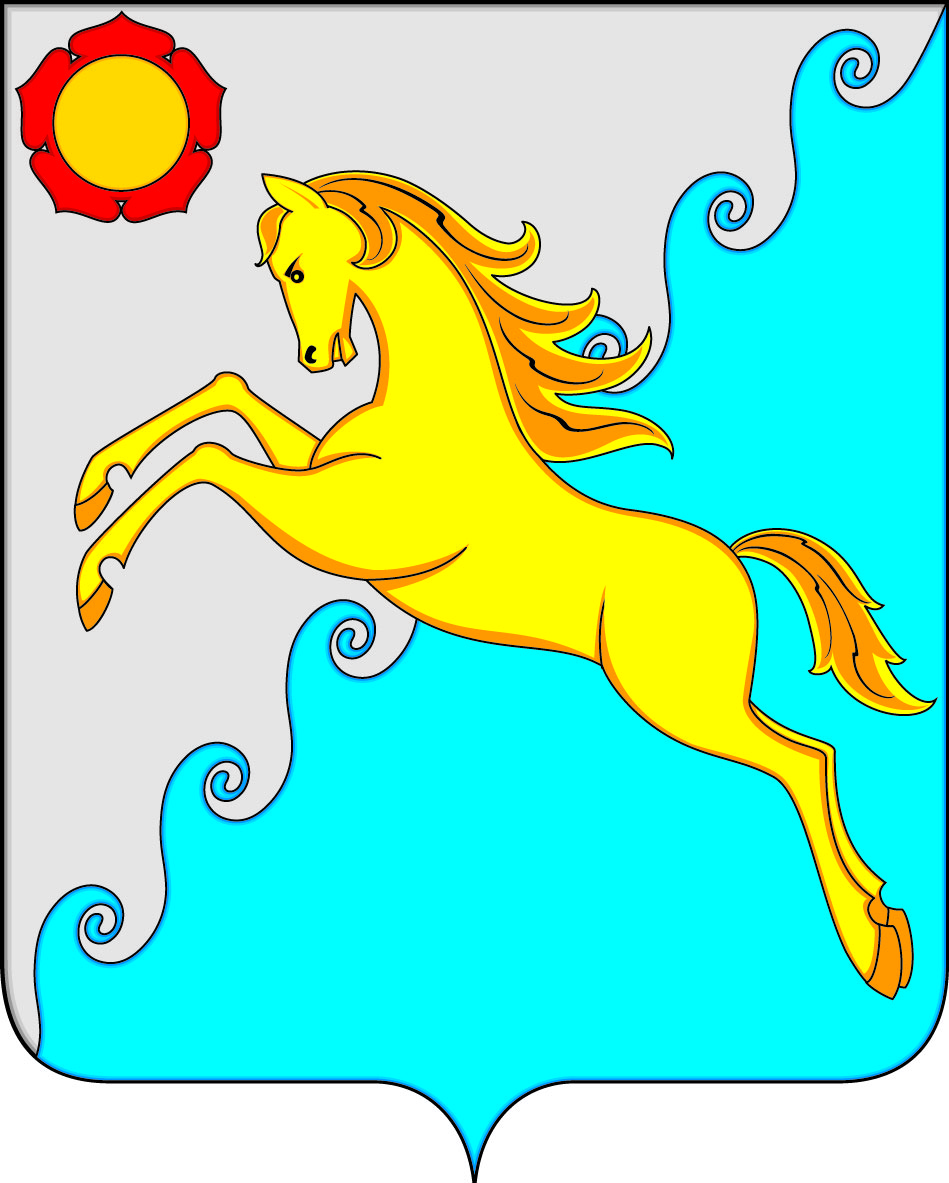 СОВЕТ ДЕПУТАТОВ УСТЬ-АБАКАНСКОГО РАЙОНА РЕСПУБЛИКИ ХАКАСИЯ   Приложение 1  к  Решению Совета депутатов   к  Решению Совета депутатов   Усть-Абаканского района Республики Хакасия   Усть-Абаканского района Республики Хакасия   "О внесении изменений в Решение Совета депутатов  "О внесении изменений в Решение Совета депутатов   Усть-Абаканского района Республики Хакасия   Усть-Абаканского района Республики Хакасия   от 23.12.2019 г. № 111 "О бюджете муниципального    от 23.12.2019 г. № 111 "О бюджете муниципального    образования Усть-Абаканский район  Республики   образования Усть-Абаканский район  Республики   Хакасия   на 2020 год и плановый период 2021 и 2022 годов",   Хакасия   на 2020 год и плановый период 2021 и 2022 годов",    приложение 1    от 13 июля 2020 г. № 27Источники финансирования  дефицита бюджета муниципального образования                                                                                                             Усть-Абаканский район Республики Хакасия на 2020 годИсточники финансирования  дефицита бюджета муниципального образования                                                                                                             Усть-Абаканский район Республики Хакасия на 2020 годИсточники финансирования  дефицита бюджета муниципального образования                                                                                                             Усть-Абаканский район Республики Хакасия на 2020 годИсточники финансирования  дефицита бюджета муниципального образования                                                                                                             Усть-Абаканский район Республики Хакасия на 2020 годИсточники финансирования  дефицита бюджета муниципального образования                                                                                                             Усть-Абаканский район Республики Хакасия на 2020 годИсточники финансирования  дефицита бюджета муниципального образования                                                                                                             Усть-Абаканский район Республики Хакасия на 2020 годКод бюджетной классификацииНаименованиеСумма на 2020 год911 01 03 00 00 00 0000 000Бюджетные кредиты от других бюджетов бюджетной системы Российской Федерации 9 004 600,00911 01 03 01 00 00 0000 700Получение бюджетных кредитов от других бюджетов бюджетной системы Российской Федерации в валюте Российской Федерации9 004 600,00911 01 03 01 00 05 0000 710Получение кредитов от других бюджетов бюджетной системы Российской Федерации бюджетами муниципальных районов в валюте Российской Федерации9 004 600,00911 01 03 01 00 00 0000 800Погашение бюджетных кредитов, полученных от других бюджетов бюджетной системы Российской Федерации в валюте Российской Федерации0,00911 01 03 01 00 05 0000 810Погашение бюджетами муниципальных районов кредитов от других бюджетов бюджетной системы Российской Федерации в валюте Российской Федерации0,00911 01 05 00 00 00 0000 000Изменение остатков средств на счетах по учету средств бюджетов938,34911 01 05 02 00 00 0000 500Увеличение прочих остатков средств бюджетов 1 526 028 417,74911 01 05 02 01 00 0000 510Увеличение прочих остатков денежных средств бюджетов 1 526 028 417,74911 01 05 02 01 05 0000 510Увеличение прочих остатков  денежных средств бюджетов муниципальных районов1 526 028 417,74911 01 05 02 00 00 0000 600Уменьшение прочих остатков средств бюджетов 1 526 029 356,08911 01 05 02 01 00 0000 610Уменьшение прочих остатков денежных средств бюджетов 1 526 029 356,08911 01 05 02 01 05 0000 610Уменьшение прочих остатков  денежных средств бюджетов муниципальных районов1 526 029 356,08Всего источников финансирования9 005 538,34                                          Приложение 2                                          Приложение 2                                          Приложение 2                                          к Решению Совета депутатов                                           к Решению Совета депутатов                                           к Решению Совета депутатов                                           к Решению Совета депутатов                                           Усть-Абаканского района Республики Хакасия                                           Усть-Абаканского района Республики Хакасия                                           Усть-Абаканского района Республики Хакасия                                           Усть-Абаканского района Республики Хакасия                                                "О внесении изменений в Решение Совета депутатов                                               "О внесении изменений в Решение Совета депутатов                                               "О внесении изменений в Решение Совета депутатов                                               "О внесении изменений в Решение Совета депутатов                                               "О внесении изменений в Решение Совета депутатов                                          Усть-Абаканского района Республики Хакасия                                          Усть-Абаканского района Республики Хакасия                                          Усть-Абаканского района Республики Хакасия                                          Усть-Абаканского района Республики Хакасия                                          от 23.12.2019 г. № 111 "О бюджете муниципального                                           от 23.12.2019 г. № 111 "О бюджете муниципального                                           от 23.12.2019 г. № 111 "О бюджете муниципального                                           от 23.12.2019 г. № 111 "О бюджете муниципального                                           от 23.12.2019 г. № 111 "О бюджете муниципального                                           образования Усть-Абаканский район  Республики                                          образования Усть-Абаканский район  Республики                                          образования Усть-Абаканский район  Республики                                          образования Усть-Абаканский район  Республики                                          Хакасия   на 2020 год и плановый период 2021 и 2022 годов",                                          Хакасия   на 2020 год и плановый период 2021 и 2022 годов",                                          Хакасия   на 2020 год и плановый период 2021 и 2022 годов",                                          Хакасия   на 2020 год и плановый период 2021 и 2022 годов",                                          Хакасия   на 2020 год и плановый период 2021 и 2022 годов",                                          приложение 2                                          приложение 2                                          приложение 2                                          от 13 июля 2020 г. № 27                                          от 13 июля 2020 г. № 27                                          от 13 июля 2020 г. № 27Источники финансирования  дефицита бюджета муниципального образования                                                                                                             Усть-Абаканский район Республики Хакасия на плановый период 2021-2022 годовИсточники финансирования  дефицита бюджета муниципального образования                                                                                                             Усть-Абаканский район Республики Хакасия на плановый период 2021-2022 годовИсточники финансирования  дефицита бюджета муниципального образования                                                                                                             Усть-Абаканский район Республики Хакасия на плановый период 2021-2022 годовИсточники финансирования  дефицита бюджета муниципального образования                                                                                                             Усть-Абаканский район Республики Хакасия на плановый период 2021-2022 годовИсточники финансирования  дефицита бюджета муниципального образования                                                                                                             Усть-Абаканский район Республики Хакасия на плановый период 2021-2022 годовИсточники финансирования  дефицита бюджета муниципального образования                                                                                                             Усть-Абаканский район Республики Хакасия на плановый период 2021-2022 годовИсточники финансирования  дефицита бюджета муниципального образования                                                                                                             Усть-Абаканский район Республики Хакасия на плановый период 2021-2022 годовИсточники финансирования  дефицита бюджета муниципального образования                                                                                                             Усть-Абаканский район Республики Хакасия на плановый период 2021-2022 годовИсточники финансирования  дефицита бюджета муниципального образования                                                                                                             Усть-Абаканский район Республики Хакасия на плановый период 2021-2022 годовИсточники финансирования  дефицита бюджета муниципального образования                                                                                                             Усть-Абаканский район Республики Хакасия на плановый период 2021-2022 годоврублейрублейКод бюджетной классификацииНаименованиеСумма на 2021 годСумма на 2022 годСумма на 2022 год911 01 03 00 00 00 0000 000Бюджетные кредиты от других бюджетов бюджетной системы Российской Федерации 8 971 700,009 096 400,009 096 400,00911 01 03 01 00 00 0000 700Получение бюджетных кредитов от других бюджетов бюджетной системы Российской Федерации в валюте Российской Федерации17 976 300,0018 068 100,0018 068 100,00911 01 03 01 00 05 0000 710Получение кредитов от других бюджетов бюджетной системы Российской Федерации бюджетами муниципальных районов в валюте Российской Федерации17 976 300,0018 068 100,0018 068 100,00911 01 03 01 00 00 0000 800Погашение бюджетных кредитов, полученных от других бюджетов бюджетной системы Российской Федерации в валюте Российской Федерации9 004 600,008 971 700,008 971 700,00911 01 03 01 00 05 0000 810Погашение бюджетами муниципальных районов кредитов от других бюджетов бюджетной системы Российской Федерации в валюте Российской Федерации9 004 600,008 971 700,008 971 700,00911 01 05 00 00 00 0000 000Изменение остатков средств на счетах по учету средств бюджетов0,000,000,00911 01 05 02 00 00 0000 500Увеличение прочих остатков средств бюджетов 1 132 619 111,001 294 785 126,001 294 785 126,00911 01 05 02 01 00 0000 510Увеличение прочих остатков денежных средств бюджетов 1 132 619 111,001 294 785 126,001 294 785 126,00911 01 05 02 01 05 0000 510Увеличение прочих остатков  денежных средств бюджетов муниципальных районов1 132 619 111,001 294 785 126,001 294 785 126,00911 01 05 02 00 00 0000 600Уменьшение прочих остатков средств бюджетов 1 121 345 111,001 272 452 226,001 272 452 226,00911 01 05 02 01 00 0000 610Уменьшение прочих остатков денежных средств бюджетов 1 121 345 111,001 272 452 226,001 272 452 226,00911 01 05 02 01 05 0000 610Уменьшение прочих остатков  денежных средств бюджетов муниципальных районов1 121 345 111,001 272 452 226,001 272 452 226,00Всего источников финансирования8 971 700,009 096 400,009 096 400,00Приложение  3Приложение  3к Решению Совета депутатов к Решению Совета депутатов Усть-Абаканского района Республики Хакасия Усть-Абаканского района Республики Хакасия "О внесении изменений в Решение Совета депутатов"О внесении изменений в Решение Совета депутатовУсть-Абаканского района Республики ХакасияУсть-Абаканского района Республики Хакасияот 23.12.2019 г. № 111 "О бюджете муниципального от 23.12.2019 г. № 111 "О бюджете муниципального образования Усть-Абаканский район  Республикиобразования Усть-Абаканский район  РеспубликиХакасия   на 2020 год и плановый период 2021 и 2022 годов",Хакасия   на 2020 год и плановый период 2021 и 2022 годов",приложение 3приложение 3 от 13 июля 2020 г. №  27 от 13 июля 2020 г. №  27ДОХОДЫДОХОДЫДОХОДЫ бюджета муниципального образования Усть-Абаканский район Республики Хакасия бюджета муниципального образования Усть-Абаканский район Республики Хакасия бюджета муниципального образования Усть-Абаканский район Республики Хакасияпо группам,  подгруппам и статьям кодов классификации доходов на 2020 годпо группам,  подгруппам и статьям кодов классификации доходов на 2020 годпо группам,  подгруппам и статьям кодов классификации доходов на 2020 годрублейКод бюджетной классификации Наименование доходов Сумма  на 2020 год000 1 00 00000 00 0000 000НАЛОГОВЫЕ И НЕНАЛОГОВЫЕ ДОХОДЫ423 488 472,00000 1 01 00000 00 0000 000НАЛОГИ НА ПРИБЫЛЬ, ДОХОДЫ287 470 900,00000 1 01 02000 01 0000 110НАЛОГ НА ДОХОДЫ ФИЗИЧЕСКИХ ЛИЦ287 470 900,00000 1 01 02010 01 0000 110Налог на доходы физических лиц с доходов, источником которых является налоговый агент, за исключением доходов, в отношении которых исчисление и уплата налога осуществляются в соответствии со статьями 227, 227.1 и 228 Налогового кодекса Российской Федерации284 074 000,00000 1 01 02020 01 0000 110Налог на доходы физических лиц  с доходов, полученных от осуществления деятельности физическими лицами, зарегистрированными в качестве индивидуальных предпринимателей, нотариусов, занимающихся частной практикой, адвокатов, учредивших адвокатские кабинеты, и других лиц, занимающихся частной практикой в соответствии со статьей 227 Налогового кодекса Российской Федерации1 264 100,00000 1 01 02030 01 0000 110Налог на доходы физических лиц с доходов, полученных физическими лицами в соответствии со статьей 228 Налогового кодекса Российской Федерации2 132 800,00000 1 03 00000 00 0000 000НАЛОГИ НА ТОВАРЫ (РАБОТЫ,УСЛУГИ), РЕАЛИЗУЕМЫЕ НА ТЕРРИТОРИИ РОССИЙСКОЙ ФЕДЕРАЦИИ 21 645 800,00000 1 03 02000 01 0000 110Акцизы по подакцизным товарам (продукции), производимым на территории Российской Федерации21 645 800,00000 1 03 02230 01 0000 110Доходы от уплаты акцизов на дизельное топливо, подлежащие распределению между бюджетами субъектов Российской Федерации и местными бюджетами с учетом установленных дифференцированных нормативов отчислений в местные бюджеты9 437 600,00000 1 03 02231 01 0000 110Доходы от уплаты акцизов на дизельное топливо, подлежащие распределению между бюджетами субъектов Российской Федерации и местными бюджетами с учетом установленных дифференцированных нормативов отчислений в местные бюджеты (по нормативам, установленным Федеральным законом о федеральном бюджете в целях формирования дорожных фондов субъектов Российской Федерации)9 437 600,0000 1 03 02240 01 0000 110Доходы от уплаты акцизов на моторные масла для дизельных и (или) карбюраторных (инжекторных) двигателей, подлежащие распределению между бюджетами субъектов Российской Федерации и местными бюджетами с учетом установленных дифференцированных нормативов отчислений в местные бюджеты86 600,0000 1 03 02241 01 0000 110Доходы от уплаты акцизов на моторные масла для дизельных и (или) карбюраторных (инжекторных) двигателей, подлежащие распределению между бюджетами субъектов Российской Федерации и местными бюджетами с учетом установленных дифференцированных нормативов отчислений в местные бюджеты  (по нормативам, установленным Федеральным законом о федеральном бюджете в целях формирования дорожных фондов субъектов Российской Федерации)86 600,0000 1 03 02250 01 0000 110Доходы от уплаты акцизов на автомобильный бензин, подлежащие распределению между бюджетами субъектов Российской Федерации и местными бюджетами с учетом установленных дифференцированных нормативов отчислений в местные бюджеты12 121 600,0000 1 03 02251 01 0000 110Доходы от уплаты акцизов на автомобильный бензин, подлежащие распределению между бюджетами субъектов Российской Федерации и местными бюджетами с учетом установленных дифференцированных нормативов отчислений в местные бюджеты (по нормативам, установленным Федеральным законом о федеральном бюджете в целях формирования дорожных фондов субъектов Российской Федерации)12 121 600,0000 1 05 00000 00 0000 000НАЛОГИ НА СОВОКУПНЫЙ ДОХОД6 920 600,0000 1 05 02000 02 0000 110Единый налог на вмененный доход для отдельных видов деятельности5 322 000,00000 1 05 02010 02 0000 110Единый налог на вмененный доход для отдельных видов деятельности5 322 000,00000 1 05 03000 01 0000 110Единый сельскохозяйственный налог939 600,00000 1 05 03010 01 0000 110Единый сельскохозяйственный налог939 600,00000 1 05 04000 02 0000 110Налог, взимаемый в связи с применением патентной системы налогообложения659 000,00000 1 05 04020 02 0000 110Налог, взимаемый в связи с применением патентной системы налогообложения, зачисляемый в бюджеты муниципальных районов659 000,00000 1 08 00000 00 0000 000ГОСУДАРСТВЕННАЯ ПОШЛИНА5 250 000,00000 1 08 03000 01 0000 110Государственная пошлина по делам, рассматриваемым в судах общей юрисдикции, мировыми судьями5 250 000,00000 1 08 03010 01 0000 110Государственная пошлина по делам, рассматриваемым в судах общей юрисдикции, мировыми судьями (за исключением  Верховного Суда Российской Федерации)5 250 000,00000 1 11 00000 00 0000 000ДОХОДЫ ОТ ИСПОЛЬЗОВАНИЯ ИМУЩЕСТВА, НАХОДЯЩЕГОСЯ В ГОСУДАРСТВЕННОЙ И МУНИЦИПАЛЬНОЙ СОБСТВЕНННОСТИ75 711 422,00000 1 11 05000 00 0000 120Доходы, получаемые в виде арендной либо иной платы за передачу в возмездное пользование государственного и муниципального имущества (за исключением имущества бюджетных и автономных учреждений, а также имущества государственных и муниципальных унитарных предприятий, в том числе казенных)75 711 422,00000 1 11 05010 00 0000 120Доходы, получаемые в виде арендной платы за земельные участки, государственная собственность на которые не разграничена, а также средства от продажи права на заключение договоров аренды указанных земельных участков75 331 422,00000 1 11 05013 05 0000 120Доходы, получаемые в виде арендной платы за земельные участки, государственная собственность на которые не разграничена и которые расположены в границах сельских поселений и межселенных территорий муниципальных районов, а также средства от продажи права на заключение договоров аренды указанных земельных участков73 331 422,00000 1 11 05013 13 0000 120Доходы, получаемые в виде арендной платы за земельные участки, государственная собственность на которые не разграничена и которые расположены в границах городских поселений, а также средства от продажи права на заключение договоров аренды указанных земельных участков2 000 000,00000 1 11 05030 00 0000 120Доходы от сдачи в аренду имущества, находящегося в оперативном управлении органов государственной власти, органов местного самоуправления, государственных внебюджетных фондов и созданных ими учреждений (за исключением имущества бюджетных и автономных учреждений)380 000,00000 1 11 05035 05 0000 120Доходы от сдачи в аренду имущества, находящегося в оперативном управлении органов управления муниципальных районов и созданных ими учреждений (за исключением имущества муниципальных бюджетных и автономных учреждений)380 000,00000 1 12 00000 00 0000 000ПЛАТЕЖИ ПРИ ПОЛЬЗОВАНИИ ПРИРОДНЫМИ РЕСУРСАМИ20 297 500,00000 1 12 01000 01 0000 120Плата за негативное воздействие на окружающую среду20 297 500,00000 1 12 01010 01 0000 120Плата за выбросы загрязняющих веществ в атмосферный воздух стационарными объектами165 000,00000 1 12 01030 01 0000 120Плата за сбросы загрязняющих веществ в водные объекты82 500,00000 1 12 01040 01 0000 120Плата за размещение отходов производства и потребления20 050 000,00000 1 12 01041 01 0000 120Плата за размещение отходов производства 19 225 000,00000 1 12 01042 01 0000 120Плата за размещение твердых коммунальных расходов825 000,00000 1 13 00000 00 0000 000ДОХОДЫ ОТ ОКАЗАНИЯ ПЛАТНЫХ УСЛУГ  И КОМПЕНСАЦИИ ЗАТРАТ ГОСУДАРСТВА1 000,00000 1 13 01000 00 0000 130Доходы от оказания платных услуг (работ)1 000,00000 1 13 01990 00 0000 130Прочие доходы от оказания платных услуг (работ)1 000,00000 1 13 01995 05 0000 130Прочие доходы от оказания платных услуг (работ) получателями средств бюджетов муниципальных районов1 000,00000 1 14 00000 00 0000 000ДОХОДЫ ОТ ПРОДАЖИ МАТЕРИАЛЬНЫХ И НЕМАТЕРИАЛЬНЫХ АКТИВОВ4 708 750,00 000 1 14 02000 00 0000 000Доходы от реализации  имущества, находящегося в государственной и муниципальной собственности (за исключением движимого имущества бюджетных и автономных учреждений, а также имущества государственных и муниципальных унитарных предприятий, в том числе казенных)908 750,00 000 1 14 02050 05 0000 410Доходы от реализации имущества, находящегося в собственности муниципальных районов (за исключением движимого имущества муниципальных бюджетных и автономных учреждений, а также имущества муниципальных унитарных предприятий, в том числе казенных), в части реализации основных средств по указанному имуществу908 750,00 000 1 14 02053 05 0000 410Доходы от реализации иного имущества, находящегося в собственности муниципальных районов (за исключением имущества муниципальных бюджетных и автономных учреждений, а также имущества муниципальных  унитарных предприятий, в том числе казенных), в части реализации основных средств по указанному имуществу908 750,00000 1 14 06000 00 0000 430Доходы от продажи земельных участков, находящихся в государственной и муниципальной собственности 3 800 000,00000 1 14 06010 00 0000 430Доходы от продажи земельных участков, государственная собственность на которые не разграничена3 800 000,00000 1 14 06013 05 0000 430Доходы от продажи земельных участков, государственная собственность на которые не разграничена и которые расположены в границах сельских поселений и межселенных территорий муниципальных районов2 600 000,00000 1 14 06013 13 0000 430Доходы от продажи земельных участков, государственная собственность на которые не разграничена и которые расположены в границах городских поселений1 200 000,00000 1 16 00000 00 0000 000ШТРАФЫ, САНКЦИИ, ВОЗМЕЩЕНИЕ УЩЕРБА1 482 500,0000 1 16 01060 01 0000 140Административные штрафы, установленные Главой 6 Кодекса Российской Федерации об административных правонарушениях, за административные правонарушения, посягающие на здоровье, санитарно-эпидемиологическое благополучие населения и общественную нравственность2 000,0000 1 16 01063 01 0000 140Административные штрафы, установленные Главой 6 Кодекса Российской Федерации об административных правонарушениях, за административные правонарушения, посягающие на здоровье, санитарно-эпидемиологическое благополучие населения и общественную нравственность, налагаемые мировыми судьями, комиссиями по делам несовершеннолетних и защите их прав2 000,0000 1 16 01120 01 0000 140Административные штрафы, установленные Главой 12 Кодекса Российской Федерации об административных правонарушениях, за административные правонарушения в области дорожного движения38 500,0000 1 16 01123 01 0000 140Административные штрафы, установленные Главой 12 Кодекса Российской Федерации об административных правонарушениях, за административные правонарушения в области дорожного движения, налагаемые мировыми судьями, комиссиями по делам несовершеннолетних и защите их прав38 500,0000 1 16 01140 01 0000 140Административные штрафы, установленные главой 14 Кодекса Российской Федерации об административных правонарушениях, за административные правонарушения в области предпринимательской деятельности и деятельности саморегулируемых организаций161 000,0000 1 16 01143 01 0000 140Административные штрафы, установленные Главой 14 Кодекса Российской Федерации об административных правонарушениях, за административные правонарушения в области предпринимательской деятельности и деятельности саморегулируемых организаций, налагаемые мировыми судьями, комиссиями по делам несовершеннолетних и защите их прав161 000,0000 1 16 01200 01 0000 140Административные штрафы, установленные Главой 20 Кодекса Российской Федерации об административных правонарушениях, за административные правонарушения, посягающие на общественный порядок и общественную безопасность6 500,0000 1 16 01203 01 0000 140Административные штрафы, установленные Главой 20 Кодекса Российской Федерации об административных правонарушениях, за административные правонарушения, посягающие на общественный порядок и общественную безопасность, налагаемые мировыми судьями, комиссиями по делам несовершеннолетних и защите их прав6 500,0000 1 16 02000 02 0000 140Административные штрафы, установленные законами субъектов Российской Федерации об административных правонарушениях74 000,0000 1 16 02020 02 0000 140Административные штрафы, установленные законами субъектов Российской Федерации об административных правонарушениях, за нарушение муниципальных правовых актов74 000,0000 1 16 07090 00 0000 140Иные штрафы, неустойки, пени, уплаченные в соответствии с законом или договором в случае неисполнения или ненадлежащего исполнения обязательств перед государственным (муниципальным) органом, казенным учреждением, Центральным банком Российской Федерации1 000 500,0000 1 16 07090 05 0000 140Иные штрафы, неустойки, пени, уплаченные в соответствии с законом или договором в случае неисполнения или ненадлежащего исполнения обязательств перед муниципальным органом, (муниципальным казенным учреждением) муниципального района1 000 500,0000 1 16 11000 01 000 140Платежи, уплачиваемые в целях возмещения вреда200 000,0000 1 16 11050 01 000 140Платежи по искам о возмещении вреда, причиненного окружающей среде, а также платежи, уплачиваемые при добровольном возмещении вреда, причиненного окружающей среде (за исключением вреда, причиненного окружающей среде на особо охраняемых природных территориях), подлежащие зачислению в бюджет муниципального образования200 000,0000 2 00 00000 00 0000 000 БЕЗВОЗМЕЗДНЫЕ ПОСТУПЛЕНИЯ1 093 535 345,74000 2 02 00000 00 0000 000БЕЗВОЗМЕЗДНЫЕ ПОСТУПЛЕНИЯ ОТ ДРУГИХ БЮДЖЕТОВ БЮДЖЕТНОЙ СИСИТЕМЫ РОССИЙСКОЙ ФЕДЕРАЦИИ1 088 535 345,74000 2 02 10000 00 0000 150ДОТАЦИИ БЮДЖЕТАМ БЮДЖЕТНОЙ СИСТЕМЫ РОССИЙСКОЙ ФЕДЕРАЦИИ46 852 000,00000 2 02 15001 00 0000 150Дотации на выравнивание бюджетной обеспеченности40 510 000,00000 2 02 15001 05 0000 150Дотации бюджетам муниципальных районов на выравнивание бюджетной обеспеченности из бюджета субъекта Российской Федерации40 510 000,00000 2 02 15002 00 0000 150Дотации бюджетам на поддержку мер по обеспечению сбалансированности бюджетов6 342 000,00000 2 02 15002 05 0000 150Дотации бюджетам муниципальных районов на поддержку мер по обеспечению сбалансированности бюджетов6 342 000,00000 2 02 20000 00 0000 150СУБСИДИИ БЮДЖЕТАМ БЮДЖЕТНОЙ СИСТЕМЫ РОССИЙСКОЙ ФЕДЕРАЦИИ (МЕЖБЮДЖЕТНЫЕ СУБСИДИИ)316 477 046,04000 2 02 25232 00 0000 150Субсидии бюджетам на создание дополнительных мест для детей в возрасте от 1,5 до 3 лет в образовательных организациях, осуществляющих образовательную деятельность по образовательным программам дошкольного образования75 270 895,50000 2 02 25232 05 0000 150Субсидии бюджетам муниципальных районов на создание дополнительных мест для детей в возрасте от 1,5 до 3 лет в образовательных организациях, осуществляющих образовательную деятельность по образовательным программам дошкольного образования75 270 895,50000 2 02 25255 00 0000 150Субсидии бюджетам на благоустройство зданий государственных и муниципальных общеобразовательных организаций в целях соблюдения требований к воздушно-тепловому режиму, водоснабжению и канализации3 076 920,00000 2 02 25255 05 0000 150Субсидии бюджетам муниципальных районов на благоустройство зданий государственных и муниципальных общеобразовательных организаций в целях соблюдения требований к воздушно-тепловому режиму, водоснабжению и канализации3 076 920,00000 2 02 25467 00 0000 150Субсидии бюджетам на обеспечение развития и укрепления материально-технической базы домов культуры в населенных пунктах с числом жителей до 50 тысяч человек1 170 021,00000 2 02 25467 05 0000 150Субсидии бюджетам муниципальных районов на обеспечение развития и укрепления материально-технической базы домов культуры в населенных пунктах с числом жителей до 50 тысяч человек.1 170 021,00000 2 02 25497 00 0000 150Субсидии бюджетам на реализацию мероприятий по обеспечению жильем молодых семей2 880 000,00000 2 02 25497 05 0000 150Субсидии бюджетам муниципальных районов на реализацию мероприятий по обеспечению жильем молодых семей2 880 000,00000 2 02 25519 00 0000 150Субсидия бюджетам на поддержку отрасли культуры150 000,00000 2 02 25519 05 0000 150Субсидия бюджетам муниципальных районов на поддержку отрасли культуры150 000,00000 202 25520 00 0000 150Субсидии бюджетам на реализацию мероприятий по содействию созданию в субъектах Российской Федерации новых мест в общеобразовательных организациях179 856 190,00000 202 25520 05 0000 150Субсидии бюджетам муниципальных районов на реализацию мероприятий по содействию созданию в субъектах Российской Федерации новых мест в общеобразовательных организациях179 856 190,00000 2 02 25576 00 0000 150Субсидии бюджетам муниципальных районов на обеспечение комплексного развития сельских территорий888 749,54000 2 02 25576 05 0000 150Субсидии бюджетам муниципальных районов на обеспечение комплексного развития сельских территорий888 749,54000 2 02 29999 00 0000 150Прочие субсидии53 184 270,00000 2 02 29999 05 0000 150Прочие субсидии бюджетам муниципальных районов53 184 270,00000 2 02 30000 00 0000 150СУБВЕНЦИИ БЮДЖЕТАМ БЮДЖЕТНОЙ СИСТЕМЫ РОССИЙСКОЙ ФЕДЕРАЦИИ722 274 999,60000 2 02 30024 00 0000 150Субвенции местным бюджетам на выполнение передаваемых полномочий субъектов Российской Федерации658 400 000,00000 2 02 30024 05 0000 150Субвенции бюджетам муниципальных районов на выполнение передаваемых полномочий субъектов Российской Федерации658 400 000,00000 2 02 30027 00 0000 150Субвенции бюджетам на содержание ребенка в семье опекуна и приемной семье, а также вознаграждение, причитающееся приемному родителю47 381 000,00000 2 02 30027 05 0000 150Субвенции бюджетам муниципальных районов на содержание ребенка в семье опекуна и приемной семье, а также вознаграждение, причитающееся приемному родителю47 381 000,00000 2 02 30029 00 0000 150Субвенции бюджетам на компенсацию части платы, взимаемой с родителей (законных представителей) за присмотр и уход за детьми, посещающими образовательные организации, реализующие образовательные программы дошкольного образования3 939 000,00000 2 02 30029 05 0000 150Субвенции бюджетам муниципальных районов на компенсацию части платы, взимаемой с родителей (законных представителей) за присмотр и уход за детьми, посещающими образовательные организации, реализующие образовательные программы дошкольного образования3 939 000,00000 2 02 35082 00 0000 150Субвенции бюджетам муниципальных образований на предоставление жилых помещений детям-сиротам и детям, оставшимся без попечения родителей, лицам из их числа по договорам найма специализированных жилых помещений11 065 999,60000 2 02 35082 05 0000 150Субвенции бюджетам муниципальных районов на предоставление жилых помещений детям-сиротам и детям, оставшимся без попечения родителей, лицам из их числа по договорам найма специализированных жилых помещений11 065 999,60000 2 02 35250 00 0000 150Субвенции бюджетам на оплату жилищно-коммунальных услуг отдельным категориям граждан874 000,00000 2 02 35250  05 0000 150Субвенции бюджетам муниципальных районов на оплату жилищно-коммунальных услуг отдельным категориям граждан874 000,00000 2 02 35469 00 0000 150Субвенции бюджетам на проведение Всероссийской переписи населения 2020 года615 000,00000 2 02 35469 05 0000 150Субвенции бюджетам муниципальных районов на проведение Всероссийской переписи населения 2020 года615 000,00000 2 02 40000 00 0000 150ИНЫЕ МЕЖБЮДЖЕТНЫЕ ТРАНСФЕРТЫ2 931 300,10000 2 02 40014 00 0000 150Межбюджетные трансферты, передаваемые бюджетам муниципальных образований на осуществление части полномочий по решению вопросов местного значения в соответствии с заключенными соглашениями2 931 300,10000 2 02 40014 05 0000 150Межбюджетные трансферты, передаваемые бюджетам муниципальных районов из бюджетов поселений на осуществление части полномочий по решению вопросов местного значения в соответствии с заключенными соглашениями2 931 300,10000 2 07 00000 00 0000 000ПРОЧИЕ БЕЗВОЗМЕЗДНЫЕ ПОСТУПЛЕНИЯ5 000 000,00000 2 07 05000 05 0000 150Прочие безвозмездные поступления в бюджеты муниципальных районов 5 000 000,00000 2 07 05030 05 0000 150Прочие безвозмездные поступления в бюджеты муниципальных районов 5 000 000,00000 8 50 00000 00 0000 000ВСЕГО ДОХОДОВ1 517 023 817,74Приложение  4к  Решению Совета депутатов к  Решению Совета депутатов к  Решению Совета депутатов Усть-Абаканского района Республики Хакасия Усть-Абаканского района Республики Хакасия Усть-Абаканского района Республики Хакасия "О внесении изменений в Решение Совета депутатов"О внесении изменений в Решение Совета депутатов"О внесении изменений в Решение Совета депутатов"О внесении изменений в Решение Совета депутатовУсть-Абаканского района Республики ХакасияУсть-Абаканского района Республики ХакасияУсть-Абаканского района Республики Хакасияот 23.12.2019 г. № 111 "О бюджете муниципального от 23.12.2019 г. № 111 "О бюджете муниципального от 23.12.2019 г. № 111 "О бюджете муниципального от 23.12.2019 г. № 111 "О бюджете муниципального образования Усть-Абаканский район  Республикиобразования Усть-Абаканский район  Республикиобразования Усть-Абаканский район  РеспубликиХакасия   на 2020 год и плановый период 2021 и 2022 годов",Хакасия   на 2020 год и плановый период 2021 и 2022 годов",Хакасия   на 2020 год и плановый период 2021 и 2022 годов",Хакасия   на 2020 год и плановый период 2021 и 2022 годов",приложение 4 от 13 июля 2020 г. № 27 от 13 июля 2020 г. № 27 от 13 июля 2020 г. № 27ДОХОДЫДОХОДЫДОХОДЫДОХОДЫ бюджета муниципального образования Усть-Абаканский район Республики Хакасия бюджета муниципального образования Усть-Абаканский район Республики Хакасия бюджета муниципального образования Усть-Абаканский район Республики Хакасия бюджета муниципального образования Усть-Абаканский район Республики Хакасияпо группам,  подгруппам и статьям кодов классификации доходов на плановый период 2021-2022 годовпо группам,  подгруппам и статьям кодов классификации доходов на плановый период 2021-2022 годовпо группам,  подгруппам и статьям кодов классификации доходов на плановый период 2021-2022 годовпо группам,  подгруппам и статьям кодов классификации доходов на плановый период 2021-2022 годоврублейКод бюджетной классификации Наименование доходов Сумма на 2021 годСумма на 2022 год000 1 00 00000 00 0000 000НАЛОГОВЫЕ И НЕНАЛОГОВЫЕДОХОДЫ406 924 680,00423 938 480,00000 1 01 00000 00 0000 000НАЛОГИ НА ПРИБЫЛЬ, ДОХОДЫ280 159 700,00298 041 300,00000 1 01 02000 01 0000 110НАЛОГ НА ДОХОДЫ ФИЗИЧЕСКИХ ЛИЦ280 159 700,00298 041 300,00000 1 01 02010 01 0000 110Налог на доходы физических лиц с доходов, источником которых является налоговый агент, за исключением доходов, в отношении которых исчисление и уплата налога осуществляются в соответствии со статьями 227, 227.1 и 228 Налогового кодекса Российской Федерации276 577 900,00294 262 800,00000 1 01 02020 01 0000 110Налог на доходы физических лиц  с доходов, полученных от осуществления деятельности физическими лицами, зарегистрированными в качестве индивидуальных предпринимателей, нотариусов, занимающихся частной практикой, адвокатов, учредивших адвокатские кабинеты, и других лиц, занимающихся частной практикой в соответствии со статьей 227 Налогового кодекса Российской Федерации1 344 800,001 430 600,00000 1 01 02030 01 0000 110Налог на доходы физических лиц с доходов, полученных физическими лицами в соответствии со статьей 228 Налогового кодекса Российской Федерации2 237 000,002 347 900,00000 1 03 00000 00 0000 000НАЛОГИ НА ТОВАРЫ (РАБОТЫ,УСЛУГИ), РЕАЛИЗУЕМЫЕ НА ТЕРРИТОРИИ РОССИЙСКОЙ ФЕДЕРАЦИИ 21 645 800,0021 645 800,00000 1 03 02000 01 0000 110Акцизы по подакцизным товарам (продукции), производимым на территории Российской Федерации21 645 800,0021 645 800,00000 1 03 02230 01 0000 110Доходы от уплаты акцизов на дизельное топливо, подлежащие распределению между бюджетами субъектов Российской Федерации и местными бюджетами с учетом установленных дифференцированных нормативов отчислений в местные бюджеты9 437 600,009 437 600,00000 1 03 02231 01 0000 110Доходы от уплаты акцизов на дизельное топливо, подлежащие распределению между бюджетами субъектов Российской Федерации и местными бюджетами с учетом установленных дифференцированных нормативов отчислений в местные бюджеты (по нормативам, установленным Федеральным законом о федеральном бюджете в целях формирования дорожных фондов субъектов Российской Федерации)9 437 600,09 437 600,0000 1 03 02240 01 0000 110Доходы от уплаты акцизов на моторные масла для дизельных и (или) карбюраторных (инжекторных) двигателей, подлежащие распределению между бюджетами субъектов Российской Федерации и местными бюджетами с учетом установленных дифференцированных нормативов отчислений в местные бюджеты86 600,086 600,0000 1 03 02241 01 0000 110Доходы от уплаты акцизов на моторные масла для дизельных и (или) карбюраторных (инжекторных) двигателей, подлежащие распределению между бюджетами субъектов Российской Федерации и местными бюджетами с учетом установленных дифференцированных нормативов отчислений в местные бюджеты  (по нормативам, установленным Федеральным законом о федеральном бюджете в целях формирования дорожных фондов субъектов Российской Федерации)86 600,086 600,0000 1 03 02250 01 0000 110Доходы от уплаты акцизов на автомобильный бензин, подлежащие распределению между бюджетами субъектов Российской Федерации и местными бюджетами с учетом установленных дифференцированных нормативов отчислений в местные бюджеты12 121 600,012 121 600,0000 1 03 02251 01 0000 110Доходы от уплаты акцизов на автомобильный бензин, подлежащие распределению между бюджетами субъектов Российской Федерации и местными бюджетами с учетом установленных дифференцированных нормативов отчислений в местные бюджеты (по нормативам, установленным Федеральным законом о федеральном бюджете в целях формирования дорожных фондов субъектов Российской Федерации)12 121 600,012 121 600,0000 1 05 00000 00 0000 000НАЛОГИ НА СОВОКУПНЫЙ ДОХОД2 897 800,01 986 000,0000 1 05 02000 02 0000 110Единый налог на вмененный доход для отдельных видов деятельности1 120 000,000,00000 1 05 02010 02 0000 110Единый налог на вмененный доход для отдельных видов деятельности1 120 000,000,00000 1 05 03000 01 0000 110Единый сельскохозяйственный налог1 035 800,001 141 000,00000 1 05 03010 01 0000 110Единый сельскохозяйственный налог1 035 800,001 141 000,00000 1 05 04000 02 0000 110Налог, взимаемый в связи с применением патентной системы налогообложения742 000,00845 000,00000 1 05 04020 02 0000 110Налог, взимаемый в связи с применением патентной системы налогообложения, зачисляемый в бюджеты муниципальных районов742 000,00845 000,00000 1 08 00000 00 0000 000ГОСУДАРСТВЕННАЯ ПОШЛИНА5 452 000,005 493 000,00000 1 08 03000 01 0000 110Государственная пошлина по делам, рассматриваемым в судах общей юрисдикции, мировыми судьями5 452 000,005 493 000,00000 1 08 03010 01 0000 110Государственная пошлина по делам, рассматриваемым в судах общей юрисдикции, мировыми судьями (за исключением  Верховного Суда Российской Федерации)5 452 000,005 493 000,00000 1 11 00000 00 0000 000ДОХОДЫ ОТ ИСПОЛЬЗОВАНИЯ ИМУЩЕСТВА, НАХОДЯЩЕГОСЯ В ГОСУДАРСТВЕННОЙ И МУНИЦИПАЛЬНОЙ СОБСТВЕНННОСТИ71 902 130,0071 902 130,00000 1 11 05000 00 0000 120Доходы, получаемые в виде арендной либо иной платы за передачу в возмездное пользование государственного и муниципального имущества (за исключением имущества бюджетных и автономных учреждений, а также имущества государственных и муниципальных унитарных предприятий, в том числе казенных)71 902 130,0071 902 130,00000 1 11 05010 00 0000 120Доходы, получаемые в виде арендной платы за земельные участки, государственная собственность на которые не разграничена, а также средства от продажи права на заключение договоров аренды указанных земельных участков71 522 130,0071 522 130,00000 1 11 05013 05 0000 120Доходы, получаемые в виде арендной платы за земельные участки, государственная собственность на которые не разграничена и которые расположены в границах сельских поселений и межселенных территорий муниципальных районов, а также средства от продажи права на заключение договоров аренды указанных земельных участков69 522 130,0069 522 130,00000 1 11 05013 13 0000 120Доходы, получаемые в виде арендной платы за земельные участки, государственная собственность на которые не разграничена и которые расположены в границах городских поселений, а также средства от продажи права на заключение договоров аренды указанных земельных участков2 000 000,002 000 000,00000 1 11 05030 00 0000 120Доходы от сдачи в аренду имущества, находящегося в оперативном управлении органов государственной власти, органов местного самоуправления, государственных внебюджетных фондов и созданных ими учреждений (за исключением имущества бюджетных и автономных учреждений)380 000,00380 000,00000 1 11 05035 05 0000 120Доходы от сдачи в аренду имущества, находящегося в оперативном управлении органов управления муниципальных районов и созданных ими учреждений (за исключением имущества муниципальных бюджетных и автономных учреждений)380 000,00380 000,00000 1 12 00000 00 0000 000ПЛАТЕЖИ ПРИ ПОЛЬЗОВАНИИ ПРИРОДНЫМИ РЕСУРСАМИ20 297 500,0020 297 500,00000 1 12 01000 01 0000 120Плата за негативное воздействие на окружающую среду20 297 500,0020 297 500,00000 1 12 01010 01 0000 120Плата за выбросы загрязняющих веществ в атмосферный воздух стационарными объектами165 000,00165 000,00000 1 12 01030 01 0000 120Плата за сбросы загрязняющих веществ в водные объекты82 500,0082 500,00000 1 12 01040 01 0000 120Плата за размещение отходов производства и потребления20 050 000,0020 050 000,00000 1 12 01041 01 0000 120Плата за размещение отходов производства 19 225 000,0019 225 000,00000 1 12 01042 01 0000 120Плата за размещение твердых коммунальных расходов825 000,00825 000,00000 1 13 00000 00 0000 000ДОХОДЫ ОТ ОКАЗАНИЯ ПЛАТНЫХ УСЛУГ  И КОМПЕНСАЦИИ ЗАТРАТ ГОСУДАРСТВА1 000,001 000,00000 1 13 01000 00 0000 130Доходы от оказания платных услуг (работ)1 000,001 000,00000 1 13 01990 00 0000 130Прочие доходы от оказания платных услуг (работ)1 000,001 000,00000 1 13 01995 05 0000 130Прочие доходы от оказания платных услуг (работ) получателями средств бюджетов муниципальных районов1 000,001 000,00000 1 14 00000 00 0000 000ДОХОДЫ ОТ ПРОДАЖИ МАТЕРИАЛЬНЫХ И НЕМАТЕРИАЛЬНЫХ АКТИВОВ3 083 250,003 083 250,00 000 1 14 02000 00 0000 000Доходы от реализации  имущества, находящегося в государственной и муниципальной собственности (за исключением движимого имущества бюджетных и автономных учреждений, а также имущества государственных и муниципальных унитарных предприятий, в том числе казенных)3 083 250,003 083 250,00 000 1 14 02050 05 0000 410Доходы от реализации имущества, находящегося в собственности муниципальных районов (за исключением движимого имущества муниципальных бюджетных и автономных учреждений, а также имущества муниципальных унитарных предприятий, в том числе казенных), в части реализации основных средств по указанному имуществу383 250,00383 250,00 000 1 14 02053 05 0000 410Доходы от реализации иного имущества, находящегося в собственности муниципальных районов (за исключением имущества муниципальных бюджетных и автономных учреждений, а также имущества муниципальных  унитарных предприятий, в том числе казенных), в части реализации основных средств по указанному имуществу383 250,00383 250,00 000 1 14 02050 05 0000 440Доходы от реализации имущества, находящегося в собственности муниципальных районов (за исключением движимого имущества муниципальных бюджетных и автономных учреждений, а также имущества муниципальных унитарных предприятий, в том числе казенных), в части реализации материальных запасов по указанному имуществу2 700 000,002 700 000,00 000 114 02052 05 0000 440Доходы от реализации имущества, находящегося в оперативном управлении учреждений, находящихся в ведении органов управления муниципальных районов (за исключением имущества муниципальных бюджетных и автономных учреждений), в части реализации материальных запасов по указанному имуществу.1 500 000,001 500 000,00 000 114 02053 05 0000 440Доходы от реализации иного имущества, находящегося в собственности муниципальных районов (за исключением имущества муниципальных бюджетных и автономных учреждений, а также имущества муниципальных унитарных предприятий, в том числе казенных), в части реализации материальных запасов по указанному имуществу1 200 000,001 200 000,00000 1 16 00000 00 0000 000ШТРАФЫ, САНКЦИИ, ВОЗМЕЩЕНИЕ УЩЕРБА1 485 500,01 488 500,0000 1 16 01140 01 0000 140Административные штрафы, установленные главой 14 Кодекса Российской Федерации об административных правонарушениях, за административные правонарушения в области предпринимательской деятельности и деятельности саморегулируемых организаций162 000,0163 000,0000 1 16 01141 01 0000 140Административные штрафы, установленные главой 14 Кодекса Российской Федерации об административных правонарушениях, за административные правонарушения в области предпринимательской деятельности и деятельности саморегулируемых организаций, налагаемые судьями федеральных судов, должностными лицами федеральных государственных органов, учреждений, Центрального банка Российской Федерации162 000,0163 000,0000 1 16 01060 01 0000 140Кодекса Российской Федерации об административных правонарушениях, за административные правонарушения, посягающие на здоровье, санитарно-эпидемиологическое благополучие населения и общественную нравственность3 000,04 000,0000 1 16 01061 01 0000 140Кодекса Российской Федерации об административных правонарушениях, за административные правонарушения, посягающие на здоровье, санитарно-эпидемиологическое благополучие населения и общественную нравственность, налагаемые судьями федеральных судов, должностными лицами федеральных государственных органов, учреждений, Центрального банка Российской Федерации3 000,04 000,0000 1 1601120 01 0000 140Административные штрафы, установленные Главой 12 Кодекса Российской Федерации об административных правонарушениях, за административные правонарушения в области дорожного движения38 500,038 500,0000 1 16 01121 01 0000 140Административные штрафы, установленные Главой 12 Кодекса Российской Федерации об административных правонарушениях, за административные правонарушения в области дорожного движения, налагаемые судьями федеральных судов, должностными лицами федеральных государственных органов, учреждений38 500,0038 500,00000 1 16 110000 10 000 140Платежи, уплачиваемые в целях возмещения вреда200 000,0200 000,0000 1 16 110500 10 000 140Платежи по искам о возмещении вреда, причиненного окружающей среде, а также платежи, уплачиваемые при добровольном возмещении вреда, причиненного окружающей среде (за исключением вреда, причиненного окружающей среде на особо охраняемых природных территориях), подлежащие зачислению в бюджет муниципального образования200 000,0200 000,0000 1 16 01200 01 0000 140Административные штрафы, установленные Главой 20 Кодекса Российской Федерации об административных правонарушениях, за административные правонарушения, посягающие на общественный порядок и общественную безопасность7 000,07 500,0000 1 16 01201 01 0000 140Административные штрафы, установленные Главай 20 Кодекса Российской Федерации об административных правонарушениях, за административные правонарушения, посягающие на общественный порядок и общественную безопасность, налагаемые судьями федеральных судов, должностными лицами федеральных государственных органов, учреждений, Центрального банка Российской Федерации7 000,07 500,0000 1 16 02000 02 0000 140Административные штрафы, установленные законами субъектов Российской Федерации об административных правонарушениях74 000,074 000,0000 1 16 02020 02 0000 140Административные штрафы, установленные законами субъектов Российской Федерации об административных правонарушениях, за нарушение муниципальных правовых актов74 000,074 000,0000 1 16 07090 00 0000 140Иные штрафы, неустойки, пени, уплаченные в соответствии с законом или договором в случае неисполнения или ненадлежащего исполнения обязательств перед государственным (муниципальным) органом, казенным учреждением, Центральным банком Российской Федерации1 001 000,01 001 500,0000 1 16 07090 05 0000 140Иные штрафы, неустойки, пени, уплаченные в соответствии с законом или договором в случае неисполнения или ненадлежащего исполнения обязательств перед муниципальным органом, (муниципальным казенным учреждением) муниципального района1 001 000,01 001 500,0000 2 00 00000 00 0000 000 БЕЗВОЗМЕЗДНЫЕ ПОСТУПЛЕНИЯ707 718 131,00852 778 546,00000 2 02 00000 00 0000 000БЕЗВОЗМЕЗДНЫЕ ПОСТУПЛЕНИЯ ОТ ДРУГИХ БЮДЖЕТОВ БЮДЖЕТНОЙ СИСИТЕМЫ РОССИЙСКОЙ ФЕДЕРАЦИИ707 718 131,00852 778 546,00000 2 02 10000 00 0000 150ДОТАЦИИ БЮДЖЕТАМ БЮДЖЕТНОЙ СИСТЕМЫ РОССИЙСКОЙ ФЕДЕРАЦИИ35 064 000,0013 623 000,00000 2 02 15001 00 0000 150Дотации на выравнивание бюджетной обеспеченности35 064 000,0013 623 000,00000 2 02 15001 05 0000 150Дотации бюджетам муниципальных районов на выравнивание бюджетной обеспеченности из бюджета субъекта Российской Федерации35 064 000,0013 623 000,00000 2 02 20000 00 0000 150СУБСИДИИ БЮДЖЕТАМ БЮДЖЕТНОЙ СИСТЕМЫ РОССИЙСКОЙ ФЕДЕРАЦИИ (МЕЖБЮДЖЕТНЫЕ СУБСИДИИ)27 112 131,00129 298 546,00000 2 02 25097 00 0000 150Субсидии бюджетам на создание в общеобразовательных организациях, расположенных в сельской местности, условий для занятий физической культурой и спортом0,002 240 825,00000 2 02 25097 05 0000 150Субсидии бюджетам муниципальных районов на создание в общеобразовательных организациях, расположенных в сельской местности, условий для занятий физической культурой и спортом0,002 240 825,00000 2 02 25255 00 0000 150Субсидии бюджетам на благоустройство зданий государственных и муниципальных общеобразовательных организаций в целях соблюдения требований к воздушно-тепловому режиму, водоснабжению и канализации8 791 210,000,00000 2 02 25255 05 0000 150Субсидии бюджетам муниципальных районов на благоустройство зданий государственных и муниципальных общеобразовательных организаций в целях соблюдения требований к воздушно-тепловому режиму, водоснабжению и канализации8 791 210,000,00000 2 02 25467 00 0000 150Субсидии бюджетам на обеспечение развития и укрепления материально-технической базы домов культуры в населенных пунктах с числом жителей до 50 тысяч человек1 170 021,001 170 021,00000 2 02 25467 05 0000 150Субсидии бюджетам муниципальных районов на обеспечение развития и укрепления материально-технической базы домов культуры в населенных пунктах с числом жителей до 50 тысяч человек.1 170 021,001 170 021,00000 2 02 25497 00 0000 150Субсидии бюджетам на реализацию мероприятий по обеспечению жильем молодых семей2 768 000,001 828 900,00000 2 02 25497 05 0000 150Субсидии бюджетам муниципальных районов на реализацию мероприятий по обеспечению жильем молодых семей2 768 000,001 828 900,00000 2 02 25519 00 0000 150Субсидия бюджетам на поддержку отрасли культуры5 123 800,000,00000 2 02 25519 05 0000 150Субсидия бюджетам муниципальных районов на поддержку отрасли культуры5 123 800,000,00000 2 02 27139 00 0000 150Субсидии бюджетам на софинансирование капитальных вложений в объекты государственной (муниципальной) собственности в рамках создания и модернизации объектов спортивной инфраструктуры региональной собственности для занятий физической культурой и спортом0,00116 467 700,00000 2 02 27139 05 0000 150Субсидии бюджетам муниципальных районов на софинансирование капитальных вложений в объекты государственной (муниципальной) собственности в рамках создания и модернизации объектов спортивной инфраструктуры региональной собственности для занятий физической культурой и спортом0,00116 467 700,00000 2 02 29999 00 0000 150Прочие субсидии9 259 100,007 591 100,00000 2 02 29999 05 0000 150Прочие субсидии бюджетам муниципальных районов9 259 100,007 591 100,00000 2 02 30000 00 0000 150СУБВЕНЦИИ БЮДЖЕТАМ БЮДЖЕТНОЙ СИСТЕМЫ РОССИЙСКОЙ ФЕДЕРАЦИИ645 542 000,00709 857 000,00000 2 02 30024 00 0000 150Субвенции местным бюджетам на выполнение передаваемых полномочий субъектов Российской Федерации582 686 000,00646 157 000,00000 2 02 30024 05 0000 150Субвенции бюджетам муниципальных районов на выполнение передаваемых полномочий субъектов Российской Федерации582 686 000,00646 157 000,00000 2 02 30027 00 0000 150Субвенции бюджетам на содержание ребенка в семье опекуна и приемной семье, а также вознаграждение, причитающееся приемному родителю49 276 000,0051 248 000,00000 2 02 30027 05 0000 150Субвенции бюджетам муниципальных районов на содержание ребенка в семье опекуна и приемной семье, а также вознаграждение, причитающееся приемному родителю49 276 000,0051 248 000,00000 2 02 30029 00 0000 150Субвенции бюджетам на компенсацию части платы, взимаемой с родителей (законных представителей) за присмотр и уход за детьми, посещающими образовательные организации, реализующие образовательные программы дошкольного образования3 939 000,003 939 000,00000 2 02 30029 05 0000 150Субвенции бюджетам муниципальных районов на компенсацию части платы, взимаемой с родителей (законных представителей) за присмотр и уход за детьми, посещающими образовательные организации, реализующие образовательные программы дошкольного образования3 939 000,003 939 000,00000 2 02 35082 00 0000 150Субвенции бюджетам муниципальных образований на предоставление жилых помещений детям-сиротам и детям, оставшимся без попечения родителей, лицам из их числа по договорам найма специализированных жилых помещений8 767 000,007 639 000,00000 2 02 35082 05 0000 150Субвенции бюджетам муниципальных районов на предоставление жилых помещений детям-сиротам и детям, оставшимся без попечения родителей, лицам из их числа по договорам найма специализированных жилых помещений8 767 000,007 639 000,00000 2 02 35250 00 0000 150Субвенции бюджетам на оплату жилищно-коммунальных услуг отдельным категориям граждан874 000,00874 000,00000 2 02 35250  05 0000 150Субвенции бюджетам муниципальных районов на оплату жилищно-коммунальных услуг отдельным категориям граждан874 000,00874 000,00000 8 50 00000 00 0000 000ВСЕГО ДОХОДОВ1 114 642 811,001 276 717 026,00Приложение 5Приложение 5к  Решению Совета депутатов к  Решению Совета депутатов к  Решению Совета депутатов к  Решению Совета депутатов Усть-Абаканского района Республики Хакасия Усть-Абаканского района Республики Хакасия Усть-Абаканского района Республики Хакасия Усть-Абаканского района Республики Хакасия Усть-Абаканского района Республики Хакасия "О внесении изменений в Решение Совета депутатов"О внесении изменений в Решение Совета депутатов"О внесении изменений в Решение Совета депутатов"О внесении изменений в Решение Совета депутатов"О внесении изменений в Решение Совета депутатов Усть-Абаканского района Республики Хакасия Усть-Абаканского района Республики Хакасия Усть-Абаканского района Республики Хакасия Усть-Абаканского района Республики Хакасия Усть-Абаканского района Республики Хакасияот 23.12.2019 г. № 111  "О бюджете муниципального от 23.12.2019 г. № 111  "О бюджете муниципального от 23.12.2019 г. № 111  "О бюджете муниципального от 23.12.2019 г. № 111  "О бюджете муниципального от 23.12.2019 г. № 111  "О бюджете муниципального образования Усть-Абаканский район  Республикиобразования Усть-Абаканский район  Республикиобразования Усть-Абаканский район  Республикиобразования Усть-Абаканский район  Республикиобразования Усть-Абаканский район  РеспубликиХакасия на 2020 год и плановый период 2021 и 2022 годов",Хакасия на 2020 год и плановый период 2021 и 2022 годов",Хакасия на 2020 год и плановый период 2021 и 2022 годов",Хакасия на 2020 год и плановый период 2021 и 2022 годов",Хакасия на 2020 год и плановый период 2021 и 2022 годов",Хакасия на 2020 год и плановый период 2021 и 2022 годов",приложение 7приложение 7от 13 июля 2020 г. № 27от 13 июля 2020 г. № 27от 13 июля 2020 г. № 27Ведомственная структураВедомственная структураВедомственная структураВедомственная структураВедомственная структураВедомственная структураВедомственная структура расходов бюджета муниципального образования Усть-Абаканский район Республики Хакасия  расходов бюджета муниципального образования Усть-Абаканский район Республики Хакасия  расходов бюджета муниципального образования Усть-Абаканский район Республики Хакасия  расходов бюджета муниципального образования Усть-Абаканский район Республики Хакасия  расходов бюджета муниципального образования Усть-Абаканский район Республики Хакасия  расходов бюджета муниципального образования Усть-Абаканский район Республики Хакасия  расходов бюджета муниципального образования Усть-Абаканский район Республики Хакасия на  2020 год на  2020 год на  2020 год на  2020 год на  2020 год на  2020 год на  2020 год НаименованиеРзПРЦСРВРСумма                           на 2020 годСовет депутатов Усть-Абаканского района Республики Хакасия9016 009 000,00Общегосударственные вопросы901016 009 000,00Функционирование законодательных (представительных) органов государственной власти и представительных органов муниципальных образований90101034 462 000,00Непрограммные расходы в сфере установленных функций органов муниципальных образований (органов местного самоуправления,  муниципальных учреждений)901010370000 000004 462 000,00Обеспечение деятельности законодательного (представительного) органа местного самоуправления901010370100 000004 462 000,00Председатель законодательного (представительного) органа муниципального образования901010370100 031001 636 500,00Расходы на выплаты персоналу государственных (муниципальных) органов901010370100 031001201 636 500,00Органы местного самоуправления901010370100 035002 825 500,00Расходы на выплаты персоналу государственных (муниципальных) органов901010370100 035001201 970 400,00Иные закупки товаров, работ и услуг для обеспечения государственных (муниципальных) нужд901010370100 03500240853 500,00Уплата налогов, сборов и иных платежей901010370100 035008501 600,00Обеспечение деятельности финансовых, налоговых и таможенных органов и органов  финансового  (финансово-бюджетного) надзора90101061 487 000,00Непрограммные расходы в сфере установленных функций органов муниципальных образований (органов местного самоуправления,  муниципальных учреждений)901010670000 000001 487 000,00Обеспечение деятельности Контрольно-счетной палаты муниципального образования901010670400 000001 487 000,00Руководитель Контрольно-счетной палаты муниципального образования 901010670400 03300900 400,00Расходы на выплаты персоналу государственных (муниципальных) органов901010670400 03300120900 400,00Органы местного самоуправления901010670400 03500586 600,00Расходы на выплаты персоналу государственных (муниципальных) органов901010670400 03500120586 600,00Другие общегосударственные вопросы901011360 000,00Непрограммные расходы в сфере установленных функций органов муниципальных образований (органов местного самоуправления,  муниципальных учреждений)901011370000 0000060 000,00Другие общегосударственные вопросы901011370700 0000060 000,00Выполнение других обязательств государства901011370700 2237060 000,00Исполнение судебных актов901011370700 2237083060 000,00Администрация  Усть-Абаканского района Республики Хакасия90258 979 228,10Общегосударственные вопросы9020146 067 190,73Функционирование высшего должностного лица  субъекта Российской Федерации и муниципального образования90201022 000 100,00Непрограммные расходы в сфере установленных функций органов муниципальных образований (органов местного самоуправления,  муниципальных учреждений)902010270000 000002 000 100,00Обеспечение деятельности Главы муниципального образования902010270200 000002 000 100,00Глава муниципального образования902010270200 034002 000 100,00Расходы на выплаты персоналу государственных (муниципальных) органов902010270200 034001202 000 100,00Функционирование Правительства Российской Федерации, высших исполнительных органов государственной  власти субъектов Российской Федерации, местных администраций902010426 342 080,00Муниципальная программа «Повышение эффективности управления муниципальными финансами Усть-Абаканского района902010442000 000001 543 000,00Финансовое обеспечение переданных органам местного самоуправления полномочий902010442004 000001 543 000,00Осуществление государственных полномочий по образованию и обеспечению деятельности комиссий по делам несовершеннолетних и защите их прав902010442004 70110542 000,00Расходы на выплаты персоналу государственных (муниципальных) органов902010442004 70110120542 000,00Осуществление органами местного самоуправления государственных полномочий в области охраны труда902010442004 70120457 000,00Расходы на выплаты персоналу государственных (муниципальных) органов902010442004 70120120457 000,00Осуществление государственных полномочий по созданию, организации и обеспечению деятельности административных комиссий муниципальных образований902010442004 70130542 000,00Расходы на выплаты персоналу государственных (муниципальных) органов902010442004 70130120542 000,00Осуществление государственного полномочия по определению перечня должностных лиц, уполномоченных составлять протоколы об административных правонарушениях902010442004 702302 000,00Иные закупки товаров, работ и услуг для обеспечения государственных (муниципальных) нужд902010442004 702302402 000,00Непрограммные расходы в сфере установленных функций органов муниципальных образований (органов местного самоуправления,  муниципальных учреждений)902010470000 0000024 799 080,00Обеспечение деятельности органов местного самоуправления902010470500 0000024 799 080,00Органы местного самоуправления902010470500 0350024 799 080,00Расходы на выплаты персоналу государственных (муниципальных) органов902010470500 0350012016 108 900,00Иные закупки товаров, работ и услуг для обеспечения государственных (муниципальных) нужд902010470500 035002408 522 780,00Уплата налогов, сборов и иных платежей902010470500 03500850167 400,00Обеспечение проведения выборов и референдумов90201072 931 300,10Непрограммные расходы в сфере установленных функций органов муниципальных образований (органов местного самоуправления,  муниципальных учреждений)902010770000 000002 931 300,10Обеспечение функционирования Избирательной комиссии муниципального образования902010770300 000002 931 300,10Проведение выборов в представительные органы муниципального образования902010770300 018002 176 527,70Специальные расходы902010770300 018008802 176 527,70Проведение  выборов глав муниципальных образований902010770300 01900754 772,40Специальные расходы902010770300 01900880754 772,40Резервные фонды9020111300 000,00Муниципальная программа «Повышение эффективности управления муниципальными финансами Усть-Абаканского района 902011142000 00000300 000,00Осуществление муниципальных функций в финансовой сфере 902011142001 00000300 000,00Резервный фонд органов исполнительной власти местного самоуправления902011142001 91990300 000,00Резервные средства902011142001 91990870300 000,00Другие общегосударственные вопросы902011314 493 710,63Муниципальная программа «Защита населения и территорий Усть-Абаканского района от чрезвычайных ситуаций, обеспечение пожарной безопасности и безопасности людей на водных объектах)»902011333000 000003 537 262,63Создание условий для защиты населения от чрезвычайных ситуаций902011333001 000003 537 262,63Обеспечение деятельности подведомственных учреждений ("Единая дежурная диспетчерская служба")902011333001 016803 537 262,63Расходы на выплаты персоналу государственных (муниципальных) органов902011333001 016801203 527 200,00Иные закупки товаров, работ и услуг для обеспечения государственных (муниципальных) нужд902011333001 0168024010 062,63Муниципальная программа «Культура Усть-Абаканского района»902011334000 00000280 800,00Подпрограмма «Наследие Усть-Абаканского района»902011334200 00000280 800,00Развитие архивного дела902011334203 00000280 800,00Мероприятия по поддержке и развитию культуры, искусства и архивного дела902011334203 22120280 800,00Иные закупки товаров, работ и услуг для обеспечения государственных (муниципальных) нужд902011334203 22120240280 800,00Муниципальная программа «Обеспечение общественного порядка и противодействие преступности в Усть-Абаканском районе» 902011339000 0000085 000,00Подпрограмма «Профилактика безнадзорности и правонарушений несовершеннолетних»902011339300 0000080 000,00Профилактика правонарушений несовершеннолетних902011339301 0000080 000,00Мероприятия по профилактике безнадзорности и правонарушений несовершеннолетних902011339301 2227080 000,00Иные закупки товаров, работ и услуг для обеспечения государственных (муниципальных) нужд902011339301 2227024080 000,00Подпрограмма «Профилактика террористической и экстремистской деятельности»902011339400 000005 000,00Противодействие терроризму и экстремизму902011339401 000005 000,00Мероприятия по профилактике терроризма и экстремизма902011339401 224905 000,00Иные закупки товаров, работ и услуг для обеспечения государственных (муниципальных) нужд902011339401 224902405 000,00Муниципальная программа «Повышение эффективности управления муниципальными финансами Усть-Абаканского района»902011342000 000007 432 000,00Реализация государственной политики в сфере государственных закупок902011342003 000007 432 000,00Обеспечение деятельности подведомственных учреждений (обеспечение деятельности МКУ "Усть-Абаканская районная правовая служба")902011342003 012807 432 000,00Расходы на выплаты персоналу казенных учреждений902011342003 012801106 841 200,00Иные закупки товаров, работ и услуг для обеспечения государственных (муниципальных) нужд902011342003 01280240579 800,00Уплата налогов, сборов и иных платежей902011342003 0128085011 000,00Непрограммные расходы в сфере установленных функций органов муниципальных образований (органов местного самоуправления,  муниципальных учреждений)902011370000 000003 158 648,00Другие общегосударственные вопросы902011370700 000003 158 648,00Выполнение других обязательств государства902011370700 22370344 048,00Иные закупки товаров, работ и услуг для обеспечения государственных (муниципальных) нужд902011370700 2237024061 500,00Исполнение судебных актов902011370700 22370830198 548,00Уплата налогов, сборов и иных платежей902011370700 2237085084 000,00Проведение Всероссийской переписи населения 2020 года902011370700 54690615 000,00Иные закупки товаров, работ и услуг для обеспечения государственных (муниципальных) нужд902011370700 54690240615 000,00Предоставление субсидий юридическим лицам, индивидуальным предпринимателям, физическим лицам из бюджета902011370700 602402 199 600,00Субсидии юридическим лицам (кроме некоммерческих организаций), индивидуальным предпринимателям, физическим лицам-производителям товаров, работ, услуг902011370700 602408102 199 600,00Национальная безопасность и правоохранительная деятельность90203329 737,37Органы внутренних дел902030216 000,00Муниципальная программа «Обеспечение общественного порядка и противодействие преступности в Усть-Абаканском районе» 902030239000 0000016 000,00Подпрограмма «Профилактика правонарушений, обеспечение безопасности и общественного порядка»902030239100 0000016 000,00Профилактика правонарушений902030239101 0000016 000,00Укрепление безопасности и общественного порядка в Усть-Абаканском районе902030239101 2226016 000,00Иные закупки товаров, работ и услуг для обеспечения государственных (муниципальных) нужд902030239101 2226024010 000,00Уплата налогов, сборов и иных платежей902030239101 222608506 000,00Защита населения и территории от  чрезвычайных ситуаций  природного и техногенного характера, гражданская оборона9020309313 737,37Муниципальная программа «Защита населения и территорий Усть-Абаканского района от чрезвычайных ситуаций, обеспечение пожарной безопасности и безопасности людей на водных объектах)»902030933000 00000313 737,37Создание условий для защиты населения от чрезвычайных ситуаций902030933001 00000313 737,37Мероприятия по защите населения Усть-Абаканского района от чрезвычайных ситуаций, пожарной безопасности и безопасности на водных объектах902030933001 2208040 000,00Иные закупки товаров, работ и услуг для обеспечения государственных (муниципальных) нужд902030933001 2208024040 000,00Материально-техническое обеспечение единых дежурно-диспетчерских служб 902030933001 71270271 000,00Иные закупки товаров, работ и услуг для обеспечения государственных (муниципальных) нужд902030933001 71270240271 000,00Материально-техническое обеспечение единых дежурно-диспетчерских служб муниципальных образований (софинансирование)902030933001 S12702 737,37Иные закупки товаров, работ и услуг для обеспечения государственных (муниципальных) нужд902030933001 S12702402 737,37Национальная экономика9020496 000,00Другие вопросы в области национальной экономики      902041296 000,00Муниципальная программа «Развитие субъектов малого и среднего предпринимательства в Усть-Абаканском районе»902041231000 0000046 000,00Поддержка субъектов малого и среднего бизнеса902041231001 0000046 000,00Иные мероприятия в сфере поддержки малого и среднего предпринимательства902041231001 2202046 000,00Иные закупки товаров, работ и услуг для обеспечения государственных (муниципальных) нужд902041231001 2202024046 000,00Муниципальная программа «Развитие торговли в Усть-Абаканском районе (2016-2020 годы)»902041246000 0000050 000,00Поддержка организаций торговли902041246001 0000050 000,00Мероприятия, направленные на стимулирование деловой активности хозяйствующих субъектов, осуществляющих торговую деятельность902041246001 2219050 000,00Иные закупки товаров, работ и услуг для обеспечения государственных (муниципальных) нужд902041246001 2219024050 000,00Образование9020751 400,00Профессиональная подготовка, переподготовка и повышение квалификации902070551 400,00Муниципальная программа «Повышение эффективности управления муниципальными финансами Усть-Абаканского района»902070542000 0000051 400,00Повышение эффективности деятельности органов местного самоуправления902070542007 0000051 400,00Дополнительное профессиональное образование муниципальных служащих и глав муниципальных образований902070542007 7117847 400,00Иные закупки товаров, работ и услуг для обеспечения государственных (муниципальных) нужд902070542007 7117824047 400,00Дополнительное профессиональное образование муниципальных служащих и глав муниципальных образований (софинансирование)902070542007 S11784 000,00Иные закупки товаров, работ и услуг для обеспечения государственных (муниципальных) нужд902070542007 S11782404 000,00Социальная политика902105 390 300,00Пенсионное обеспечение90210015 176 500,00Муниципальная программа «Социальная поддержка граждан»902100136000 000005 176 500,00Подпрограмма «Развитие мер социальной поддержки отдельных категорий граждан в Усть-Абаканском районе»902100136400 000005 176 500,00Социальные выплаты гражданам, в соответствии с действующим законодательством902100136101 000005 176 500,00Доплаты к пенсиям муниципальным служащим902100136101 149105 176 500,00Публичные нормативные социальные выплаты гражданам902100136101 149103105 176 500,00Социальное обеспечение населения9021003213 800,00Муниципальная программа «Социальная поддержка граждан»902100336000 00000213 800,00Подпрограмма «Развитие мер социальной поддержки отдельных категорий граждан в Усть-Абаканском районе»902100336100 00000213 800,00Социальные выплаты гражданам, в соответствии с действующим законодательством902100336101 00000213 800,00Оказание материальной помощи малообеспеченным категориям населения902100336101 14930106 900,00Социальные выплаты гражданам, кроме публичных нормативных социальных выплат902100336101 14930320106 900,00Оказание адресной помощи малоимущим гражданам, пострадавшим от пожара, а также ремонт и восстановление отопительных печей и ветхих отопительных сетей, находящихся в пожароопасном состоянии902100336101 14960106 900,00Социальные выплаты гражданам, кроме публичных нормативных социальных выплат902100336101 14960320106 900,00Средства массовой информации 902127 044 600,00Периодическая печать и издательства90212027 044 600,00Непрограммные расходы в сфере установленных функций органов муниципальных образований (органов местного самоуправления,  муниципальных учреждений)902120270000 000007 044 600,00Другие общегосударственные вопросы902120270700 000007 044 600,00Обеспечение деятельности подведомственных учреждений (муниципальное автономное учреждение "Редакция газеты "Усть-Абаканские известия")902120270700 015807 044 600,00Субсидии автономным учреждениям902120270700 015806207 044 600,00Управление образования администрации Усть-Абаканского района Республики Хакасия904850 514 399,25Образование90407799 194 399,25Дошкольное образование9040701146 829 565,04Муниципальная программа «Развитие образования в Усть-Абаканском районе»904070132000 00000146 829 565,04Подпрограмма «Развитие дошкольного, начального общего, основного общего, среднего общего образования»904070132100 00000146 829 565,04Развитие дошкольного образования904070132101 00000142 095 250,30Обеспечение деятельности подведомственных учреждений (Дошкольные организации)904070132101 0008037 973 281,81Субсидии бюджетным учреждениям904070132101 0008061037 973 281,81Капитальный ремонт в муниципальных учреждениях, в том числе проектно-сметная документация904070132101 22180400 000,00Субсидии бюджетным учреждениям904070132101 22180610400 000,00Мероприятия по развитию дошкольного образования904070132101 223904 275 489,74Субсидии бюджетным учреждениям904070132101 223906104 275 489,74Обеспечение государственных гарантий реализации прав на получение общедоступного и бесплатного дошкольного образования в муниципальных дошкольных образовательных организациях904070132101 7015098 142 000,00Субсидии бюджетным учреждениям904070132101 7015061098 142 000,00Реализация мероприятий по развитию дошкольных образовательных организаций904070132101 714301 250 000,00Субсидии бюджетным учреждениям904070132101 714306101 250 000,00Частичное погашение кредиторской задолженности904070132101 7914041 438,11Субсидии бюджетным учреждениям904070132101 7914061041 438,11Реализация мероприятий по развитию дошкольных образовательных организаций (софинансирование)904070132101 S143012 626,26Субсидии бюджетным учреждениям904070132101 S143061012 626,26Частичное погашение кредиторской задолженности (софинансирование)904070132101 S9140414,38Субсидии бюджетным учреждениям904070132101 S9140610414,38Региональный проект Республики Хакасия "Содействие занятости женщин - создание условий дошкольного образования для детей в возрасте до трех лет"9040701321P2 000004 734 314,74Строительство, реконструкция объектов муниципальной собственности, в том числе разработка проектно-сметной документации9040701321P2 221701 468 839,33Бюджетные инвестиции9040701321P2 221704101 468 839,33Реализация мероприятий по развитию дошкольных образовательных организаций9040701321P2 714303 232 820,66Бюджетные инвестиции9040701321P2 714304103 232 820,66Реализация мероприятий по развитию дошкольных образовательных организаций (софинансирование)9040701321P2 S143032 654,75Субсидии бюджетным учреждениям9040701321P2 S143041032 654,75Бюджетные инвестиции9040702592 004 012,21Муниципальная программа «Развитие образования в Усть-Абаканском районе»904070232000 00000591 799 012,21Подпрограмма «Развитие дошкольного, начального общего, основного общего, среднего общего образования»904070232100 00000591 799 012,21Развитие начального общего, основного общего, среднего общего образования904070232102 00000572 194 866,89Обеспечение деятельности подведомственных учреждений (Общеобразовательные организации)904070232102 0018099 338 778,62Субсидии бюджетным учреждениям904070232102 0018061099 338 778,62Организация школьного питания904070232102 222302 580 000,00Субсидии бюджетным учреждениям904070232102 222306102 580 000,00Создание условия для обеспечения современного качества образования904070232102 2241013 151 693,23Субсидии бюджетным учреждениям904070232102 2241061013 151 693,23Обеспечение государственных гарантий реализации прав на получение общедоступного и бесплатного дошкольного, начального общего, основного общего, среднего общего образования в муниципальных общеобразовательных организациях, обеспечение дополнительного образования детей в муниципальных общеобразовательных организациях904070232102 70140448 125 000,00Субсидии бюджетным учреждениям904070232102 70140610448 125 000,00Реализация мероприятий по развитию общеобразовательных организаций904070232102 714401 131 070,00Субсидии бюджетным учреждениям904070232102 714406101 131 070,00Мероприятия по предоставлению школьного питания 904070232102 714504 419 000,00Субсидии бюджетным учреждениям904070232102 714506104 419 000,00Частичное погашение кредиторской задолженности904070232102 79140233 361,89Субсидии бюджетным учреждениям904070232102 79140610233 361,89Благоустройство зданий государственных и муниципальных общеобразовательных организаций в целях соблюдения требований к воздушно-тепловому режиму, водоснабжению и канализации (в том числе софинансирование с республиканским бюджетом)904070232102 L25503 108 000,00Субсидии бюджетным учреждениям904070232102 L25506103 108 000,00Реализация мероприятий по развитию общеобразовательных организаций (софинансирование)904070232102 S1440105 577,53Субсидии бюджетным учреждениям904070232102 S1440610105 577,53Частичное погашение кредиторской задолженности (софинансирование)904070232102 S91402 385,62Субсидии бюджетным учреждениям904070232102 S91406102 385,62Региональный проект Республики Хакасия "Современная школа"9040702321Е1 0000019 582 672,62Создание новых мест в общеобразовательных организациях (в том числе софинансирование с республиканским бюджетом)9040702321Е1 5520018 396 472,62Бюджетные инвестиции9040702321Е1 5520041018 396 472,62Реализация мероприятий по развитию общеобразовательных организаций9040702321Е1 714401 174 300,00Субсидии бюджетным учреждениям9040702321Е1 714406101 174 300,00Реализация мероприятий по развитию общеобразовательных организаций (софинансирование)9040702321Е1 S144011 900,00Субсидии бюджетным учреждениям9040702321Е1 S144061011 900,00Региональный проект Республики Хакасия "Успех каждого ребенка"9040702321E2 0000021 472,70Создание в общеобразовательных организациях, расположенных в сельской местности, условий для занятий физической культурой и спортом9040702321E2 5097021 472,70Субсидии бюджетным учреждениям9040702321E2 5097061021 472,70Муниципальная программа «Развитие физической культуры и спорта в Усть-Абаканском районе»904070235000 0000050 000,00Обеспечение развития отрасли физической культуры и спорта904070235002 0000050 000,00Укрепление материально-технической базы904070235002 2248050 000,00Субсидии бюджетным учреждениям904070235002 2248061050 000,00Муниципальная программа «Социальная поддержка граждан»904070236000 00000155 000,00Подпрограмма «Организация отдыха и оздоровления детей в Усть-Абаканском районе»904070236300 00000155 000,00Мероприятия по организации отдыха, оздоровления и занятости несовершеннолетних904070236301 22380155 000,00Субсидии бюджетным учреждениям904070236301 22380610155 000,00Дополнительное образование детей904070322 343 961,00Муниципальная программа «Развитие образования в Усть-Абаканском районе»904070332000 0000022 343 961,00Подпрограмма «Развитие системы дополнительного образования детей, выявления и поддержки одаренных детей и молодежи»904070332200 0000022 273 961,00Развитие системы дополнительного образования детей904070332201 0000022 273 961,00Обеспечение деятельности подведомственных учреждений (МБУДО "Усть-Абаканский ЦДО")904070332201 0058021 153 500,00Субсидии бюджетным учреждениям904070332201 0058061021 153 500,00Создание условия для обеспечения современного качества образования904070332201 224101 120 461,00Субсидии бюджетным учреждениям904070332201 224106101 120 461,00Подпрограмма «Патриотическое воспитание граждан»904070332300 0000070 000,00Включение детей и молодежи в общественную деятельность патриотической направленности904070332301 0000070 000,00Мероприятия, направленные на патриотическое воспитание граждан904070332301 2228070 000,00Субсидии бюджетным учреждениям904070332301 2228061070 000,00Молодежная политика и оздоровление детей90407073 052 100,00Муниципальная программа «Социальная поддержка граждан»904070736000 000003 052 100,00Подпрограмма «Организация отдыха и оздоровления детей в Усть-Абаканском районе»904070736300 000003 052 100,00Организация и проведение оздоровительной кампании детей904070736301 000003 052 100,00Обеспечение деятельности подведомственных учреждений (муниципальное автономное учреждение «Усть-Абаканский загородный лагерь Дружба»904070736301 008803 052 100,00Субсидии автономным учреждениям904070736301 008806203 052 100,00Другие вопросы в области образования904070934 964 761,00Муниципальная программа «Развитие образования в Усть-Абаканском районе»904070932000 0000028 111 761,00Подпрограмма «Развитие дошкольного, начального общего, основного общего, среднего общего образования»904070932100 0000027 906 761,00Развитие начального общего, основного общего, среднего общего образования904070932102 00000165 000,00Создание условия для обеспечения современного качества образования904070932102 22410165 000,00Иные закупки товаров, работ и услуг для обеспечения государственных (муниципальных) нужд904070932102 22410240165 000,00Обеспечение условий развития сферы образования904070932103 0000027 741 761,00Обеспечение деятельности подведомственных учреждений (Учебно-методические кабинеты, централизованные бухгалтерии, группы хозяйственного обслуживания)904070932103 0118020 781 131,00Расходы на выплаты персоналу государственных (муниципальных) органов904070932103 0118012018 229 700,00Иные закупки товаров, работ и услуг для обеспечения государственных (муниципальных) нужд904070932103 011802402 490 081,00Исполнение судебных актов904070932103 0118083012 000,00Уплата налогов, сборов и иных платежей904070932103 0118085049 350,00Органы местного самоуправления904070932103 035006 960 630,00Расходы на выплаты персоналу государственных (муниципальных) органов904070932103 035001206 506 600,00Иные закупки товаров, работ и услуг для обеспечения государственных (муниципальных) нужд904070932103 03500240454 030,00Подпрограмма «Развитие системы дополнительного образования детей, выявления и поддержки одаренных детей и молодежи»904070932200 00000170 000,00Выявление и поддержка одаренных детей и талантливой молодежи904070932202 00000170 000,00Создание условия для обеспечения современного качества образования904070932202 22410170 000,00Иные закупки товаров, работ и услуг для обеспечения государственных (муниципальных) нужд904070932202 22410240118 000,00Премии и гранты904070932202 2241035052 000,00Подпрограмма «Патриотическое воспитание граждан»904070932300 0000035 000,00Включение детей и молодежи в общественную деятельность патриотической направленности904070932301 0000035 000,00Мероприятия, направленные на патриотическое воспитание граждан904070932301 2228035 000,00Иные закупки товаров, работ и услуг для обеспечения государственных (муниципальных) нужд904070932301 2228024035 000,00Муниципальная программа «Культура Усть-Абаканского района»904070934000 000009 000,00Подпрограмма «Искусство Усть-Абаканского района»904070934300 000009 000,00Гармонизация отношений в Усть-Абаканском районе Республики Хакасия и их этнокультурное развитие904070934303 000009 000,00Мероприятия в сфере развития и гармонизации межнациональных отношений904070934303 224609 000,00Иные закупки товаров, работ и услуг для обеспечения государственных (муниципальных) нужд904070934303 224602409 000,00Муниципальная программа «Социальная поддержка граждан»904070936000 000006 779 000,00Подпрограмма «Социальная поддержка детей-сирот и детей, оставшихся без попечения родителей»904070936200 000006 779 000,00Обеспечение мер социальной поддержки детей-сирот и детей, оставшихся без попечения родителей904070936201 000006 779 000,00Осуществление государственных полномочий по организации и осуществлению деятельности по опеке и попечительству904070936201 702206 779 000,00Расходы на выплаты персоналу государственных (муниципальных) органов904070936201 702201205 609 000,00Иные закупки товаров, работ и услуг для обеспечения государственных (муниципальных) нужд904070936201 702202401 160 000,00Исполнение судебных актов904070936201 7022083010 000,00Муниципальная программа «Противодействие незаконному обороту наркотиков, снижение масштабов наркотизации населения в Усть-Абаканском районе»904070938000 0000015 000,00Профилактика злоупотребления наркотическими веществами904070938001 0000015 000,00Мероприятия по профилактике злоупотребления наркотиками и их незаконного оборота904070938001 2206015 000,00Иные закупки товаров, работ и услуг для обеспечения государственных (муниципальных) нужд904070938001 2206024015 000,00Муниципальная программа «Обеспечение общественного порядка и противодействие преступности в Усть-Абаканском районе» 904070939000 0000050 000,00Подпрограмма «Повышение безопасности дорожного движения»904070939200 0000050 000,00Профилактика дорожно-транспортных происшествий904070939201 0000050 000,00Мероприятия по повышению безопасности дорожного движения904070939201 2225050 000,00Иные закупки товаров, работ и услуг для обеспечения государственных (муниципальных) нужд904070939201 2225024050 000,00Социальная политика 9041051 320 000,00Охрана семьи и детства904100451 320 000,00Муниципальная программа «Социальная поддержка граждан»904100436000 0000051 320 000,00Подпрограмма «Развитие мер социальной поддержки отдельных категорий граждан в Усть-Абаканском районе»904100436100 000003 939 000,00Осуществление государственных полномочий по выплатам гражданам, имеющим детей904100436102 000003 939 000,00Компенсация части родительской платы за присмотр и уход за ребенком в частных, государственных и муниципальных образовательных организациях, реализующих основную общеобразовательную программу дошкольного образования, и в частных организациях, осуществляющих присмотр и уход за детьми904100436102 701703 939 000,00Публичные нормативные социальные выплаты гражданам904100436102 701703103 939 000,00Подпрограмма «Социальная поддержка детей-сирот и детей, оставшихся без попечения родителей»904100436200 0000047 381 000,00Обеспечение мер социальной поддержки детей-сирот и детей, оставшихся без попечения родителей904100436201 0000047 381 000,00Предоставление ежемесячных денежных  выплат на содержание детей-сирот и детей, оставшихся без попечения родителей в семье опекуна и приёмной семье, а также вознаграждение, причитающееся приёмному родителю.904100436201 7025047 381 000,00Публичные нормативные социальные выплаты гражданам904100436201 7025031028 945 400,00Социальные выплаты гражданам, кроме публичных нормативных социальных выплат904100436201 7025032018 435 600,00Управление культуры, молодежной политики, спорта и туризма администрации Усть-Абаканского района Республики Хакасия905125 336 958,58Образование9050742 688 694,00Дополнительное образование детей905070342 688 694,00Муниципальная программа «Развитие образования в Усть-Абаканском районе»905070332000 0000040 340 046,00Подпрограмма «Развитие системы дополнительного образования детей, выявления и поддержки одаренных детей и молодежи»905070332200 0000040 300 046,00Развитие системы дополнительного образования детей905070332201 0000040 300 046,00Обеспечение деятельности подведомственных учреждений (МБУДО "Усть-Абаканская ДШИ")905070332201 0048017 533 152,00Субсидии бюджетным учреждениям905070332201 0048061017 533 152,00Обеспечение деятельности подведомственных учреждений (МБУДО "Усть-Абаканская СШ")905070332201 0068022 080 312,00Субсидии бюджетным учреждениям905070332201 0068061022 080 312,00Капитальный ремонт в муниципальных учреждениях, в том числе проектно-сметная документация905070332201 2218095 261,00Субсидии бюджетным учреждениям905070332201 2218061095 261,00Создание условия для обеспечения современного качества образования905070332201 22410591 321,00Субсидии бюджетным учреждениям905070332201 22410610591 321,00Подпрограмма «Патриотическое воспитание граждан»905070332300 0000040 000,00Включение детей и молодежи в общественную деятельность патриотической направленности905070332301 0000040 000,00Мероприятия, направленные на патриотическое воспитание граждан905070332301 2228040 000,00Субсидии бюджетным учреждениям905070332301 2228061040 000,00Муниципальная программа «Культура Усть-Абаканского района»905070334000 00000364 000,00Подпрограмма «Искусство Усть-Абаканского района»905070334300 00000364 000,00Поддержка одаренных детей и молодежи905070334301 00000364 000,00Мероприятия по поддержке и развитию культуры, искусства и архивного дела905070334301 22120364 000,00Субсидии бюджетным учреждениям905070334301 22120610364 000,00Муниципальная программа «Развитие физической культуры и спорта в Усть-Абаканском районе»905070335000 000001 984 648,00Проведение спортивных мероприятий, обеспечение подготовки команд905070335001 00000150 000,00Мероприятия в сфере физической культуры и спорта905070335001 22070150 000,00Субсидии бюджетным учреждениям905070335001 22070610150 000,00Обеспечение развития отрасли физической культуры и спорта905070335002 000001 719 648,00Капитальный ремонт в муниципальных учреждениях, в том числе проектно-сметная документация905070335002 22180299 648,00Субсидии бюджетным учреждениям905070335002 22180610299 648,00Создание условий для занятий физической культурой и спортом905070335002 223601 020 000,00Субсидии бюджетным учреждениям905070335002 223606101 020 000,00Укрепление материально-технической базы905070335002 22480400 000,00Субсидии бюджетным учреждениям905070335002 22480610400 000,00Физкультурно-оздоровительная работа с различными категориями населения905070335003 00000115 000,00Мероприятия в сфере физической культуры и спорта905070335003 22070115 000,00Субсидии бюджетным учреждениям905070335003 22070610115 000,00Культура, кинематография9050877 748 764,58Культура905080157 577 164,58Муниципальная программа «Развитие образования в Усть-Абаканском районе»905080132000 0000070 000,00Подпрограмма «Патриотическое воспитание граждан»905080132300 0000070 000,00Включение детей и молодежи в общественную деятельность патриотической направленности905080132301 0000070 000,00Мероприятия, направленные на патриотическое воспитание граждан905080132301 2228070 000,00Субсидии бюджетным учреждениям905080132301 2228061070 000,00Муниципальная программа «Культура Усть-Абаканского района»905080134000 0000056 037 964,58Подпрограмма «Развитие культурного потенциала Усть-Абаканского района»905080134100 0000021 334 143,00Обеспечение развития отрасли культуры905080134101 0000021 334 143,00Обеспечение деятельности подведомственных учреждений (Дома культуры)905080134101 0098019 049 322,00Субсидии бюджетным учреждениям905080134101 0098061019 049 322,00Мероприятия по поддержке и развитию культуры, искусства и архивного дела905080134101 22120993 000,00Субсидии бюджетным учреждениям905080134101 22120610993 000,00Укрепление материально-технической базы905080134101 22480109 981,00Субсидии бюджетным учреждениям905080134101 22480610109 981,00Обеспечение развития и укрепления материально-технической базы домов культуры в населенных пунктах с числом жителей до 50 тысяч человек (в том числе софинансирование с республиканским бюджетом)905080134101 L46701 181 840,00Субсидии бюджетным учреждениям905080134101 L46706101 181 840,00Подпрограмма «Наследие Усть-Абаканского района»905080134200 0000032 307 195,58Совершенствование библиотечной деятельности905080134201 0000027 964 864,58Обеспечение деятельности подведомственных учреждений (Библиотеки)905080134201 0108027 103 290,00Субсидии бюджетным учреждениям905080134201 0108061027 103 290,00Мероприятия по поддержке и развитию культуры, искусства и архивного дела905080134201 22120711 574,58Субсидии бюджетным учреждениям905080134201 22120610711 574,58Поддержка отрасли культуры905080134201 L5190150 000,00Субсидии бюджетным учреждениям905080134201 L5190610150 000,00Сохранение культурных ценностей905080134202 000004 342 331,00Обеспечение деятельности подведомственных учреждений (муниципальное бюджетное учреждение культуры "Усть-Абаканский районный историко-краеведческий музей")905080134202 017802 637 000,00Субсидии бюджетным учреждениям905080134202 017806102 637 000,00Мероприятия по поддержке и развитию культуры, искусства и архивного дела905080134202 221201 252 900,00Субсидии бюджетным учреждениям905080134202 221206101 252 900,00Капитальный ремонт в муниципальных учреждениях, в том числе проектно-сметная документация905080134202 22180109 231,00Субсидии бюджетным учреждениям905080134202 22180610109 231,00Обеспечение безопасности музейного фонда и развитие музеев905080134202  22440343 200,00Субсидии автономным учреждениям905080134202  22440620343 200,00Подпрограмма «Искусство Усть-Абаканского района»905080134300 00000503 000,00Развитие и поддержка народного творчества905080134302 00000383 000,00Мероприятия по поддержке и развитию культуры, искусства и архивного дела905080134302 22120383 000,00Субсидии бюджетным учреждениям905080134302 22120610383 000,00Гармонизация отношений в Усть-Абаканском районе Республики Хакасия и их этнокультурное развитие905080134303 00000120 000,00Мероприятия в сфере развития и гармонизации межнациональных отношений905080134303 22460120 000,00Субсидии бюджетным учреждениям905080134303 22460610105 000,00Субсидии автономным учреждениям905080134303 2246062015 000,00Подпрограмма «Молодежь Усть-Абаканского района»905080134500 000001 893 626,00Поддержка молодежных общественных инициатив905080134501 000001 893 626,00Обеспечение деятельности подведомственных учреждений (муниципальное бюджетное учреждение культуры "Районный молодёжный ресурсный центр")905080134501 007801 665 626,00Субсидии бюджетным учреждениям905080134501 007806101 665 626,00Мероприятия в области молодежной политики905080134501 22240228 000,00Субсидии бюджетным учреждениям905080134501 22240610228 000,00Муниципальная программа «Противодействие незаконному обороту наркотиков, снижение масштабов наркотизации населения в Усть-Абаканском районе»905080138000 000006 000,00Профилактика злоупотребления наркотическими веществами905080138001 000006 000,00Мероприятия по профилактике злоупотребления наркотиками и их незаконного оборота905080138001 220606 000,00Субсидии бюджетным учреждениям905080138001 220606106 000,00Муниципальная программа «Обеспечение общественного порядка и противодействие преступности в Усть-Абаканском районе» 905080139000 0000017 000,00Подпрограмма «Профилактика правонарушений, обеспечение безопасности и общественного порядка»905080139100 000007 000,00Профилактика правонарушений905080139101 000007 000,00Укрепление безопасности и общественного порядка в Усть-Абаканском районе905080139101 222607 000,00Субсидии бюджетным учреждениям905080139101 222606107 000,00Подпрограмма «Профилактика безнадзорности и правонарушений несовершеннолетних»905080139300 0000010 000,00Профилактика правонарушений несовершеннолетних905080139301 0000010 000,00Мероприятия по профилактике безнадзорности и правонарушений несовершеннолетних905080139301 2227010 000,00Субсидии бюджетным учреждениям905080139301 2227061010 000,00Муниципальная программа «Развитие туризма в Усть-Абаканском районе»905080140000 000001 446 200,00Обеспечение развития отрасли туризма905080140001 000001 371 200,00Обеспечение деятельности подведомственных учреждений (муниципальное автономное учреждение "Музей "Древние курганы Салбыкской степи") 905080140001 013801 371 200,00Субсидии автономным учреждениям905080140001 013806201 371 200,00Содействие формирования туристической инфраструктуры и материально-технической базы905080140002 0000010 000,00Мероприятия в области туризма905080140002 2232010 000,00Субсидии автономным учреждениям905080140002 2232062010 000,00Организация, координация туристической деятельности и продвижения туристического продукта905080140003 0000065 000,00Мероприятия в области туризма905080140003 2232065 000,00Субсидии автономным учреждениям905080140003 2232062065 000,00Другие вопросы в области культуры, кинематографии 905080420 171 600,00Муниципальная программа «Развитие образования в Усть-Абаканском районе»905080432000 0000047 000,00Подпрограмма «Патриотическое воспитание граждан»905080432300 0000047 000,00Включение детей и молодежи в общественную деятельность патриотической направленности905080432301 0000047 000,00Мероприятия, направленные на патриотическое воспитание граждан905080432301 2228047 000,00Иные закупки товаров, работ и услуг для обеспечения государственных (муниципальных) нужд905080432301 2228024039 000,00Субсидии некоммерческим организациям (за исключением государственных (муниципальных) учреждений)905080432301 222806308 000,00Муниципальная программа «Культура Усть-Абаканского района»905080434000 0000020 124 600,00Подпрограмма «Обеспечение реализации муниципальной программы»905080434400 0000020 037 600,00Обеспечение условий развития сферы культуры905080434401 0000020 037 600,00Обеспечение деятельности подведомственных учреждений (Учебно-методические кабинеты, централизованные бухгалтерии, группы хозяйственного обслуживания)905080434401 0118016 334 400,00Расходы на выплаты персоналу государственных (муниципальных) органов905080434401 0118012014 905 500,00Иные закупки товаров, работ и услуг для обеспечения государственных (муниципальных) нужд905080434401 011802401 392 900,00Уплата налогов, сборов и иных платежей905080434401 0118085036 000,00Органы местного самоуправления905080434401 035003 703 200,00Расходы на выплаты персоналу государственных (муниципальных) органов905080434401 035001203 335 700,00Иные закупки товаров, работ и услуг для обеспечения государственных (муниципальных) нужд905080434401 03500240357 500,00Уплата налогов, сборов и иных платежей905080434401 0350085010 000,00Подпрограмма «Молодежь Усть-Абаканского района»905080434500 0000087 000,00Поддержка молодежных общественных инициатив905080434501 0000087 000,00Мероприятия в области молодежной политики905080434501 2224087 000,00Иные закупки товаров, работ и услуг для обеспечения государственных (муниципальных) нужд905080434501 2224024057 000,00Субсидии бюджетным учреждениям905080434501 2224061030 000,00Социальная политика 90510589 500,00Социальное обеспечение населения9051003589 500,00Муниципальная программа «Социальная поддержка граждан»905100336000 00000589 500,00Подпрограмма «Развитие мер социальной поддержки отдельных категорий граждан в Усть-Абаканском районе»905100336100 00000589 500,00Социальные выплаты гражданам, в соответствии с действующим законодательством905100336101 00000589 500,00Обеспечение мер социальной поддержки специалистов культуры, проживающих в сельской местности905100336101 14940101 500,00Социальные выплаты гражданам, кроме публичных нормативных социальных выплат905100336101 14940320101 500,00Осуществление отдельных государственных полномочий в сфере социальной поддержки работников муниципальных организаций культуры, работающих и проживающих в сельских населенных пунктах, поселках городского типа905100336101 70270488 000,00Расходы на выплаты персоналу казенных учреждений905100336101 70270110488 000,00Физическая культура и спорт 905114 310 000,00Физическая культура90511014 310 000,00Муниципальная программа «Развитие физической культуры и спорта в Усть-Абаканском районе»905110135000 000004 310 000,00Проведение спортивных мероприятий, обеспечение подготовки команд905110135001 00000150 000,00Мероприятия в сфере физической культуры и спорта905110135001 22070150 000,00Иные закупки товаров, работ и услуг для обеспечения государственных (муниципальных) нужд905110135001 22070240150 000,00Обеспечение развития отрасли физической культуры и спорта905110135002 000003 965 000,00Строительство универсального спортивного зала п. Усть-Абакан905110135002 420703 965 000,00Бюджетные инвестиции905110135002 420704103 965 000,00Физкультурно-оздоровительная работа с различными категориями населения905110135003 00000195 000,00Мероприятия в сфере физической культуры и спорта905110135003 22070195 000,00Иные закупки товаров, работ и услуг для обеспечения государственных (муниципальных) нужд905110135003 22070240195 000,00Управление жилищно-коммунального хозяйства и строительства администрации Усть-Абаканского района Республики Хакасия910324 530 015,67Общегосударственные вопросы9100130 000,00Другие общегосударственные вопросы910011330 000,00Непрограммные расходы в сфере установленных функций органов муниципальных образований (органов местного самоуправления,  муниципальных учреждений)910011370000 0000030 000,00Другие общегосударственные вопросы910011370700 0000030 000,00Выполнение других обязательств государства910011370700 2237030 000,00Исполнение судебных актов910011370700 2237083030 000,00Национальная экономика9100417 646 800,00Автомобильный транспорт9100408100 000,00Муниципальная программа «Развитие транспортной системы Усть-Абаканского района»910040841000 00000100 000,00Подпрограмма «Транспортное обслуживание населения»910040841200 00000100 000,00Обеспечение потребности населения в перевозках пассажиров на социально значимых маршрутах910040841201 00000100 000,00Организация межмуниципального транспортного обслуживания населения910040841201 22200100 000,00Иные закупки товаров, работ и услуг для обеспечения государственных (муниципальных) нужд910040841201 22200240100 000,00Дорожное хозяйство (дорожные фонды)910040917 546 800,00Муниципальная программа «Развитие транспортной системы Усть-Абаканского района»910040941000 0000017 546 800,00Подпрограмма «Дорожное хозяйство» 910040941100 0000017 546 800,00Строительство и реконструкция, содержание, ремонт, капитальный ремонт автомобильных дорог общего пользования местного значения910040941101 0000017 546 800,00Мероприятия по обеспечению сохранности существующей сети автомобильных дорог общего пользования местного значения910040941101 2201017 546 800,00Иные закупки товаров, работ и услуг для обеспечения государственных (муниципальных) нужд910040941101 2201024017 546 800,00Жилищно-коммунальное хозяйство9100518 578 900,00Коммунальное хозяйство91005029 385 000,00Муниципальная программа «Комплексная программа  модернизации и реформирования жилищно-коммунального хозяйства в Усть-Абаканском районе» 910050245000 000009 385 000,00Подпрограмма «Модернизация объектов коммунальной инфраструктуры»910050245100 000009 385 000,00Поддержка объектов коммунальной инфраструктуры910050245101 000009 385 000,00Субсидии муниципальным казенным предприятиям на капитальный ремонт объектов коммунальной инфраструктуры910050245101 602704 335 000,00Субсидии юридическим лицам (кроме некоммерческих организаций), индивидуальным предпринимателям, физическим лицам-производителям товаров, работ, услуг910050245101 602708104 335 000,00Поддержка и развитие систем коммунального комплекса910050245101 732905 000 000,00Субсидии юридическим лицам (кроме некоммерческих организаций), индивидуальным предпринимателям, физическим лицам-производителям товаров, работ, услуг910050245101 732908105 000 000,00Поддержка и развитие систем коммунального комплекса (софинансирование)910050245101 S329050 000,00Субсидии юридическим лицам (кроме некоммерческих организаций), индивидуальным предпринимателям, физическим лицам-производителям товаров, работ, услуг910050245101 S329081050 000,00Другие вопросы в области жилищно-комунального хозяйства91005059 193 900,00Муниципальная программа «Комплексная программа  модернизации и реформирования жилищно-коммунального хозяйства в Усть-Абаканском районе» 910050545000 000009 193 900,00Подпрограмма «Обеспечение реализации муниципальной программы»910050545300 000009 193 900,00Обеспечение деятельности органов местного самоуправления910050545301 000009 193 900,00Органы местного самоуправления910050545301 035009 193 900,00Расходы на выплаты персоналу государственных (муниципальных) органов910050545301 035001207 209 100,00Иные закупки товаров, работ и услуг для обеспечения государственных (муниципальных) нужд910050545301 035002401 982 750,00Уплата налогов, сборов и иных платежей910050545301 035008502 050,00Образование  91007284 994 315,67Дошкольное образование9100701111 392 124,50Муниципальная программа «Развитие образования в Усть-Абаканском районе»910070132000 00000111 392 124,50Подпрограмма «Развитие дошкольного, начального общего, основного общего, среднего общего образования»910070132100 00000111 392 124,50Развитие дошкольного образования910070132101 00000386 392,22Строительство, реконструкция объектов муниципальной собственности, в том числе разработка проектно-сметной документации910070132101 22170 386 392,22Уплата налогов, сборов и иных платежей910070132101 22170 850386 392,22Региональный проект Республики Хакасия "Содействие занятости женщин - создание условий дошкольного образования для детей в возрасте до трех лет"9100701321P2 00000111 005 732,28Создание дополнительных мест для детей в возрасте от 1,5 до 3 лет в образовательных организациях, осуществляющих образовательную деятельность по образовательным программам дошкольного образования9100701321P2 5232076 031 207,69Бюджетные инвестиции9100701321P2 5232041076 031 207,69Реализация мероприятий по развитию дошкольных образовательных организаций9100701321P2 7143034 624 779,34Бюджетные инвестиции9100701321P2 7143041034 624 779,34Реализация мероприятий по развитию дошкольных образовательных организаций (софинансирование)9100701321P2 S1430349 745,259100701321P2 S1430410349 745,25Общее образование9100702171 878 791,17Муниципальная программа «Развитие образования в Усть-Абаканском районе»910070232000 00000171 878 791,17Подпрограмма «Развитие дошкольного, начального общего, основного общего, среднего общего образования»910070232100 00000171 878 791,17Развитие начального общего, основного общего, среднего общего образования910070232102 000007 898 880,80Строительство, реконструкция объектов муниципальной собственности, в том числе разработка проектно-сметной документации910070232102 22170 3 601 967,80Бюджетные инвестиции910070232102 22170 4103 343 206,80Уплата налогов, сборов и иных платежей910070232102 22170 850258 761,00Капитальный ремонт в муниципальных учреждениях, в том числе проектно-сметная документация910070232102 221804 296 913,00Иные закупки товаров, работ и услуг для обеспечения государственных (муниципальных) нужд910070232102 221802404 296 913,00Региональный проект Республики Хакасия "Современная школа"9100702321Е1 00000163 979 910,37Создание новых мест в общеобразовательных организациях (в том числе софинансирование с республиканским бюджетом)9100702321Е1 55200163 979 910,37Бюджетные инвестиции9100702321Е1 55200410163 979 910,37Молодежная политика и оздоровление детей91007071 723 400,00Муниципальная программа «Социальная поддержка граждан»910070736000 000001 723 400,00Подпрограмма «Организация отдыха и оздоровления детей в Усть-Абаканском районе»910070736300 000001 723 400,00Организация и проведение оздоровительной кампании детей910070736301 000001 723 400,00Капитальный ремонт в муниципальных учреждениях, в том числе проектно-сметная документация910070736301 22180 3 410,15Иные закупки товаров, работ и услуг для обеспечения государственных (муниципальных) нужд910070736301 22180 2403 410,15Проведение ремонта загородных детских оздоровительных лагерей910070736301 72980 1 688 000,00Иные закупки товаров, работ и услуг для обеспечения государственных (муниципальных) нужд910070736301 72980 2401 688 000,00Ремонт загородных детских оздоровительных лагерей (софинансирование)910070736301 S2980 31 989,85Иные закупки товаров, работ и услуг для обеспечения государственных (муниципальных) нужд910070736301 S2980 24031 989,85Социальная политика910103 270 000,00Социальное обеспечение населения91010033 270 000,00Муниципальная программа «Жилище» 910100343000 000003 270 000,00Подпрограмма «Обеспечение жильем молодых семей»910100343300 000003 270 000,00Содействие в обеспеченности жилыми помещениями молодых семей910100343301 000003 270 000,00Реализация мероприятий по обеспечению жильем молодых семей910100343301 L49703 270 000,00Социальные выплаты гражданам, кроме публичных нормативных социальных выплат910100343301 L49703203 270 000,00Физическая культура и спорт 9101110 000,00Физическая культура910110110 000,00Муниципальная программа «Развитие физической культуры и спорта в Усть-Абаканском районе»910110135000 0000010 000,00Обеспечение развития отрасли физической культуры и спорта910110135002 0000010 000,00Строительство универсального спортивного зала п. Усть-Абакан910110135002 4207010 000,00Бюджетные инвестиции910110135002 4207041010 000,00Управление финансов и экономики администрации Усть-Абаканского района Республики Хакасия911121 863 290,34Общегосударственные вопросы9110110 803 050,00Функционирование Правительства Российской Федерации, высших исполнительных органов государственной  власти субъектов Российской Федерации, местных администраций911010413 000,00Муниципальная программа «Повышение эффективности управления муниципальными финансами Усть-Абаканского района»911010442000 0000013 000,00Финансовое обеспечение переданных органам местного самоуправления полномочий911010442004 0000013 000,00Осуществление государственного полномочия по определению перечня должностных лиц, уполномоченных составлять протоколы об административных правонарушениях911010442004 7023013 000,00Субвенции911010442004 7023053013 000,00Обеспечение деятельности финансовых, налоговых и таможенных органов и органов  финансового  (финансово-бюджетного) надзора911010610 697 950,00Муниципальная программа «Повышение эффективности управления муниципальными финансами Усть-Абаканского района»911010642000 0000010 697 950,00Осуществление муниципальных функций в финансовой сфере 911010642001 0000010 697 950,00Органы местного самоуправления911010642001 0350010 697 950,00Расходы на выплаты персоналу государственных (муниципальных) органов911010642001 035001209 710 400,00Иные закупки товаров, работ и услуг для обеспечения государственных (муниципальных) нужд911010642001 03500240972 050,00Уплата налогов, сборов и иных платежей911010642001 0350085015 500,00Другие общегосударственные вопросы911011392 100,00Непрограммные расходы в сфере установленных функций органов муниципальных образований (органов местного самоуправления,  муниципальных учреждений)911011370000 0000092 100,00Другие общегосударственные вопросы911011370700 0000092 100,00Выполнение других обязательств государства911011370700 2237092 100,00Иные закупки товаров, работ и услуг для обеспечения государственных (муниципальных) нужд911011370700 223702407 100,00Исполнение судебных актов911011370700 2237083085 000,00Национальная безопасность и правоохранительная деятельность91103300 000,00Защита населения и территории от  чрезвычайных ситуаций  природного и техногенного характера, гражданская оборона9110309300 000,00Муниципальная программа «Защита населения и территорий Усть-Абаканского района от чрезвычайных ситуаций, обеспечение пожарной безопасности и безопасности людей на водных объектах)»911030933000 00000300 000,00Создание условий для защиты населения от чрезвычайных ситуаций911030933001 00000300 000,00Иные межбюджетные трансферты на мероприятия по защите населения от чрезвычайных ситуаций, пожарной безопасности и безопасности на водных объектах911030933001 80230300 000,00Иные межбюджетные трансферты911030933001 80230540300 000,00Национальная экономика911044 206 000,00Дорожное хозяйство (дорожные фонды)91104094 099 000,00Муниципальная программа «Развитие транспортной системы Усть-Абаканского района»911040941000 000004 099 000,00Подпрограмма «Дорожное хозяйство» 911040941100 000004 099 000,00Строительство и реконструкция, содержание, ремонт, капитальный ремонт автомобильных дорог общего пользования местного значения911040941101 000004 099 000,00Иные межбюджетные трансферты на содержание, капитальный ремонт и  строительство дорог общего пользования, в том числе разработка проектно-сметной документации911040941101 801004 099 000,00Иные межбюджетные трансферты911040941101 801005404 099 000,00Другие вопросы в области национальной экономики      9110412107 000,00Муниципальная программа «Жилище (2014 – 2020 годы)» 911041243000 0000050 000,00Подпрограмма «Свой дом»911041243100 0000050 000,00Обеспечение инженерной инфраструктурой земельных участков  под малоэтажное жилищное строительство911041243101 0000050 000,00Иные межбюджетные трансферты  на строительство и реконструкцию объектов инженерной инфраструктуры в целях развития малоэтажного строительства, в том числе разработка проектно-сметной документации911041243101 8029050 000,00Иные межбюджетные трансферты911041243101 8029054050 000,00Муниципальная программа «Развитие торговли в Усть-Абаканском районе (2016-2020 годы)»911041246000 0000057 000,00Поддержка организаций торговли911041246001 0000057 000,00Иные межбюджетные трансферты на возмещение части затрат хозяйствующим субъектам, осуществляющим торговую деятельность911041246001 8018057 000,00Иные межбюджетные трансферты911041246001 8018054057 000,00Жилищно-коммунальное хозяйство911051 313 151,00Коммунальное хозяйство91105021 283 151,00Муниципальная программа «Энергосбережение и повышение энергетической эффективности в Усть-Абаканском районе»911050244000 0000012 000,00Обеспечение энергоэффективности и энергосбережения на объектах муниципальной собственности911050244001 0000012 000,00Иные межбюджетные трансферты на реализацию мероприятий, направленных на энергосбережение и повышение энергетической эффективности911050244001 8013012 000,00Иные межбюджетные трансферты911050244001 8013054012 000,00Муниципальная программа «Комплексная программа  модернизации и реформирования жилищно-коммунального хозяйства в Усть-Абаканском районе» 911050245000 000001 271 151,00Подпрограмма «Модернизация объектов коммунальной инфраструктуры»911050245100 000001 231 151,00Поддержка объектов коммунальной инфраструктуры911050245101 000001 231 151,00Иные межбюджетные трансферты на строительство и реконструкцию объектов коммунальной инфраструктуры, в том числе разработка проектно-сметной документации911050245101 801401 231 151,00Иные межбюджетные трансферты911050245101 801405401 231 151,00Подпрограмма «Чистая вода»911050245200 0000040 000,00Улучшение качества питьевой воды и очистки сточных вод911050245201 0000040 000,00Иные межбюджетные трансферты на строительство и реконструкцию объектов систем водоснабжения, в том числе изготовление проектно-сметной документации911050245201 8016040 000,00Иные межбюджетные трансферты911050245201 8016054040 000,00Благоустройство911050330 000,00Муниципальная программа «Обеспечение общественного порядка и противодействие преступности в Усть-Абаканском районе» 911050339000 0000030 000,00Подпрограмма «Профилактика безнадзорности и правонарушений несовершеннолетних»911050339300 0000030 000,00Профилактика правонарушений несовершеннолетних911050339301 0000030 000,00Иные межбюджетные трансферты на мероприятия по профилактике безнадзорности и правонарушений несовершеннолетних911050339301 8026030 000,00Иные межбюджетные трансферты911050339301 8026054030 000,00Образование9110777 100,00Профессиональная подготовка, переподготовка и повышение квалификации911070577 100,00Муниципальная программа «Повышение эффективности управления муниципальными финансами Усть-Абаканского района»911070542000 0000077 100,00Повышение эффективности деятельности органов местного самоуправления911070542007 0000077 100,00Дополнительное профессиональное образование муниципальных служащих и глав муниципальных образований911070542007 7117871 100,00Иные закупки товаров, работ и услуг для обеспечения государственных (муниципальных) нужд911070542007 7117824071 100,00Дополнительное профессиональное образование муниципальных служащих и глав муниципальных образований (софинансирование)911070542007 S11786 000,00Иные закупки товаров, работ и услуг для обеспечения государственных (муниципальных) нужд911070542007 S11782406 000,00Культура, кинематография911081 689 051,00Культура91108011 689 051,00Муниципальная программа «Развитие агропромышленного комплекса Усть-Абаканского района и социальной сферы на селе"911080130000 00000600 000,00Подпрограмма «Комплексное развитие сельских территорий»911080130200 00000600 000,00Реализация проектов комплексного развития сельских территорий911080130203 00000600 000,00Иные межбюджетные трансферты на мероприятия по комплексному развитию сельских территорий911080130203 80390600 000,00Иные межбюджетные трансферты911080130203 80390540600 000,00Муниципальная программа «Культура Усть-Абаканского района»911080134000 00000889 051,00Подпрограмма «Развитие культурного потенциала Усть-Абаканского района»911080134100 00000889 051,00Обеспечение развития отрасли культуры911080134101 00000889 051,00Иные межбюджетные трансферты на капитальный ремонт объектов муниципальной собственности, в том числе проектно-сметная документация911080134101 80250889 051,00Иные межбюджетные трансферты911080134101 80250540889 051,00Муниципальная программа «Развитие физической культуры и спорта в Усть-Абаканском районе»911080135000 00000200 000,00Проведение спортивных мероприятий, обеспечение подготовки команд911080135001 00000200 000,00Иные межбюджетные трансферты на мероприятия в сфере физической культуры и спорта911080135001 80400200 000,00Иные межбюджетные трансферты911080135001 80400540200 000,00Социальная политика 91110386 938,34Социальное обеспечение населения9111003386 938,34Муниципальная программа «Социальная поддержка граждан»911100336000 00000386 938,34Подпрограмма «Развитие мер социальной поддержки отдельных категорий граждан в Усть-Абаканском районе»911100336100 00000386 938,34Социальные выплаты гражданам, в соответствии с действующим законодательством911100336101 00000386 938,34Осуществление отдельных государственных полномочий в сфере социальной поддержки работников муниципальных организаций культуры, работающих и проживающих в сельских населенных пунктах, поселках городского типа911100336101 70270386 938,34Субвенции911100336101 70270530386 938,34Обслуживание государственного и муниципального долга9111320 000,00Обслуживание государственного внутреннего и муниципального долга911130120 000,00Муниципальная программа «Повышение эффективности управления муниципальными финансами Усть-Абаканского района»911130142000 0000020 000,00Своевременное исполнение долговых обязательств911130142005 0000020 000,00Процентные платежи за обслуживание государственных займов и кредитов911130142005 0650020 000,00Обслуживание муниципального долга911130142005 0650073020 000,00Межбюджетные трансферты общего характера бюджетам субъектов Российской Федерации и муниципальных образований91114103 068 000,00Дотации на выравнивание бюджетной обеспеченности субъектов Российской Федерации и муниципальных образований 9111401100 586 000,00Муниципальная программа «Повышение эффективности управления муниципальными финансами Усть-Абаканского района»911140142000 00000100 586 000,00Выравнивание бюджетной обеспеченности и обеспечение сбалансированности бюджетов муниципальных образований Усть-Абаканского района911140142002 00000100 586 000,00Дотации на выравнивание бюджетной обеспеченности поселений911140142002 80010100 586 000,00Дотации  911140142002 80010510100 586 000,00Прочие межбюджетные трансферты бюджетам общего характера91114032 482 000,00Муниципальная программа «Повышение эффективности управления муниципальными финансами Усть-Абаканского района»911140342000 000002 482 000,00Выравнивание бюджетной обеспеченности и обеспечение сбалансированности бюджетов муниципальных образований Усть-Абаканского района911140342002 000002 482 000,00Иные межбюджетные трансферты на поддержку мер по обеспечению сбалансированности бюджетов поселений911140342002 800202 482 000,00Иные межбюджетные трансферты911140342002 800205402 482 000,00Управление имущественных отношений администрации Усть-Абаканского района Республики Хакасия91725 760 754,60Общегосударственные вопросы9170112 678 755,00Другие общегосударственные вопросы917011312 678 755,00Муниципальная программа «Развитие муниципального имущества в Усть-Абаканском районе»9170113370000000012 392 752,00Обеспечение развития отрасли917011337001 0000011 456 052,00Органы местного самоуправления917011337001 0350011 456 052,00Расходы на выплаты персоналу государственных (муниципальных) органов917011337001 035001209 139 300,00Иные закупки товаров, работ и услуг для обеспечения государственных (муниципальных) нужд917011337001 035002402 303 752,00Уплата налогов, сборов и иных платежей917011337001 0350085013 000,00Повышение эффективности управления объектами недвижимого имущества муниципальной собственности Усть-Абаканского района 917011337002 00000497 500,00Оценка недвижимости, признание прав и регулирование отношений по государственной и муниципальной собственности917011337002 22130497 500,00Иные закупки товаров, работ и услуг для обеспечения государственных (муниципальных) нужд917011337002 22130240497 500,00Обеспечение обслуживания, содержания и распоряжения  муниципальной собственностью917011337004 00000439 200,00Обслуживание, содержание и распоряжение  муниципальной собственностью917011337004 22290439 200,00Иные закупки товаров, работ и услуг для обеспечения государственных (муниципальных) нужд917011337004 22290240439 200,00Непрограммные расходы в сфере установленных функций органов муниципальных образований (органов местного самоуправления,  муниципальных учреждений)917011370000 00000286 003,00Другие общегосударственные вопросы917011370700 00000286 003,00Выполнение других обязательств государства917011370700 22370286 003,00Исполнение судебных актов917011370700 22370830286 003,00Национальная экономика917042 016 000,00Другие вопросы в области национальной экономики      91704122 016 000,00Муниципальная программа «Развитие муниципального имущества в Усть-Абаканском районе»917041237000 000002 016 000,00Эффективное использование и вовлечение в хозяйственный оборот земельных участков и иной недвижимости917041237003 000002 016 000,00Мероприятия в сфере развития земельно-имущественных отношений917041237003 22140318 000,00Иные закупки товаров, работ и услуг для обеспечения государственных (муниципальных) нужд917041237003 22140240318 000,00Мероприятия по подготовке градостроительной документации917041237003 221601 698 000,00Иные закупки товаров, работ и услуг для обеспечения государственных (муниципальных) нужд917041237003 221602401 698 000,00Социальная политика9171011 065 999,60Охрана семьи и детства917100411 065 999,60Муниципальная программа «Социальная поддержка граждан»917100436000 0000011 065 999,60Подпрограмма «Социальная поддержка детей-сирот и детей, оставшихся без попечения родителей»917100436200 0000011 065 999,60Осуществление государственных полномочий по организации и осуществлению деятельности по опеке и попечительству917100436201 0000011 065 999,60Предоставление жилых помещений детям-сиротам и детям, оставшимся безе попечения родителей, лицам из их числа по договорам найма специализированных жилых помещений917100436201 701805 545 904,00Бюджетные инвестиции 917100436201 701804105 545 904,00Предоставление жилых помещений детям-сиротам и детям, оставшимся без попечения родителей, лицам из их числа по договорам найма специализированных жилых помещений917100436201 R08205 520 095,60Бюджетные инвестиции 917100436201 R08204105 520 095,60Управление природных ресурсов, землепользования, охраны окружающей среды, сельского хозяйства и продовольствия администрации Усть-Абаканского района Республики Хакасия92013 035 709,54Национальная экономика 9200411 425 960,00Общеэкономические вопросы92004017 868 960,00Муниципальная программа «Развитие агропромышленного комплекса Усть-Абаканского района и социальной сферы на селе» 920040130000 000007 868 960,00Подпрограмма «Создание общих условий функционирования сельского хозяйства и регулирования рынков сельскохозяйственной продукции, сырья и продовольствия»920040130100 000007 868 960,00Обеспечение деятельности органов местного самоуправления920040130102 000007 868 960,00Органы местного самоуправления920040130102 035007 868 960,00Расходы на выплаты персоналу государственных (муниципальных) органов920040130102 035001205 820 900,00Иные закупки товаров, работ и услуг для обеспечения государственных (муниципальных) нужд920040130102 035002401 976 060,00Исполнение судебных актов920040130102 0350083015 000,00Уплата налогов, сборов и иных платежей920040130102 0350085057 000,00Сельское хозяйство и рыболовство92004053 557 000,00Муниципальная программа «Развитие агропромышленного комплекса Усть-Абаканского района и социальной сферы на селе» 920040530000 000001 157 000,00Подпрограмма «Создание общих условий функционирования сельского хозяйства и регулирования рынков сельскохозяйственной продукции, сырья и продовольствия»920040530100 000001 157 000,00Повышение эффективности функционирования агропромышленного комплекса920040530101 000001 157 000,00Создание общих условий функционирования сельского хозяйства920040530101 22150150 000,00Премии и гранты920040530101 22150350150 000,00Содержание объекта по утилизации 920040530103 000001 007 000,00Охрана биотермической ямы920040530103 22110195 000,00Иные закупки товаров, работ и услуг для обеспечения государственных (муниципальных) нужд920040530103 22110240195 000,00Осуществление отдельных государственных полномочий по предупреждению и ликвидации болезней животных920040530103 70240812 000,00Расходы на выплаты персоналу государственных (муниципальных) органов920040530103 70240120714 000,00Иные закупки товаров, работ и услуг для обеспечения государственных (муниципальных) нужд920040530103 7024024098 000,00Непрограммные расходы в сфере установленных функций органов муниципальных образований (органов местного самоуправления,  муниципальных учреждений)920040570000 000002 400 000,00Другие общегосударственные вопросы920040570700 000002 400 000,00Осуществление отдельных государственных полномочий по организации проведения мероприятий по отлову и содержанию безнадзорных животных920040570700 702602 400 000,00Иные закупки товаров, работ и услуг для обеспечения государственных (муниципальных) нужд920040570700 702602402 400 000,00Социальная политика920101 609 749,54Социальное обеспечение населения92010031 609 749,54Муниципальная программа «Развитие агропромышленного комплекса Усть-Абаканского района и социальной сферы на селе» 920100330000 000001 609 749,54Подпрограмма «Комплексное развитие сельских территорий»920100330200 000001 609 749,54Обеспечение благоустроенным жильем молодых семей и молодых специалистов, проживающих в сельской местности920100330201 000001 609 749,54Обеспечение комплексного развития сельских территорий в части улучшения жилищных условий граждан, проживающих на сельских территориях (в том числе софинансирование с республиканским бюджетом)920100330201 L56721 609 749,54Социальные выплаты гражданам, кроме публичных нормативных социальных выплат920100330201 L5672 3201 609 749,54Всего1 526 029 356,08Приложение 6Приложение 6Приложение 6Приложение 6Приложение 6Приложение 6Приложение 6к  Решению Совета депутатов к  Решению Совета депутатов к  Решению Совета депутатов к  Решению Совета депутатов к  Решению Совета депутатов к  Решению Совета депутатов к  Решению Совета депутатов Усть-Абаканского района Республики Хакасия Усть-Абаканского района Республики Хакасия Усть-Абаканского района Республики Хакасия Усть-Абаканского района Республики Хакасия Усть-Абаканского района Республики Хакасия Усть-Абаканского района Республики Хакасия Усть-Абаканского района Республики Хакасия "О внесении изменений в Решение Совета депутатов"О внесении изменений в Решение Совета депутатов"О внесении изменений в Решение Совета депутатов"О внесении изменений в Решение Совета депутатов"О внесении изменений в Решение Совета депутатов"О внесении изменений в Решение Совета депутатов"О внесении изменений в Решение Совета депутатов Усть-Абаканского района Республики Хакасия Усть-Абаканского района Республики Хакасия Усть-Абаканского района Республики Хакасия Усть-Абаканского района Республики Хакасия Усть-Абаканского района Республики Хакасия Усть-Абаканского района Республики Хакасия Усть-Абаканского района Республики Хакасияот 23.12.2019 г. № 111  "О бюджете муниципального от 23.12.2019 г. № 111  "О бюджете муниципального от 23.12.2019 г. № 111  "О бюджете муниципального от 23.12.2019 г. № 111  "О бюджете муниципального от 23.12.2019 г. № 111  "О бюджете муниципального от 23.12.2019 г. № 111  "О бюджете муниципального от 23.12.2019 г. № 111  "О бюджете муниципального образования Усть-Абаканский район  Республикиобразования Усть-Абаканский район  Республикиобразования Усть-Абаканский район  Республикиобразования Усть-Абаканский район  Республикиобразования Усть-Абаканский район  Республикиобразования Усть-Абаканский район  Республикиобразования Усть-Абаканский район  РеспубликиХакасия на 2020 год и плановый период 2021 и 2022 годов",Хакасия на 2020 год и плановый период 2021 и 2022 годов",Хакасия на 2020 год и плановый период 2021 и 2022 годов",Хакасия на 2020 год и плановый период 2021 и 2022 годов",Хакасия на 2020 год и плановый период 2021 и 2022 годов",Хакасия на 2020 год и плановый период 2021 и 2022 годов",Хакасия на 2020 год и плановый период 2021 и 2022 годов",приложение 8приложение 8приложение 8приложение 8приложение 8приложение 8приложение 8от 13 июля 2020 г. №  27от 13 июля 2020 г. №  27от 13 июля 2020 г. №  27от 13 июля 2020 г. №  27от 13 июля 2020 г. №  27от 13 июля 2020 г. №  27от 13 июля 2020 г. №  27Ведомственная структураВедомственная структураВедомственная структураВедомственная структураВедомственная структураВедомственная структураВедомственная структураВедомственная структура расходов бюджета муниципального образования Усть-Абаканский район Республики Хакасия  расходов бюджета муниципального образования Усть-Абаканский район Республики Хакасия  расходов бюджета муниципального образования Усть-Абаканский район Республики Хакасия  расходов бюджета муниципального образования Усть-Абаканский район Республики Хакасия  расходов бюджета муниципального образования Усть-Абаканский район Республики Хакасия  расходов бюджета муниципального образования Усть-Абаканский район Республики Хакасия  расходов бюджета муниципального образования Усть-Абаканский район Республики Хакасия  расходов бюджета муниципального образования Усть-Абаканский район Республики Хакасия на плановый период 2021-2022 годовна плановый период 2021-2022 годовна плановый период 2021-2022 годовна плановый период 2021-2022 годовна плановый период 2021-2022 годовна плановый период 2021-2022 годовна плановый период 2021-2022 годовна плановый период 2021-2022 годоврублейНаименованиеРзПРЦСРВРСумма                           на 2021 годСумма                           на 2022 годСовет депутатов Усть-Абаканского района Республики Хакасия9015 917 000,005 917 000,00Общегосударственные вопросы901015 917 000,005 917 000,00Функционирование законодательных (представительных) органов государственной власти и представительных органов муниципальных образований90101034 430 000,004 430 000,00Непрограммные расходы в сфере установленных функций органов муниципальных образований (органов местного самоуправления,  муниципальных учреждений)901010370000 000004 430 000,004 430 000,00Обеспечение деятельности законодательного (представительного) органа местного самоуправления901010370100 000004 430 000,004 430 000,00Председатель законодательного (представительного) органа муниципального образования901010370100 031001 636 500,001 636 500,00Расходы на выплаты персоналу государственных (муниципальных) органов901010370100 031001201 636 500,001 636 500,00Органы местного самоуправления901010370100 035002 793 500,002 793 500,00Расходы на выплаты персоналу государственных (муниципальных) органов901010370100 035001201 970 400,001 970 400,00Иные закупки товаров, работ и услуг для обеспечения государственных (муниципальных) нужд901010370100 03500240821 500,00821 500,00Уплата налогов, сборов и иных платежей901010370100 035008501 600,001 600,00Обеспечение деятельности финансовых, налоговых и таможенных органов и органов  финансового  (финансово-бюджетного) надзора90101061 487 000,001 487 000,00Непрограммные расходы в сфере установленных функций органов муниципальных образований (органов местного самоуправления,  муниципальных учреждений)901010670000 000001 487 000,001 487 000,00Обеспечение деятельности Контрольно-счетной палаты муниципального образования901010670400 000001 487 000,001 487 000,00Руководитель Контрольно-счетной палаты муниципального образования 901010670400 03300900 400,00900 400,00Расходы на выплаты персоналу государственных (муниципальных) органов901010670400 03300120900 400,00900 400,00Органы местного самоуправления901010670400 03500586 600,00586 600,00Расходы на выплаты персоналу государственных (муниципальных) органов901010670400 03500120586 600,00586 600,00Администрация  Усть-Абаканского района Республики Хакасия90253 258 600,0053 304 600,00Общегосударственные вопросы9020140 176 727,0040 240 727,00Функционирование высшего должностного лица  субъекта Российской Федерации и муниципального образования90201022 000 100,002 000 100,00Непрограммные расходы в сфере установленных функций органов муниципальных образований (органов местного самоуправления,  муниципальных учреждений)902010270000 000002 000 100,002 000 100,00Обеспечение деятельности Главы муниципального образования902010270200 000002 000 100,002 000 100,00Глава муниципального образования902010270200 034002 000 100,002 000 100,00Расходы на выплаты персоналу государственных (муниципальных) органов902010270200 034001202 000 100,002 000 100,00Функционирование Правительства Российской Федерации, высших исполнительных органов государственной  власти субъектов Российской Федерации, местных администраций902010426 628 400,0026 692 400,00Муниципальная программа «Повышение эффективности управления муниципальными финансами Усть-Абаканского района902010442000 000001 604 000,001 668 000,00Финансовое обеспечение переданных органам местного самоуправления полномочий902010442004 000001 604 000,001 668 000,00Осуществление государственных полномочий по образованию и обеспечению деятельности комиссий по делам несовершеннолетних и защите их прав902010442004 70110564 000,00586 000,00Расходы на выплаты персоналу государственных (муниципальных) органов902010442004 70110120564 000,00586 000,00Осуществление органами местного самоуправления государственных полномочий в области охраны труда902010442004 70120475 000,00494 000,00Расходы на выплаты персоналу государственных (муниципальных) органов902010442004 70120120475 000,00494 000,00Осуществление государственных полномочий по созданию, организации и обеспечению деятельности административных комиссий муниципальных образований902010442004 70130563 000,00586 000,00Расходы на выплаты персоналу государственных (муниципальных) органов902010442004 70130120563 000,00586 000,00Осуществление государственного полномочия по определению перечня должностных лиц, уполномоченных составлять протоколы об административных правонарушениях902010442004 702302 000,002 000,00Иные закупки товаров, работ и услуг для обеспечения государственных (муниципальных) нужд902010442004 702302402 000,002 000,00Непрограммные расходы в сфере установленных функций органов муниципальных образований (органов местного самоуправления,  муниципальных учреждений)902010470000 0000025 024 400,0025 024 400,00Обеспечение деятельности органов местного самоуправления902010470500 0000025 024 400,0025 024 400,00Органы местного самоуправления902010470500 0350025 024 400,0025 024 400,00Расходы на выплаты персоналу государственных (муниципальных) органов902010470500 0350012016 108 900,0016 108 900,00Иные закупки товаров, работ и услуг для обеспечения государственных (муниципальных) нужд902010470500 035002408 748 100,008 748 100,00Уплата налогов, сборов и иных платежей902010470500 03500850167 400,00167 400,00Резервные фонды9020111300 000,00300 000,00Муниципальная программа «Повышение эффективности управления муниципальными финансами Усть-Абаканского района 902011142000 00000300 000,00300 000,00Осуществление муниципальных функций в финансовой сфере 902011142001 00000300 000,00300 000,00Резервный фонд органов исполнительной власти местного самоуправления902011142001 91990300 000,00300 000,00Резервные средства902011142001 91990870300 000,00300 000,00Другие общегосударственные вопросы902011311 248 227,0011 248 227,00Муниципальная программа «Защита населения и территорий Усть-Абаканского района от чрезвычайных ситуаций, обеспечение пожарной безопасности и безопасности людей на водных объектах)»902011333000 000003 535 727,003 535 727,00Создание условий для защиты населения от чрезвычайных ситуаций902011333001 000003 535 727,003 535 727,00Обеспечение деятельности подведомственных учреждений ("Единая дежурная диспетчерская служба")902011333001 016803 535 727,003 535 727,00Расходы на выплаты персоналу государственных (муниципальных) органов902011333001 016801203 527 200,003 527 200,00Иные закупки товаров, работ и услуг для обеспечения государственных (муниципальных) нужд902011333001 016802408 527,008 527,00Муниципальная программа «Обеспечение общественного порядка и противодействие преступности в Усть-Абаканском районе» 902011339000 0000085 000,0085 000,00Подпрограмма «Профилактика безнадзорности и правонарушений несовершеннолетних»902011339300 0000080 000,0080 000,00Профилактика правонарушений несовершеннолетних902011339301 0000080 000,0080 000,00Мероприятия по профилактике безнадзорности и правонарушений несовершеннолетних902011339301 2227080 000,0080 000,00Иные закупки товаров, работ и услуг для обеспечения государственных (муниципальных) нужд902011339301 2227024080 000,0080 000,00Подпрограмма «Профилактика террористической и экстремистской деятельности»902011339400 000005 000,005 000,00Противодействие терроризму и экстремизму902011339401 000005 000,005 000,00Мероприятия по профилактике терроризма и экстремизма902011339401 224905 000,005 000,00Иные закупки товаров, работ и услуг для обеспечения государственных (муниципальных) нужд902011339401 224902405 000,005 000,00Муниципальная программа «Повышение эффективности управления муниципальными финансами Усть-Абаканского района»902011342000 000007 432 000,007 432 000,00Реализация государственной политики в сфере государственных закупок902011342003 000007 432 000,007 432 000,00Обеспечение деятельности подведомственных учреждений (обеспечение деятельности МКУ "Усть-Абаканская районная правовая служба")902011342003 012807 432 000,007 432 000,00Расходы на выплаты персоналу казенных учреждений902011342003 012801106 841 200,006 841 200,00Иные закупки товаров, работ и услуг для обеспечения государственных (муниципальных) нужд902011342003 01280240579 800,00579 800,00Уплата налогов, сборов и иных платежей902011342003 0128085011 000,0011 000,00Непрограммные расходы в сфере установленных функций органов муниципальных образований (органов местного самоуправления,  муниципальных учреждений)902011370000 00000195 500,00195 500,00Другие общегосударственные вопросы902011370700 00000195 500,00195 500,00Выполнение других обязательств государства902011370700 22370195 500,00195 500,00Иные закупки товаров, работ и услуг для обеспечения государственных (муниципальных) нужд902011370700 2237024061 500,0061 500,00Исполнение судебных актов902011370700 2237083050 000,0050 000,00Уплата налогов, сборов и иных платежей902011370700 2237085084 000,0084 000,00Национальная безопасность и правоохранительная деятельность90203483 273,00483 273,00Органы внутренних дел902030216 000,0016 000,00Муниципальная программа «Обеспечение общественного порядка и противодействие преступности в Усть-Абаканском районе» 902030239000 0000016 000,0016 000,00Подпрограмма «Профилактика правонарушений, обеспечение безопасности и общественного порядка»902030239100 0000016 000,0016 000,00Профилактика правонарушений902030239101 0000016 000,0016 000,00Укрепление безопасности и общественного порядка в Усть-Абаканском районе902030239101 2226016 000,0016 000,00Иные закупки товаров, работ и услуг для обеспечения государственных (муниципальных) нужд902030239101 2226024010 000,0010 000,00Уплата налогов, сборов и иных платежей902030239101 222608506 000,006 000,00Защита населения и территории от  чрезвычайных ситуаций  природного и техногенного характера, гражданская оборона9020309467 273,00467 273,00Муниципальная программа «Защита населения и территорий Усть-Абаканского района от чрезвычайных ситуаций, обеспечение пожарной безопасности и безопасности людей на водных объектах)»902030933000 00000467 273,00467 273,00Создание условий для защиты населения от чрезвычайных ситуаций902030933001 00000467 273,00467 273,00Мероприятия по защите населения Усть-Абаканского района от чрезвычайных ситуаций, пожарной безопасности и безопасности на водных объектах902030933001 2208040 000,0040 000,00Иные закупки товаров, работ и услуг для обеспечения государственных (муниципальных) нужд902030933001 2208024040 000,0040 000,00Материально-техническое обеспечение единых дежурно-диспетчерских служб 902030933001 71270423 000,00423 000,00Иные закупки товаров, работ и услуг для обеспечения государственных (муниципальных) нужд902030933001 71270240423 000,00423 000,00Материально-техническое обеспечение единых дежурно-диспетчерских служб муниципальных образований (софинансирование)902030933001 S12704 273,004 273,00Иные закупки товаров, работ и услуг для обеспечения государственных (муниципальных) нужд902030933001 S12702404 273,004 273,00Национальная экономика9020498 000,00100 000,00Другие вопросы в области национальной экономики      902041298 000,00100 000,00Муниципальная программа «Развитие субъектов малого и среднего предпринимательства в Усть-Абаканском районе»902041231000 0000048 000,0050 000,00Поддержка субъектов малого и среднего бизнеса902041231001 0000048 000,0050 000,00Иные мероприятия в сфере поддержки малого и среднего предпринимательства902041231001 2202048 000,0050 000,00Иные закупки товаров, работ и услуг для обеспечения государственных (муниципальных) нужд902041231001 2202024048 000,0050 000,00Муниципальная программа «Развитие торговли в Усть-Абаканском районе (2016-2020 годы)»902041246000 0000050 000,0050 000,00Поддержка организаций торговли902041246001 0000050 000,0050 000,00Мероприятия, направленные на стимулирование деловой активности хозяйствующих субъектов, осуществляющих торговую деятельность902041246001 2219050 000,0050 000,00Иные закупки товаров, работ и услуг для обеспечения государственных (муниципальных) нужд902041246001 2219024050 000,0050 000,00Образование9020755 600,0055 600,00Профессиональная подготовка, переподготовка и повышение квалификации902070555 600,0055 600,00Муниципальная программа «Повышение эффективности управления муниципальными финансами Усть-Абаканского района»902070542000 0000055 600,0055 600,00Повышение эффективности деятельности органов местного самоуправления902070542007 0000055 600,0055 600,00Дополнительное профессиональное образование муниципальных служащих и глав муниципальных образований902070542007 7117851 600,0051 600,00Иные закупки товаров, работ и услуг для обеспечения государственных (муниципальных) нужд902070542007 7117824051 600,0051 600,00Дополнительное профессиональное образование муниципальных служащих и глав муниципальных образований (софинансирование)902070542007 S11784 000,004 000,00Иные закупки товаров, работ и услуг для обеспечения государственных (муниципальных) нужд902070542007 S11782404 000,004 000,00Социальная политика902105 400 000,005 380 000,00Пенсионное обеспечение90210015 180 000,005 180 000,00Муниципальная программа «Социальная поддержка граждан»902100136000 000005 180 000,005 180 000,00Подпрограмма «Развитие мер социальной поддержки отдельных категорий граждан в Усть-Абаканском районе»902100136400 000005 180 000,005 180 000,00Социальные выплаты гражданам, в соответствии с действующим законодательством902100136401 000005 180 000,005 180 000,00Доплаты к пенсиям муниципальным служащим902100136401 149105 180 000,005 180 000,00Публичные нормативные социальные выплаты гражданам902100136401 149103105 180 000,005 180 000,00Социальное обеспечение населения9021003220 000,00200 000,00Муниципальная программа «Социальная поддержка граждан»902100336000 00000220 000,00200 000,00Подпрограмма «Развитие мер социальной поддержки отдельных категорий граждан в Усть-Абаканском районе»902100336100 00000220 000,00200 000,00Социальные выплаты гражданам, в соответствии с действующим законодательством902100336101 00000220 000,00200 000,00Оказание материальной помощи малообеспеченным категориям населения902100336101 14930110 000,00100 000,00Социальные выплаты гражданам, кроме публичных нормативных социальных выплат902100336101 14930320110 000,00100 000,00Оказание адресной помощи малоимущим гражданам, пострадавшим от пожара, а также ремонт и восстановление отопительных печей и ветхих отопительных сетей, находящихся в пожароопасном состоянии902100336101 14960110 000,00100 000,00Социальные выплаты гражданам, кроме публичных нормативных социальных выплат902100336101 14960320110 000,00100 000,00Средства массовой информации 902127 045 000,007 045 000,00Периодическая печать и издательства90212027 045 000,007 045 000,00Непрограммные расходы в сфере установленных функций органов муниципальных образований (органов местного самоуправления,  муниципальных учреждений)902120270000 000007 045 000,007 045 000,00Другие общегосударственные вопросы902120270700 000007 045 000,007 045 000,00Обеспечение деятельности подведомственных учреждений (муниципальное автономное учреждение "Редакция газеты "Усть-Абаканские известия")902120270700 015807 045 000,007 045 000,00Субсидии автономным учреждениям902120270700 015806207 045 000,007 045 000,00Управление образования администрации Усть-Абаканского района Республики Хакасия904762 746 418,40811 776 150,40Образование90407709 531 418,40756 589 150,40Дошкольное образование9040701131 402 200,00142 260 200,00Муниципальная программа «Развитие образования в Усть-Абаканском районе»904070132000 00000131 402 200,00142 260 200,00Подпрограмма «Развитие дошкольного, начального общего, основного общего, среднего общего образования»904070132100 00000131 402 200,00142 260 200,00Развитие дошкольного образования904070132101 00000131 402 200,00142 260 200,00Обеспечение деятельности подведомственных учреждений (Дошкольные организации)904070132101 0008037 157 800,0037 157 800,00Субсидии бюджетным учреждениям904070132101 0008061037 157 800,0037 157 800,00Мероприятия по развитию дошкольного образования904070132101 223903 771 248,482 081 753,54Субсидии бюджетным учреждениям904070132101 223906103 771 248,482 081 753,54Обеспечение государственных гарантий реализации прав на получение общедоступного и бесплатного дошкольного образования в муниципальных дошкольных образовательных организациях904070132101 7015088 958 000,00101 556 000,00Субсидии бюджетным учреждениям904070132101 7015061088 958 000,00101 556 000,00Реализация мероприятий по развитию дошкольных образовательных организаций904070132101 714301 500 000,001 450 000,00Субсидии бюджетным учреждениям904070132101 714306101 500 000,001 450 000,00Реализация мероприятий по развитию дошкольных образовательных организаций (софинансирование)904070132101 S143015 151,5214 646,46Субсидии бюджетным учреждениям904070132101 S143061015 151,5214 646,46Общее образование9040702518 770 478,00554 768 018,00Муниципальная программа «Развитие агропромышленного комплекса Усть-Абаканского района и социальной сферы на селе» 904070230000 00000100 000,000,00Подпрограмма «Комплексное развитие сельских территорий»904070230200 00000100 000,000,00Реализация проектов комплексного развития сельских территорий904070230203 00000100 000,000,00Комплексное развитие сельских территорий904070230203 22350100 000,000,00Субсидии бюджетным учреждениям904070230203 22350610100 000,000,00Муниципальная программа «Развитие образования в Усть-Абаканском районе»904070232000 00000518 465 478,00554 613 018,00Подпрограмма «Развитие дошкольного, начального общего, основного общего, среднего общего образования»904070232100 00000518 465 478,00554 613 018,00Развитие начального общего, основного общего, среднего общего образования904070232102 00000518 465 478,00554 613 018,00Обеспечение деятельности подведомственных учреждений (Общеобразовательные организации)904070232102 0018091 410 368,0089 697 118,00Субсидии бюджетным учреждениям904070232102 0018061091 410 368,0089 697 118,00Капитальный ремонт в муниципальных учреждениях, в том числе проектно-сметная документация904070232102 22180750 000,000,00Субсидии бюджетным учреждениям904070232102 22180610750 000,000,00Организация школьного питания904070232102 222302 530 000,002 580 000,00Субсидии бюджетным учреждениям904070232102 222306102 530 000,002 580 000,00Создание условия для обеспечения современного качества образования904070232102 224103 513 998,89832 849,49Субсидии бюджетным учреждениям904070232102 224106103 513 998,89832 849,49Обеспечение государственных гарантий реализации прав на получение общедоступного и бесплатного дошкольного, начального общего, основного общего, среднего общего образования в муниципальных общеобразовательных организациях, обеспечение дополнительного образования детей в муниципальных общеобразовательных организациях904070232102 70140405 952 000,00456 579 000,00Субсидии бюджетным учреждениям904070232102 70140610405 952 000,00456 579 000,00Реализация мероприятий по развитию общеобразовательных организаций904070232102 714401 000 000,00500 000,00Субсидии бюджетным учреждениям904070232102 714406101 000 000,00500 000,00Мероприятия по предоставлению школьного питания 904070232102 714504 419 000,004 419 000,00Субсидии бюджетным учреждениям904070232102 714506104 419 000,004 419 000,00Благоустройство зданий государственных и муниципальных общеобразовательных организаций в целях соблюдения требований к воздушно-тепловому режиму, водоснабжению и канализации (в том числе софинансирование с республиканским бюджетом)904070232102 L25508 880 010,100,00Субсидии бюджетным учреждениям904070232102 L25506108 880 010,100,00Реализация мероприятий по развитию общеобразовательных организаций (софинансирование)904070232102 S144010 101,015 050,51Субсидии бюджетным учреждениям904070232102 S144061010 101,015 050,51Муниципальная программа «Развитие физической культуры и спорта в Усть-Абаканском районе»904070235000 0000050 000,000,00Обеспечение развития отрасли физической культуры и спорта904070235002 0000050 000,000,00Укрепление материально-технической базы904070235002 2248050 000,000,00Субсидии бюджетным учреждениям904070235002 2248061050 000,000,00Муниципальная программа «Социальная поддержка граждан»904070236000 00000155 000,00155 000,00Подпрограмма «Организация отдыха и оздоровления детей в Усть-Абаканском районе»904070236300 00000155 000,00155 000,00Мероприятия по организации отдыха, оздоровления и занятости несовершеннолетних904070236301 22380155 000,00155 000,00Субсидии бюджетным учреждениям904070236301 22380610155 000,00155 000,00Дополнительное образование детей904070321 506 300,0021 515 300,00Муниципальная программа «Развитие образования в Усть-Абаканском районе»904070332000 0000021 506 300,0021 515 300,00Подпрограмма «Развитие системы дополнительного образования детей, выявления и поддержки одаренных детей и молодежи»904070332200 0000021 445 300,0021 445 300,00Развитие системы дополнительного образования детей904070332201 0000021 445 300,0021 445 300,00Обеспечение деятельности подведомственных учреждений (МБУДО "Усть-Абаканский ЦДО")904070332201 0058021 391 300,0021 391 300,00Субсидии бюджетным учреждениям904070332201 0058061021 391 300,0021 391 300,00Создание условия для обеспечения современного качества образования904070332201 2241054 000,0054 000,00Субсидии бюджетным учреждениям904070332201 2241061054 000,0054 000,00Подпрограмма «Патриотическое воспитание граждан»904070332300 0000061 000,0070 000,00Включение детей и молодежи в общественную деятельность патриотической направленности904070332301 0000061 000,0070 000,00Мероприятия, направленные на патриотическое воспитание граждан904070332301 2228061 000,0070 000,00Субсидии бюджетным учреждениям904070332301 2228061061 000,0070 000,00Молодежная политика и оздоровление детей90407073 044 140,403 045 332,40Муниципальная программа «Социальная поддержка граждан»904070736000 000003 044 140,403 045 332,40Подпрограмма «Организация отдыха и оздоровления детей в Усть-Абаканском районе»904070736300 000003 044 140,403 045 332,40Организация и проведение оздоровительной кампании детей904070736301 000003 044 140,403 045 332,40Обеспечение деятельности подведомственных учреждений (муниципальное автономное учреждение «Усть-Абаканский загородный лагерь Дружба»904070736301 008803 044 140,403 045 332,40Субсидии автономным учреждениям904070736301 008806203 044 140,403 045 332,40Другие вопросы в области образования904070934 808 300,0035 000 300,00Муниципальная программа «Развитие образования в Усть-Абаканском районе»904070932000 0000027 785 300,0027 795 300,00Подпрограмма «Развитие дошкольного, начального общего, основного общего, среднего общего образования»904070932100 0000027 590 300,0027 590 300,00Развитие начального общего, основного общего, среднего общего образования904070932102 00000160 000,00160 000,00Создание условия для обеспечения современного качества образования904070932102 22410160 000,00160 000,00Иные закупки товаров, работ и услуг для обеспечения государственных (муниципальных) нужд904070932102 22410240160 000,00160 000,00Обеспечение условий развития сферы образования904070932103 0000027 430 300,0027 430 300,00Обеспечение деятельности подведомственных учреждений (Учебно-методические кабинеты, централизованные бухгалтерии, группы хозяйственного обслуживания)904070932103 0118020 608 400,0020 608 400,00Расходы на выплаты персоналу государственных (муниципальных) органов904070932103 0118012018 229 700,0018 229 700,00Иные закупки товаров, работ и услуг для обеспечения государственных (муниципальных) нужд904070932103 011802402 317 350,002 317 350,00Исполнение судебных актов904070932103 0118083012 000,0012 000,00Уплата налогов, сборов и иных платежей904070932103 0118085049 350,0049 350,00Органы местного самоуправления904070932103 035006 821 900,006 821 900,00Расходы на выплаты персоналу государственных (муниципальных) органов904070932103 035001206 517 600,006 517 600,00Иные закупки товаров, работ и услуг для обеспечения государственных (муниципальных) нужд904070932103 03500240304 300,00304 300,00Подпрограмма «Развитие системы дополнительного образования детей, выявления и поддержки одаренных детей и молодежи»904070932200 00000160 000,00170 000,00Выявление и поддержка одаренных детей и талантливой молодежи904070932202 00000160 000,00170 000,00Создание условия для обеспечения современного качества образования904070932202 22410160 000,00170 000,00Иные закупки товаров, работ и услуг для обеспечения государственных (муниципальных) нужд904070932202 22410240160 000,00170 000,00Подпрограмма «Патриотическое воспитание граждан»904070932300 0000035 000,0035 000,00Включение детей и молодежи в общественную деятельность патриотической направленности904070932301 0000035 000,0035 000,00Мероприятия, направленные на патриотическое воспитание граждан904070932301 2228035 000,0035 000,00Иные закупки товаров, работ и услуг для обеспечения государственных (муниципальных) нужд904070932301 2228024035 000,0035 000,00Муниципальная программа «Культура Усть-Абаканского района»904070934000 000009 000,009 000,00Подпрограмма «Искусство Усть-Абаканского района»904070934300 000009 000,009 000,00Гармонизация отношений в Усть-Абаканском районе Республики Хакасия и их этнокультурное развитие904070934303 000009 000,009 000,00Мероприятия в сфере развития и гармонизации межнациональных отношений904070934303 224609 000,009 000,00Иные закупки товаров, работ и услуг для обеспечения государственных (муниципальных) нужд904070934303 224602409 000,009 000,00Муниципальная программа «Социальная поддержка граждан»904070936000 000006 949 000,007 131 000,00Подпрограмма «Социальная поддержка детей-сирот и детей, оставшихся без попечения родителей»904070936200 000006 949 000,007 131 000,00Обеспечение мер социальной поддержки детей-сирот и детей, оставшихся без попечения родителей904070936201 000006 949 000,007 131 000,00Осуществление государственных полномочий по организации и осуществлению деятельности по опеке и попечительству904070936201 702206 949 000,007 131 000,00Расходы на выплаты персоналу государственных (муниципальных) органов904070936201 702201205 779 000,005 961 000,00Иные закупки товаров, работ и услуг для обеспечения государственных (муниципальных) нужд904070936201 702202401 160 000,001 160 000,00Исполнение судебных актов904070936201 7022083010 000,0010 000,00Муниципальная программа «Противодействие незаконному обороту наркотиков, снижение масштабов наркотизации населения в Усть-Абаканском районе»904070938000 0000015 000,0015 000,00Профилактика злоупотребления наркотическими веществами904070938001 0000015 000,0015 000,00Мероприятия по профилактике злоупотребления наркотиками и их незаконного оборота904070938001 2206015 000,0015 000,00Иные закупки товаров, работ и услуг для обеспечения государственных (муниципальных) нужд904070938001 2206024015 000,0015 000,00Муниципальная программа «Обеспечение общественного порядка и противодействие преступности в Усть-Абаканском районе» 904070939000 0000050 000,0050 000,00Подпрограмма «Повышение безопасности дорожного движения»904070939200 0000050 000,0050 000,00Профилактика дорожно-транспортных происшествий904070939201 0000050 000,0050 000,00Мероприятия по повышению безопасности дорожного движения904070939201 2225050 000,0050 000,00Иные закупки товаров, работ и услуг для обеспечения государственных (муниципальных) нужд904070939201 2225024050 000,0050 000,00Социальная политика 9041053 215 000,0055 187 000,00Охрана семьи и детства904100453 215 000,0055 187 000,00Муниципальная программа «Социальная поддержка граждан»904100436000 0000053 215 000,0055 187 000,00Подпрограмма «Развитие мер социальной поддержки отдельных категорий граждан в Усть-Абаканском районе»904100436100 000003 939 000,003 939 000,00Осуществление государственных полномочий по выплатам гражданам, имеющим детей904100436102 000003 939 000,003 939 000,00Компенсация части родительской платы за присмотр и уход за ребенком в частных, государственных и муниципальных образовательных организациях, реализующих основную общеобразовательную программу дошкольного образования, и в частных организациях, осуществляющих присмотр и уход за детьми904100436102 701703 939 000,003 939 000,00Публичные нормативные социальные выплаты гражданам904100436102 701703103 939 000,003 939 000,00Подпрограмма «Социальная поддержка детей-сирот и детей, оставшихся без попечения родителей»904100436200 0000049 276 000,0051 248 000,00Обеспечение мер социальной поддержки детей-сирот и детей, оставшихся без попечения родителей904100436201 0000049 276 000,0051 248 000,00Предоставление ежемесячных денежных  выплат на содержание детей-сирот и детей, оставшихся без попечения родителей в семье опекуна и приёмной семье, а также вознаграждение, причитающееся приёмному родителю.904100436201 7025049 276 000,0051 248 000,00Публичные нормативные социальные выплаты гражданам904100436201 7025031029 945 400,0031 945 400,00Социальные выплаты гражданам, кроме публичных нормативных социальных выплат904100436201 7025032019 330 600,0019 302 600,00Управление культуры, молодежной политики, спорта и туризма администрации Усть-Абаканского района Республики Хакасия905122 662 723,00115 289 723,00Образование9050740 157 164,0039 707 164,00Дополнительное образование детей905070340 157 164,0039 707 164,00Муниципальная программа «Развитие образования в Усть-Абаканском районе»905070332000 0000039 442 164,0039 442 164,00Подпрограмма «Развитие системы дополнительного образования детей, выявления и поддержки одаренных детей и молодежи»905070332200 0000039 402 164,0039 402 164,00Развитие системы дополнительного образования детей905070332201 0000039 402 164,0039 402 164,00Обеспечение деятельности подведомственных учреждений (МБУДО "Усть-Абаканская ДШИ")905070332201 0048017 513 652,0017 513 652,00Субсидии бюджетным учреждениям905070332201 0048061017 513 652,0017 513 652,00Обеспечение деятельности подведомственных учреждений (МБУДО "Усть-Абаканская СШ")905070332201 0068021 888 512,0021 888 512,00Субсидии бюджетным учреждениям905070332201 0068061021 888 512,0021 888 512,00Подпрограмма «Патриотическое воспитание граждан»905070332300 0000040 000,0040 000,00Включение детей и молодежи в общественную деятельность патриотической направленности905070332301 0000040 000,0040 000,00Мероприятия, направленные на патриотическое воспитание граждан905070332301 2228040 000,0040 000,00Субсидии бюджетным учреждениям905070332301 2228061040 000,0040 000,00Муниципальная программа «Культура Усть-Абаканского района»905070334000 00000350 000,000,00Подпрограмма «Искусство Усть-Абаканского района»905070334300 00000350 000,000,00Поддержка одаренных детей и молодежи905070334301 00000350 000,000,00Мероприятия по поддержке и развитию культуры, искусства и архивного дела905070334301 22120350 000,000,00Субсидии бюджетным учреждениям905070334301 22120610350 000,000,00Муниципальная программа «Развитие физической культуры и спорта в Усть-Абаканском районе»905070335000 00000365 000,00265 000,00Проведение спортивных мероприятий, обеспечение подготовки команд905070335001 00000150 000,00150 000,00Мероприятия в сфере физической культуры и спорта905070335001 22070150 000,00150 000,00Субсидии бюджетным учреждениям905070335001 22070610150 000,00150 000,00Обеспечение развития отрасли физической культуры и спорта905070335002 00000100 000,000,00Укрепление материально-технической базы905070335002 22480100 000,000,00Субсидии бюджетным учреждениям905070335002 22480610100 000,000,00Физкультурно-оздоровительная работа с различными категориями населения905070335003 00000115 000,00115 000,00Мероприятия в сфере физической культуры и спорта905070335003 22070115 000,00115 000,00Субсидии бюджетным учреждениям905070335003 22070610115 000,00115 000,00Культура, кинематография9050881 696 059,0074 773 059,00Культура905080161 970 459,0055 047 459,00Муниципальная программа «Развитие образования в Усть-Абаканском районе»905080132000 0000070 000,0070 000,00Подпрограмма «Патриотическое воспитание граждан»905080132300 0000070 000,0070 000,00Включение детей и молодежи в общественную деятельность патриотической направленности905080132301 0000070 000,0070 000,00Мероприятия, направленные на патриотическое воспитание граждан905080132301 2228070 000,0070 000,00Субсидии бюджетным учреждениям905080132301 2228061070 000,0070 000,00Муниципальная программа «Культура Усть-Абаканского района»905080134000 0000060 431 259,0053 518 259,00Подпрограмма «Развитие культурного потенциала Усть-Абаканского района»905080134100 0000027 605 543,0020 599 943,00Обеспечение развития отрасли культуры905080134101 0000020 605 543,0020 599 943,00Обеспечение деятельности подведомственных учреждений (Дома культуры)905080134101 0098018 952 922,0018 952 922,00Субсидии бюджетным учреждениям905080134101 0098061018 952 922,0018 952 922,00Капитальный ремонт в муниципальных учреждениях, в том числе проектно-сметная документация905080134101 2218057 600,000,00Субсидии бюджетным учреждениям905080134101 2218061057 600,000,00Мероприятия по поддержке и развитию культуры, искусства и архивного дела905080134101 22120373 181,00387 000,00Субсидии бюджетным учреждениям905080134101 22120610373 181,00387 000,00Укрепление материально-технической базы905080134101 2248040 000,0078 181,00Субсидии бюджетным учреждениям905080134101 2248061040 000,0078 181,00Обеспечение развития и укрепления материально-технической базы домов культуры в населенных пунктах с числом жителей до 50 тысяч человек (в том числе софинансирование с республиканским бюджетом)905080134101 L46701 181 840,001 181 840,00Субсидии бюджетным учреждениям905080134101 L46706101 181 840,001 181 840,00Региональный проект Республики Хакасия «Культурная среда»9050801341A1 000007 000 000,000,00Государственная поддержка отрасли культуры (в том числе софинансирование с федеральным бюджетом)9050801341A1 L51907 000 000,000,00Субсидии бюджетным учреждениям9050801341A1 L51906107 000 000,000,00Подпрограмма «Наследие Усть-Абаканского района»905080134200 0000030 391 690,0030 391 690,00Совершенствование библиотечной деятельности905080134201 0000027 390 290,0027 390 290,00Обеспечение деятельности подведомственных учреждений (Библиотеки)905080134201 0108027 060 290,0027 060 290,00Субсидии бюджетным учреждениям905080134201 0108061027 060 290,0027 060 290,00Мероприятия по поддержке и развитию культуры, искусства и архивного дела905080134201 22120330 000,00330 000,00Субсидии бюджетным учреждениям905080134201 22120610330 000,00330 000,00Сохранение культурных ценностей905080134202 000003 001 400,003 001 400,00Обеспечение деятельности подведомственных учреждений (муниципальное бюджетное учреждение культуры "Усть-Абаканский районный историко-краеведческий музей")905080134202 017802 612 000,002 612 000,00Субсидии бюджетным учреждениям905080134202 017806102 612 000,002 612 000,00Мероприятия по поддержке и развитию культуры, искусства и архивного дела905080134202 22120255 000,00255 000,00Субсидии бюджетным учреждениям905080134202 22120610255 000,00255 000,00Обеспечение безопасности музейного фонда и развитие музеев905080134202  22440134 400,00134 400,00Субсидии автономным учреждениям905080134202  22440620134 400,00134 400,00Подпрограмма «Искусство Усть-Абаканского района»905080134300 00000552 400,00645 000,00Развитие и поддержка народного творчества905080134302 00000432 400,00525 000,00Мероприятия по поддержке и развитию культуры, искусства и архивного дела905080134302 22120432 400,00525 000,00Субсидии бюджетным учреждениям905080134302 22120610432 400,00525 000,00Гармонизация отношений в Усть-Абаканском районе Республики Хакасия и их этнокультурное развитие905080134303 00000120 000,00120 000,00Мероприятия в сфере развития и гармонизации межнациональных отношений905080134303 22460120 000,00120 000,00Субсидии бюджетным учреждениям905080134303 22460610105 000,00105 000,00Субсидии автономным учреждениям905080134303 2246062015 000,0015 000,00Подпрограмма «Молодежь Усть-Абаканского района»905080134500 000001 881 626,001 881 626,00Поддержка молодежных общественных инициатив905080134501 000001 881 626,001 881 626,00Обеспечение деятельности подведомственных учреждений (муниципальное бюджетное учреждение культуры "Районный молодёжный ресурсный центр")905080134501 007801 665 626,001 665 626,00Субсидии бюджетным учреждениям905080134501 007806101 665 626,001 665 626,00Мероприятия в области молодежной политики905080134501 22240216 000,00216 000,00Субсидии бюджетным учреждениям905080134501 22240610216 000,00216 000,00Муниципальная программа «Противодействие незаконному обороту наркотиков, снижение масштабов наркотизации населения в Усть-Абаканском районе»905080138000 000006 000,006 000,00Профилактика злоупотребления наркотическими веществами905080138001 000006 000,006 000,00Мероприятия по профилактике злоупотребления наркотиками и их незаконного оборота905080138001 220606 000,006 000,00Субсидии бюджетным учреждениям905080138001 220606106 000,006 000,00Муниципальная программа «Обеспечение общественного порядка и противодействие преступности в Усть-Абаканском районе» 905080139000 0000017 000,0017 000,00Подпрограмма «Профилактика правонарушений, обеспечение безопасности и общественного порядка»905080139100 000007 000,007 000,00Профилактика правонарушений905080139101 000007 000,007 000,00Укрепление безопасности и общественного порядка в Усть-Абаканском районе905080139101 222607 000,007 000,00Субсидии бюджетным учреждениям905080139101 222606107 000,007 000,00Подпрограмма «Профилактика безнадзорности и правонарушений несовершеннолетних»905080139300 0000010 000,0010 000,00Профилактика правонарушений несовершеннолетних905080139301 0000010 000,0010 000,00Мероприятия по профилактике безнадзорности и правонарушений несовершеннолетних905080139301 2227010 000,0010 000,00Субсидии бюджетным учреждениям905080139301 2227061010 000,0010 000,00Муниципальная программа «Развитие туризма в Усть-Абаканском районе»905080140000 000001 446 200,001 436 200,00Обеспечение развития отрасли туризма905080140001 000001 371 200,001 371 200,00Обеспечение деятельности подведомственных учреждений (муниципальное автономное учреждение "Музей "Древние курганы Салбыкской степи") 905080140001 013801 371 200,001 371 200,00Субсидии автономным учреждениям905080140001 013806201 371 200,001 371 200,00Содействие формирования туристической инфраструктуры и материально-технической базы905080140002 0000010 000,000,00Мероприятия в области туризма905080140002 2232010 000,000,00Субсидии автономным учреждениям905080140002 2232062010 000,000,00Организация, координация туристической деятельности и продвижения туристического продукта905080140003 0000065 000,0065 000,00Мероприятия в области туризма905080140003 2232065 000,0065 000,00Субсидии автономным учреждениям905080140003 2232062065 000,0065 000,00Другие вопросы в области культуры, кинематографии 905080419 725 600,0019 725 600,00Муниципальная программа «Развитие образования в Усть-Абаканском районе»905080432000 0000047 000,0047 000,00Подпрограмма «Патриотическое воспитание граждан»905080432300 0000047 000,0047 000,00Включение детей и молодежи в общественную деятельность патриотической направленности905080432301 0000047 000,0047 000,00Мероприятия, направленные на патриотическое воспитание граждан905080432301 2228047 000,0047 000,00Иные закупки товаров, работ и услуг для обеспечения государственных (муниципальных) нужд905080432301 2228024039 000,0039 000,00Субсидии некоммерческим организациям (за исключением государственных (муниципальных) учреждений)905080432301 222806308 000,008 000,00Муниципальная программа «Культура Усть-Абаканского района»905080434000 0000019 678 600,0019 678 600,00Подпрограмма «Обеспечение реализации муниципальной программы»905080434400 0000019 591 600,0019 591 600,00Обеспечение условий развития сферы культуры905080434401 0000019 591 600,0019 591 600,00Обеспечение деятельности подведомственных учреждений (Учебно-методические кабинеты, централизованные бухгалтерии, группы хозяйственного обслуживания)905080434401 0118015 932 900,0015 932 900,00Расходы на выплаты персоналу государственных (муниципальных) органов905080434401 0118012014 504 000,0014 504 000,00Иные закупки товаров, работ и услуг для обеспечения государственных (муниципальных) нужд905080434401 011802401 392 900,001 392 900,00Уплата налогов, сборов и иных платежей905080434401 0118085036 000,0036 000,00Органы местного самоуправления905080434401 035003 658 700,003 658 700,00Расходы на выплаты персоналу государственных (муниципальных) органов905080434401 035001203 335 700,003 335 700,00Иные закупки товаров, работ и услуг для обеспечения государственных (муниципальных) нужд905080434401 03500240313 000,00313 000,00Уплата налогов, сборов и иных платежей905080434401 0350085010 000,0010 000,00Подпрограмма «Молодежь Усть-Абаканского района»905080434500 0000087 000,0087 000,00Поддержка молодежных общественных инициатив905080434501 0000087 000,0087 000,00Мероприятия в области молодежной политики905080434501 2224087 000,0087 000,00Субсидии бюджетным учреждениям905080434501 2224024057 000,0057 000,00Субсидии некоммерческим организациям (за исключением государственных (муниципальных) учреждений)905080434501 2224063030 000,0030 000,00Социальная политика 90510589 500,00589 500,00Социальное обеспечение населения9051003589 500,00589 500,00Муниципальная программа «Социальная поддержка граждан»905100336000 00000589 500,00589 500,00Подпрограмма «Развитие мер социальной поддержки отдельных категорий граждан в Усть-Абаканском районе»905100336100 00000589 500,00589 500,00Социальные выплаты гражданам, в соответствии с действующим законодательством905100336101 00000589 500,00589 500,00Обеспечение мер социальной поддержки специалистов культуры, проживающих в сельской местности905100336101 14940101 500,00101 500,00Социальные выплаты гражданам, кроме публичных нормативных социальных выплат905100336101 14940320101 500,00101 500,00Осуществление отдельных государственных полномочий в сфере социальной поддержки работников муниципальных организаций культуры, работающих и проживающих в сельских населенных пунктах, поселках городского типа905100336101 70270488 000,00488 000,00Расходы на выплаты персоналу казенных учреждений905100336101 70270110488 000,00488 000,00Физическая культура и спорт 90511220 000,00220 000,00Физическая культура9051101220 000,00220 000,00Муниципальная программа «Развитие физической культуры и спорта в Усть-Абаканском районе»905110135000 00000220 000,00220 000,00Проведение спортивных мероприятий, обеспечение подготовки команд905110135001 0000085 000,0085 000,00Мероприятия в сфере физической культуры и спорта905110135001 2207085 000,0085 000,00Иные закупки товаров, работ и услуг для обеспечения государственных (муниципальных) нужд905110135001 2207024085 000,0085 000,00Физкультурно-оздоровительная работа с различными категориями населения905110135003 00000135 000,00135 000,00Мероприятия в сфере физической культуры и спорта905110135003 22070135 000,00135 000,00Иные закупки товаров, работ и услуг для обеспечения государственных (муниципальных) нужд905110135003 22070240135 000,00135 000,00Управление жилищно-коммунального хозяйства и строительства администрации Усть-Абаканского района Республики Хакасия91045 394 059,60156 722 342,60Общегосударственные вопросы9100130 000,0030 000,00Другие общегосударственные вопросы910011330 000,0030 000,00Непрограммные расходы в сфере установленных функций органов муниципальных образований (органов местного самоуправления,  муниципальных учреждений)910011370000 0000030 000,0030 000,00Другие общегосударственные вопросы910011370700 0000030 000,0030 000,00Выполнение других обязательств государства910011370700 2237030 000,0030 000,00Исполнение судебных актов910011370700 2237083030 000,0030 000,00Национальная экономика9100421 995 295,0021 745 800,00Автомобильный транспорт9100408349 495,00100 000,00Муниципальная программа «Развитие транспортной системы Усть-Абаканского района»910040841000 00000349 495,00100 000,00Подпрограмма «Транспортное обслуживание населения»910040841200 00000349 495,00100 000,00Обеспечение потребности населения в перевозках пассажиров на социально значимых маршрутах910040841201 00000349 495,00100 000,00Организация межмуниципального транспортного обслуживания населения910040841201 22200349 495,00100 000,00Иные закупки товаров, работ и услуг для обеспечения государственных (муниципальных) нужд910040841201 22200240349 495,00100 000,00Дорожное хозяйство (дорожные фонды)910040921 645 800,0021 645 800,00Муниципальная программа «Развитие транспортной системы Усть-Абаканского района»910040941000 0000021 645 800,0021 645 800,00Подпрограмма «Дорожное хозяйство» 910040941100 0000021 645 800,0021 645 800,00Строительство и реконструкция, содержание, ремонт, капитальный ремонт автомобильных дорог общего пользования местного значения910040941101 0000021 645 800,0021 645 800,00Мероприятия по обеспечению сохранности существующей сети автомобильных дорог общего пользования местного значения910040941101 2201021 645 800,0021 645 800,00Иные закупки товаров, работ и услуг для обеспечения государственных (муниципальных) нужд910040941101 2201024021 645 800,0021 645 800,00Жилищно-коммунальное хозяйство9100513 379 900,0013 377 950,00Коммунальное хозяйство91005024 585 000,004 585 000,00Муниципальная программа «Комплексная программа  модернизации и реформирования жилищно-коммунального хозяйства в Усть-Абаканском районе» 910050245000 000004 585 000,004 585 000,00Подпрограмма «Модернизация объектов коммунальной инфраструктуры»910050245100 000004 585 000,004 585 000,00Поддержка объектов коммунальной инфраструктуры910050245101 000004 585 000,004 585 000,00Субсидии муниципальным казенным предприятиям на капитальный ремонт объектов коммунальной инфраструктуры910050245101 602704 585 000,004 585 000,00Субсидии юридическим лицам (кроме некоммерческих организаций), индивидуальным предпринимателям, физическим лицам-производителям товаров, работ, услуг910050245101 602708104 585 000,004 585 000,00Другие вопросы в области жилищно-комунального хозяйства91005058 794 900,008 792 950,00Муниципальная программа «Комплексная программа  модернизации и реформирования жилищно-коммунального хозяйства в Усть-Абаканском районе» 910050545000 000008 794 900,008 792 950,00Подпрограмма «Обеспечение реализации муниципальной программы»910050545300 000008 794 900,008 792 950,00Обеспечение деятельности органов местного самоуправления910050545301 000008 794 900,008 792 950,00Органы местного самоуправления910050545301 035008 794 900,008 792 950,00Расходы на выплаты персоналу государственных (муниципальных) органов910050545301 035001207 209 100,007 209 100,00Иные закупки товаров, работ и услуг для обеспечения государственных (муниципальных) нужд910050545301 035002401 583 750,001 581 800,00Уплата налогов, сборов и иных платежей910050545301 035008502 050,002 050,00Образование  910075 795 959,602 957 592,60Общее образование91007025 000 000,002 280 825,00Муниципальная программа «Развитие образования в Усть-Абаканском районе»910070232000 000005 000 000,002 280 825,00Подпрограмма «Развитие дошкольного, начального общего, основного общего, среднего общего образования»910070232100 000005 000 000,002 280 825,00Развитие начального общего, основного общего, среднего общего образования910070232102 000005 000 000,000,00Капитальный ремонт в муниципальных учреждениях, в том числе проектно-сметная документация910070232102 221805 000 000,000,00Иные закупки товаров, работ и услуг для обеспечения государственных (муниципальных) нужд910070232102 221802405 000 000,000,00Региональный проект Республики Хакасия "Успех каждого ребенка"9100702321E2 000000,002 280 825,00Создание в общеобразовательных организациях, расположенных в сельской местности, условий для занятий физической культурой и спортом9100702321E2 509700,002 280 825,00Иные закупки товаров, работ и услуг для обеспечения государственных (муниципальных) нужд9100702321E2 509702400,002 280 825,00Молодежная политика и оздоровление детей9100707795 959,60676 767,60Муниципальная программа «Социальная поддержка граждан»910070736000 00000795 959,60676 767,60Подпрограмма «Организация отдыха и оздоровления детей в Усть-Абаканском районе»910070736300 00000795 959,60676 767,60Организация и проведение оздоровительной кампании детей910070736301 00000795 959,60676 767,60Проведение ремонта загородных детских оздоровительных лагерей910070736301 72980 788 000,00670 000,00Иные закупки товаров, работ и услуг для обеспечения государственных (муниципальных) нужд910070736301 72980 240788 000,00670 000,00Ремонт загородных детских оздоровительных лагерей (софинансирование)910070736301 S2980 7 959,606 767,60Иные закупки товаров, работ и услуг для обеспечения государственных (муниципальных) нужд910070736301 S2980 2407 959,606 767,60Социальная политика910103 142 400,002 043 300,00Социальное обеспечение населения91010033 142 400,002 043 300,00Муниципальная программа «Жилище» 910100343000 000003 142 400,002 043 300,00Подпрограмма «Обеспечение жильем молодых семей»910100343300 000003 142 400,002 043 300,00Содействие в обеспеченности жилыми помещениями молодых семей910100343301 000003 142 400,002 043 300,00Реализация мероприятий по обеспечению жильем молодых семей910100343301 L49703 142 400,002 043 300,00Социальные выплаты гражданам, кроме публичных нормативных социальных выплат910100343301 L49703203 142 400,002 043 300,00Физическая культура и спорт 910111 050 505,00116 567 700,00Физическая культура91011011 050 505,00116 567 700,00Муниципальная программа «Развитие физической культуры и спорта в Усть-Абаканском районе»910110135000 000001 050 505,00116 567 700,00Обеспечение развития отрасли физической культуры и спорта910110135002 000001 050 505,000,00Модернизация, реконструкция, строительство объектов муниципальной собственности910110135002 733501 000 000,000,00Бюджетные инвестиции910110135002 733504101 000 000,000,00Модернизация, реконструкция, строительство объектов муниципальной собственности (софинансирование)910110135002 S335050 505,000,00Бюджетные инвестиции910110135002 S335041050 505,000,00Региональный проект Республики Хакасия «Спорт - норма жизни»9101101350P5 000000,00116 567 700,00Создание и модернизация объектов спортивной инфраструктуры региональной собственности (муниципальной собственности) для занятий физической культурой и спор-том (в том числе софинансирование с республиканским бюджетом)9101101350P5 513900,00116 567 700,00Бюджетные инвестиции9101101350P5 513904100,00116 567 700,00Управление финансов и экономики администрации Усть-Абаканского района Республики Хакасия91187 737 450,0087 695 450,00Общегосударственные вопросы9110110 710 950,0010 710 950,00Функционирование Правительства Российской Федерации, высших исполнительных органов государственной  власти субъектов Российской Федерации, местных администраций911010413 000,0013 000,00Муниципальная программа «Повышение эффективности управления муниципальными финансами Усть-Абаканского района»911010442000 0000013 000,0013 000,00Финансовое обеспечение переданных органам местного самоуправления полномочий911010442004 0000013 000,0013 000,00Осуществление государственного полномочия по определению перечня должностных лиц, уполномоченных составлять протоколы об административных правонарушениях911010442004 7023013 000,0013 000,00Субвенции911010442004 7023053013 000,0013 000,00Обеспечение деятельности финансовых, налоговых и таможенных органов и органов  финансового  (финансово-бюджетного) надзора911010610 697 950,0010 697 950,00Муниципальная программа «Повышение эффективности управления муниципальными финансами Усть-Абаканского района»911010642000 0000010 697 950,0010 697 950,00Осуществление муниципальных функций в финансовой сфере 911010642001 0000010 697 950,0010 697 950,00Органы местного самоуправления911010642001 0350010 697 950,0010 697 950,00Расходы на выплаты персоналу государственных (муниципальных) органов911010642001 035001209 710 400,009 710 400,00Иные закупки товаров, работ и услуг для обеспечения государственных (муниципальных) нужд911010642001 03500240972 050,00972 050,00Уплата налогов, сборов и иных платежей911010642001 0350085015 500,0015 500,00Национальная безопасность и правоохранительная деятельность91103300 000,00300 000,00Защита населения и территории от  чрезвычайных ситуаций  природного и техногенного характера, гражданская оборона9110309300 000,00300 000,00Муниципальная программа «Защита населения и территорий Усть-Абаканского района от чрезвычайных ситуаций, обеспечение пожарной безопасности и безопасности людей на водных объектах)»911030933000 00000300 000,00300 000,00Создание условий для защиты населения от чрезвычайных ситуаций911030933001 00000300 000,00300 000,00Иные межбюджетные трансферты на мероприятия по защите населения от чрезвычайных ситуаций, пожарной безопасности и безопасности на водных объектах911030933001 80230300 000,00300 000,00Иные межбюджетные трансферты911030933001 80230540300 000,00300 000,00Национальная экономика9110469 000,0061 000,00Другие вопросы в области национальной экономики      911041269 000,0061 000,00Муниципальная программа «Жилище (2014 – 2020 годы)» 911041243000 0000010 000,001 000,00Подпрограмма «Свой дом»911041243100 0000010 000,001 000,00Обеспечение инженерной инфраструктурой земельных участков  под малоэтажное жилищное строительство911041243101 0000010 000,001 000,00Иные межбюджетные трансферты  на строительство и реконструкцию объектов инженерной инфраструктуры в целях развития малоэтажного строительства, в том числе разработка проектно-сметной документации911041243101 8029010 000,001 000,00Иные межбюджетные трансферты911041243101 8029054010 000,001 000,00Муниципальная программа «Развитие торговли в Усть-Абаканском районе (2016-2020 годы)»911041246000 0000059 000,0060 000,00Поддержка организаций торговли911041246001 0000059 000,0060 000,00Иные межбюджетные трансферты на возмещение части затрат хозяйствующим субъектам, осуществляющим торговую деятельность911041246001 8018059 000,0060 000,00Иные межбюджетные трансферты911041246001 8018054059 000,0060 000,00Жилищно-коммунальное хозяйство91105170 000,00141 000,00Коммунальное хозяйство9110502140 000,00111 000,00Муниципальная программа «Энергосбережение и повышение энергетической эффективности в Усть-Абаканском районе»911050244000 0000010 000,0010 000,00Обеспечение энергоэффективности и энергосбережения на объектах муниципальной собственности911050244001 0000010 000,0010 000,00Иные межбюджетные трансферты на реализацию мероприятий, направленных на энергосбережение и повышение энергетической эффективности911050244001 8013010 000,0010 000,00Иные межбюджетные трансферты911050244001 8013054010 000,0010 000,00Муниципальная программа «Комплексная программа  модернизации и реформирования жилищно-коммунального хозяйства в Усть-Абаканском районе» 911050245000 00000130 000,00101 000,00Подпрограмма «Модернизация объектов коммунальной инфраструктуры»911050245100 00000100 000,00100 000,00Поддержка объектов коммунальной инфраструктуры911050245101 00000100 000,00100 000,00Иные межбюджетные трансферты на строительство и реконструкцию объектов коммунальной инфраструктуры, в том числе разработка проектно-сметной документации911050245101 80140100 000,00100 000,00Иные межбюджетные трансферты911050245101 80140540100 000,00100 000,00Подпрограмма «Чистая вода»911050245200 0000030 000,001 000,00Улучшение качества питьевой воды и очистки сточных вод911050245201 0000030 000,001 000,00Иные межбюджетные трансферты на строительство и реконструкцию объектов систем водоснабжения, в том числе изготовление проектно-сметной документации911050245201 8016030 000,001 000,00Иные межбюджетные трансферты911050245201 8016054030 000,001 000,00Благоустройство911050330 000,0030 000,00Муниципальная программа «Обеспечение общественного порядка и противодействие преступности в Усть-Абаканском районе» 911050339000 0000030 000,0030 000,00Подпрограмма «Профилактика безнадзорности и правонарушений несовершеннолетних»911050339300 0000030 000,0030 000,00Профилактика правонарушений несовершеннолетних911050339301 0000030 000,0030 000,00Иные межбюджетные трансферты на мероприятия по профилактике безнадзорности и правонарушений несовершеннолетних911050339301 8026030 000,0030 000,00Иные межбюджетные трансферты911050339301 8026054030 000,0030 000,00Образование9110783 500,0078 500,00Профессиональная подготовка, переподготовка и повышение квалификации911070583 500,0078 500,00Муниципальная программа «Повышение эффективности управления муниципальными финансами Усть-Абаканского района»911070542000 0000083 500,0078 500,00Повышение эффективности деятельности органов местного самоуправления911070542007 0000083 500,0078 500,00Дополнительное профессиональное образование муниципальных служащих и глав муниципальных образований911070542007 7117877 500,0077 500,00Иные закупки товаров, работ и услуг для обеспечения государственных (муниципальных) нужд911070542007 7117824077 500,0077 500,00Иные межбюджетные трансферты на повышение квалификации и переподготовку муниципальных служащих и Глав городских и сельских поселений911070542007 S11786 000,001 000,00Иные закупки товаров, работ и услуг для обеспечения государственных (муниципальных) нужд911070542007 S11782406 000,001 000,00Социальная политика 91110386 000,00386 000,00Социальное обеспечение населения9111003386 000,00386 000,00Муниципальная программа «Социальная поддержка граждан»911100336000 00000386 000,00386 000,00Подпрограмма «Развитие мер социальной поддержки отдельных категорий граждан в Усть-Абаканском районе»911100336100 00000386 000,00386 000,00Социальные выплаты гражданам, в соответствии с действующим законодательством911100336101 00000386 000,00386 000,00Осуществление отдельных государственных полномочий в сфере социальной поддержки работников муниципальных организаций культуры, работающих и проживающих в сельских населенных пунктах, поселках городского типа911100336101 70270386 000,00386 000,00Субвенции911100336101 70270530386 000,00386 000,00Обслуживание государственного и муниципального долга9111320 000,0020 000,00Обслуживание государственного внутреннего и муниципального долга911130120 000,0020 000,00Муниципальная программа «Повышение эффективности управления муниципальными финансами Усть-Абаканского района»911130142000 0000020 000,0020 000,00Своевременное исполнение долговых обязательств911130142005 0000020 000,0020 000,00Процентные платежи за обслуживание государственных займов и кредитов911130142005 0650020 000,0020 000,00Обслуживание муниципального долга911130142005 0650073020 000,0020 000,00Межбюджетные трансферты общего характера бюджетам субъектов Российской Федерации и муниципальных образований9111475 998 000,0075 998 000,00Дотации на выравнивание бюджетной обеспеченности субъектов Российской Федерации и муниципальных образований 911140175 998 000,0075 998 000,00Муниципальная программа «Повышение эффективности управления муниципальными финансами Усть-Абаканского района»911140142000 0000075 998 000,0075 998 000,00Выравнивание бюджетной обеспеченности и обеспечение сбалансированности бюджетов муниципальных образований Усть-Абаканского района911140142002 0000075 998 000,0075 998 000,00Дотации на выравнивание бюджетной обеспеченности поселений911140142002 8001075 998 000,0075 998 000,00Дотации  911140142002 8001051075 998 000,0075 998 000,00Управление имущественных отношений администрации Усть-Абаканского района Республики Хакасия91722 599 500,0021 471 500,00Общегосударственные вопросы9170111 816 500,0011 816 500,00Другие общегосударственные вопросы917011311 816 500,0011 816 500,00Муниципальная программа «Развитие муниципального имущества в Усть-Абаканском районе»9170113370000000011 816 500,0011 816 500,00Обеспечение развития отрасли917011337001 0000011 245 400,0011 245 400,00Органы местного самоуправления917011337001 0350011 245 400,0011 245 400,00Расходы на выплаты персоналу государственных (муниципальных) органов917011337001 035001209 139 300,009 139 300,00Иные закупки товаров, работ и услуг для обеспечения государственных (муниципальных) нужд917011337001 035002402 093 100,002 093 100,00Уплата налогов, сборов и иных платежей917011337001 0350085013 000,0013 000,00Повышение эффективности управления объектами недвижимого имущества муниципальной собственности Усть-Абаканского района 917011337002 00000476 600,00476 600,00Оценка недвижимости, признание прав и регулирование отношений по государственной и муниципальной собственности917011337002 22130476 600,00476 600,00Иные закупки товаров, работ и услуг для обеспечения государственных (муниципальных) нужд917011337002 22130240476 600,00476 600,00Обеспечение обслуживания, содержания и распоряжения  муниципальной собственностью917011337004 0000094 500,0094 500,00Обслуживание, содержание и распоряжение  муниципальной собственностью917011337004 2229094 500,0094 500,00Иные закупки товаров, работ и услуг для обеспечения государственных (муниципальных) нужд917011337004 2229024094 500,0094 500,00Национальная экономика917042 016 000,002 016 000,00Другие вопросы в области национальной экономики      91704122 016 000,002 016 000,00Муниципальная программа «Развитие муниципального имущества в Усть-Абаканском районе»917041237000 000002 016 000,002 016 000,00Эффективное использование и вовлечение в хозяйственный оборот земельных участков и иной недвижимости917041237003 000002 016 000,002 016 000,00Мероприятия в сфере развития земельно-имущественных отношений917041237003 22140318 000,00318 000,00Иные закупки товаров, работ и услуг для обеспечения государственных (муниципальных) нужд917041237003 22140240318 000,00318 000,00Мероприятия по подготовке градостроительной документации917041237003 221601 698 000,001 698 000,00Иные закупки товаров, работ и услуг для обеспечения государственных (муниципальных) нужд917041237003 221602401 698 000,001 698 000,00Социальная политика917108 767 000,007 639 000,00Охрана семьи и детства91710048 767 000,007 639 000,00Муниципальная программа «Социальная поддержка граждан»917100436000 000008 767 000,007 639 000,00Подпрограмма «Социальная поддержка детей-сирот и детей, оставшихся без попечения родителей»917100436200 000008 767 000,007 639 000,00Осуществление государственных полномочий по организации и осуществлению деятельности по опеке и попечительству917100436201 000008 767 000,007 639 000,00Предоставление жилых помещений детям-сиротам и детям, оставшимся безе попечения родителей, лицам из их числа по договорам найма специализированных жилых помещений917100436201 701804 530 000,003 973 000,00Бюджетные инвестиции 917100436201 701804104 530 000,003 973 000,00Предоставление жилых помещений детям-сиротам и детям, оставшимся без попечения родителей, лицам из их числа по договорам найма специализированных жилых помещений917100436201 R08204 237 000,003 666 000,00Бюджетные инвестиции 917100436201 R08204104 237 000,003 666 000,00Управление природных ресурсов, землепользования, охраны окружающей среды, сельского хозяйства и продовольствия администрации Усть-Абаканского района Республики Хакасия92012 024 760,0011 303 760,00Национальная экономика 9200411 303 760,0011 303 760,00Общеэкономические вопросы92004017 746 760,007 746 760,00Муниципальная программа «Развитие агропромышленного комплекса Усть-Абаканского района и социальной сферы на селе» 920040130000 000007 746 760,007 746 760,00Подпрограмма «Создание общих условий функционирования сельского хозяйства и регулирования рынков сельскохозяйственной продукции, сырья и продовольствия»920040130100 000007 746 760,007 746 760,00Обеспечение деятельности органов местного самоуправления920040130102 000007 746 760,007 746 760,00Органы местного самоуправления920040130102 035007 746 760,007 746 760,00Расходы на выплаты персоналу государственных (муниципальных) органов920040130102 035001205 820 900,005 820 900,00Иные закупки товаров, работ и услуг для обеспечения государственных (муниципальных) нужд920040130102 035002401 853 860,001 853 860,00Исполнение судебных актов920040130102 0350083015 000,0015 000,00Уплата налогов, сборов и иных платежей920040130102 0350085057 000,0057 000,00Сельское хозяйство и рыболовство92004053 557 000,003 557 000,00Муниципальная программа «Развитие агропромышленного комплекса Усть-Абаканского района и социальной сферы на селе» 920040530000 000001 157 000,001 157 000,00Подпрограмма «Создание общих условий функционирования сельского хозяйства и регулирования рынков сельскохозяйственной продукции, сырья и продовольствия»920040530100 000001 157 000,001 157 000,00Повышение эффективности функционирования агропромышленного комплекса920040530101 000001 157 000,001 157 000,00Создание общих условий функционирования сельского хозяйства920040530101 22150150 000,00150 000,00Премии и гранты920040530101 22150350150 000,00150 000,00Содержание объекта по утилизации 920040530103 000001 007 000,001 007 000,00Охрана биотермической ямы920040530103 22110195 000,00195 000,00Иные закупки товаров, работ и услуг для обеспечения государственных (муниципальных) нужд920040530103 22110240195 000,00195 000,00Осуществление отдельных государственных полномочий по предупреждению и ликвидации болезней животных920040530103 70240812 000,00812 000,00Расходы на выплаты персоналу государственных (муниципальных) органов920040530103 70240120714 000,00714 000,00Иные закупки товаров, работ и услуг для обеспечения государственных (муниципальных) нужд920040530103 7024024098 000,0098 000,00Непрограммные расходы в сфере установленных функций органов муниципальных образований (органов местного самоуправления,  муниципальных учреждений)920040570000 000002 400 000,002 400 000,00Другие общегосударственные вопросы920040570700 000002 400 000,002 400 000,00Осуществление отдельных государственных полномочий по организации проведения мероприятий по отлову и содержанию безнадзорных животных920040570700 702602 400 000,002 400 000,00Иные закупки товаров, работ и услуг для обеспечения государственных (муниципальных) нужд920040570700 702602402 400 000,002 400 000,00Социальная политика92010721 000,000,00Социальное обеспечение населения9201003721 000,000,00Муниципальная программа «Развитие агропромышленного комплекса Усть-Абаканского района и социальной сферы на селе» 920100330000 00000721 000,000,00Подпрограмма «Комплексное развитие сельских территорий»920100330200 00000721 000,000,00Обеспечение благоустроенным жильем молодых семей и молодых специалистов, проживающих в сельской местности920100330201 00000721 000,000,00Обеспечение комплексного развития сельских территорий в части улучшения жилищных условий граждан, проживающих на сельских территориях (в том числе софинансирование с республиканским бюджетом)920100330201 L5672721 000,000,00Социальные выплаты гражданам, кроме публичных нормативных социальных выплат920100330201 L5672 320721 000,000,00Всего1 112 340 511,001 263 480 526,00Приложение 7к   Решению Совета депутатов к   Решению Совета депутатов Усть-Абаканского района Республики Хакасия Усть-Абаканского района Республики Хакасия Усть-Абаканского района Республики Хакасия "О внесении изменений в Решение Совета депутатов"О внесении изменений в Решение Совета депутатов"О внесении изменений в Решение Совета депутатов Усть-Абаканского района Республики Хакасия Усть-Абаканского района Республики Хакасия Усть-Абаканского района Республики Хакасияот 23.12.2019 г. № 111  "О бюджете муниципального от 23.12.2019 г. № 111  "О бюджете муниципального от 23.12.2019 г. № 111  "О бюджете муниципального образования Усть-Абаканский район  Республикиобразования Усть-Абаканский район  Республикиобразования Усть-Абаканский район  РеспубликиХакасия   на 2020 год и плановый период 2021 и 2022 годов",Хакасия   на 2020 год и плановый период 2021 и 2022 годов",Хакасия   на 2020 год и плановый период 2021 и 2022 годов",приложение 9от 13 июля 2020 г. № 27от 13 июля 2020 г. № 27Распределение бюджетных ассигнований по разделам, подразделам классификации расходов  бюджета  муниципального образования    Усть-Абаканский район Республики Хакасия на 2020 годРаспределение бюджетных ассигнований по разделам, подразделам классификации расходов  бюджета  муниципального образования    Усть-Абаканский район Республики Хакасия на 2020 годРаспределение бюджетных ассигнований по разделам, подразделам классификации расходов  бюджета  муниципального образования    Усть-Абаканский район Республики Хакасия на 2020 годРаспределение бюджетных ассигнований по разделам, подразделам классификации расходов  бюджета  муниципального образования    Усть-Абаканский район Республики Хакасия на 2020 годНаименованиеРзПРСумма                           на 2020 годОбщегосударственные вопросы0175 587 995,73Функционирование высшего должностного лица  субъекта Российской Федерации и муниципального образования01022 000 100,00Функционирование законодательных (представительных) органов государственной власти и представительных органов муниципальных образований01034 462 000,00Функционирование Правительства Российской Федерации, высших исполнительных органов государственной  власти субъектов Российской Федерации, местных администраций010426 355 080,00Обеспечение деятельности финансовых, налоговых и таможенных органов и органов  финансового  (финансово-бюджетного) надзора010612 184 950,00Обеспечение проведения выборов и референдумов01072 931 300,10Резервные фонды0111300 000,00Другие общегосударственные вопросы011327 354 565,63Национальная безопасность и правоохранительная деятельность03629 737,37Органы внутренних дел030216 000,00Защита населения и территории от  чрезвычайных ситуаций  природного и техногенного характера, гражданская оборона0309613 737,37Национальная экономика0435 390 760,00Общеэкономические вопросы04017 868 960,00Сельское хозяйство и рыболовство04053 557 000,00Автомобильный транспорт0408100 000,00Дорожное хозяйство (дорожные фонды)040921 645 800,00Другие вопросы в области национальной экономики      04122 219 000,00Жилищно-коммунальное хозяйство0519 892 051,00Коммунальное хозяйство050210 668 151,00Благоустройство050330 000,00Другие вопросы в области жилищно-комунального хозяйства05059 193 900,00Образование071 127 005 908,92Дошкольное образование0701258 221 689,54Общее образование0702763 882 803,38Дополнительное образование детей070365 032 655,00Профессиональная подготовка, переподготовка и повышение квалификации0705128 500,00Молодежная политика и оздоровление детей07074 775 500,00Другие вопросы в области образования070934 964 761,00Культура, кинематография0879 437 815,58Культура080159 266 215,58Другие вопросы в области культуры, кинематографии 080420 171 600,00Социальная политика1073 632 487,48Пенсионное обеспечение10015 176 500,00Социальное обеспечение населения10036 069 987,88Охрана семьи и детства100462 385 999,60Физическая культура и спорт 114 320 000,00Физическая культура11014 320 000,00Средства массовой информации 127 044 600,00Периодическая печать и издательства12027 044 600,00Обслуживание государственного и муниципального долга1320 000,00Обслуживание государственного внутреннего и муниципального долга130120 000,00Межбюджетные трансферты общего характера бюджетам субъектов Российской Федерации и муниципальных образований14103 068 000,00Дотации на выравнивание бюджетной обеспеченности субъектов Российской Федерации и муниципальных образований 1401100 586 000,00Прочие межбюджетные трансферты бюджетам общего характера14032 482 000,00Всего1 526 029 356,08Приложение 8Приложение 8Приложение 8Приложение 8к   Решению Совета депутатов к   Решению Совета депутатов к   Решению Совета депутатов к   Решению Совета депутатов Усть-Абаканского района Республики Хакасия Усть-Абаканского района Республики Хакасия Усть-Абаканского района Республики Хакасия Усть-Абаканского района Республики Хакасия "О внесении изменений в Решение Совета депутатов"О внесении изменений в Решение Совета депутатов"О внесении изменений в Решение Совета депутатов"О внесении изменений в Решение Совета депутатов Усть-Абаканского района Республики Хакасия Усть-Абаканского района Республики Хакасия Усть-Абаканского района Республики Хакасия Усть-Абаканского района Республики Хакасияот 23.12.2019 г. № 111  "О бюджете муниципального от 23.12.2019 г. № 111  "О бюджете муниципального от 23.12.2019 г. № 111  "О бюджете муниципального от 23.12.2019 г. № 111  "О бюджете муниципального образования Усть-Абаканский район  Республикиобразования Усть-Абаканский район  Республикиобразования Усть-Абаканский район  Республикиобразования Усть-Абаканский район  РеспубликиХакасия   на 2020 год и плановый период 2021 и 2022 годов",Хакасия   на 2020 год и плановый период 2021 и 2022 годов",Хакасия   на 2020 год и плановый период 2021 и 2022 годов",Хакасия   на 2020 год и плановый период 2021 и 2022 годов",Хакасия   на 2020 год и плановый период 2021 и 2022 годов",приложение 10приложение 10приложение 10приложение 10от 13 июля 2020 г. № 27от 13 июля 2020 г. № 27от 13 июля 2020 г. № 27от 13 июля 2020 г. № 27Распределение бюджетных ассигнований по разделам, подразделам классификации расходов  бюджета  муниципального образования Усть-Абаканский район Республики Хакасия на плановый период 2021-2022 годовРаспределение бюджетных ассигнований по разделам, подразделам классификации расходов  бюджета  муниципального образования Усть-Абаканский район Республики Хакасия на плановый период 2021-2022 годовРаспределение бюджетных ассигнований по разделам, подразделам классификации расходов  бюджета  муниципального образования Усть-Абаканский район Республики Хакасия на плановый период 2021-2022 годовРаспределение бюджетных ассигнований по разделам, подразделам классификации расходов  бюджета  муниципального образования Усть-Абаканский район Республики Хакасия на плановый период 2021-2022 годовРаспределение бюджетных ассигнований по разделам, подразделам классификации расходов  бюджета  муниципального образования Усть-Абаканский район Республики Хакасия на плановый период 2021-2022 годоврублейНаименованиеРзПРСумма                           на 2021 годСумма                           на 2022 годОбщегосударственные вопросы0168 651 177,0068 715 177,00Функционирование высшего должностного лица  субъекта Российской Федерации и муниципального образования01022 000 100,002 000 100,00Функционирование законодательных (представительных) органов государственной власти и представительных органов муниципальных образований01034 430 000,004 430 000,00Функционирование Правительства Российской Федерации, высших исполнительных органов государственной  власти субъектов Российской Федерации, местных администраций010426 641 400,0026 705 400,00Обеспечение деятельности финансовых, налоговых и таможенных органов и органов  финансового  (финансово-бюджетного) надзора010612 184 950,0012 184 950,00Резервные фонды0111300 000,00300 000,00Другие общегосударственные вопросы011323 094 727,0023 094 727,00Национальная безопасность и правоохранительная деятельность03783 273,00783 273,00Органы внутренних дел030216 000,0016 000,00Защита населения и территории от  чрезвычайных ситуаций  природного и техногенного характера, гражданская оборона0309767 273,00767 273,00Национальная экономика0435 482 055,0035 226 560,00Общеэкономические вопросы04017 746 760,007 746 760,00Сельское хозяйство и рыболовство04053 557 000,003 557 000,00Автомобильный транспорт0408349 495,00100 000,00Дорожное хозяйство (дорожные фонды)040921 645 800,0021 645 800,00Другие вопросы в области национальной экономики      04122 183 000,002 177 000,00Жилищно-коммунальное хозяйство0513 549 900,0013 518 950,00Коммунальное хозяйство05024 725 000,004 696 000,00Благоустройство050330 000,0030 000,00Другие вопросы в области жилищно-комунального хозяйства05058 794 900,008 792 950,00Образование07755 623 642,00799 388 007,00Дошкольное образование0701131 402 200,00142 260 200,00Общее образование0702523 770 478,00557 048 843,00Дополнительное образование детей070361 663 464,0061 222 464,00Профессиональная подготовка, переподготовка и повышение квалификации0705139 100,00134 100,00Молодежная политика и оздоровление детей07073 840 100,003 722 100,00Другие вопросы в области образования070934 808 300,0035 000 300,00Культура, кинематография0881 696 059,0074 773 059,00Культура080161 970 459,0055 047 459,00Другие вопросы в области культуры, кинематографии 080419 725 600,0019 725 600,00Социальная политика1072 220 900,0071 224 800,00Пенсионное обеспечение10015 180 000,005 180 000,00Социальное обеспечение населения10035 058 900,003 218 800,00Охрана семьи и детства100461 982 000,0062 826 000,00Физическая культура и спорт 111 270 505,00116 787 700,00Физическая культура11011 270 505,00116 787 700,00Средства массовой информации 127 045 000,007 045 000,00Периодическая печать и издательства12027 045 000,007 045 000,00Обслуживание государственного и муниципального долга1320 000,0020 000,00Обслуживание государственного внутреннего и муниципального долга130120 000,0020 000,00Межбюджетные трансферты общего характера бюджетам субъектов Российской Федерации и муниципальных образований1475 998 000,0075 998 000,00Дотации на выравнивание бюджетной обеспеченности субъектов Российской Федерации и муниципальных образований 140175 998 000,0075 998 000,00Всего1 112 340 511,001 263 480 526,00Приложение 9к  Решению Совета депутатов к  Решению Совета депутатов к  Решению Совета депутатов Усть-Абаканского района Республики Хакасия Усть-Абаканского района Республики Хакасия Усть-Абаканского района Республики Хакасия "О внесении изменений в Решение Совета депутатов"О внесении изменений в Решение Совета депутатов"О внесении изменений в Решение Совета депутатов Усть-Абаканского района Республики Хакасия Усть-Абаканского района Республики Хакасия Усть-Абаканского района Республики Хакасияот 23.12.2019 г. № 111  "О бюджете муниципального от 23.12.2019 г. № 111  "О бюджете муниципального от 23.12.2019 г. № 111  "О бюджете муниципального образования Усть-Абаканский район  Республикиобразования Усть-Абаканский район  Республикиобразования Усть-Абаканский район  РеспубликиХакасия   на 2020  год и плановый период 2021 и 2022 годов",Хакасия   на 2020  год и плановый период 2021 и 2022 годов",Хакасия   на 2020  год и плановый период 2021 и 2022 годов",приложение 11от 13 июля  2020 г. № 27от 13 июля  2020 г. № 27Распределение бюджетных ассигнований по целевым статьям Распределение бюджетных ассигнований по целевым статьям Распределение бюджетных ассигнований по целевым статьям Распределение бюджетных ассигнований по целевым статьям (муниципальным программам Усть-Абаканского района  и непрограммным направлениям деятельности), (муниципальным программам Усть-Абаканского района  и непрограммным направлениям деятельности), (муниципальным программам Усть-Абаканского района  и непрограммным направлениям деятельности), (муниципальным программам Усть-Абаканского района  и непрограммным направлениям деятельности), группам и подгруппам видов расходов классификации расходов бюджета группам и подгруппам видов расходов классификации расходов бюджета группам и подгруппам видов расходов классификации расходов бюджета группам и подгруппам видов расходов классификации расходов бюджета муниципального образования  Усть-Абаканский район Республики Хакасия на 2020 годмуниципального образования  Усть-Абаканский район Республики Хакасия на 2020 годмуниципального образования  Усть-Абаканский район Республики Хакасия на 2020 годмуниципального образования  Усть-Абаканский район Республики Хакасия на 2020 годНаименованиеЦСРВРСумма на 2020 годИтого программная часть1 477 278 524,98Муниципальная программа «Развитие агропромышленного комплекса Усть-Абаканского района и социальной сферы на селе"30000 0000011 235 709,54Подпрограмма «Создание общих условий функционирования сельского хозяйства и регулирования рынков сельскохозяйственной продукции, сырья и продовольствия»30100 000009 025 960,00Повышение эффективности функционирования агропромышленного комплекса30101 00000150 000,00Создание общих условий функционирования сельского хозяйства30101 22150150 000,00Премии и гранты30101 22150350150 000,00Обеспечение деятельности органов местного самоуправления30102 000007 868 960,00Органы местного самоуправления30102 035007 868 960,00Расходы на выплаты персоналу государственных (муниципальных) органов30102 035001205 820 900,00Иные закупки товаров, работ и услуг для обеспечения государственных (муниципальных) нужд30102 035002401 976 060,00Исполнение судебных актов30102 0350083015 000,00Уплата налогов, сборов и иных платежей30102 0350085057 000,00Содержание объекта по утилизации 30103 000001 007 000,00Охрана биотермической ямы30103 22110195 000,00Иные закупки товаров, работ и услуг для обеспечения государственных (муниципальных) нужд30103 22110240195 000,00Осуществление отдельных государственных полномочий по предупреждению и ликвидации болезней животных30103 70240812 000,00Расходы на выплаты персоналу государственных (муниципальных) органов30103 70240120714 000,00Иные закупки товаров, работ и услуг для обеспечения государственных (муниципальных) нужд30103 7024024098 000,00Подпрограмма «Комплексное развитие сельских территорий»30200 000002 209 749,54Обеспечение благоустроенным жильем молодых семей и молодых специалистов, проживающих в сельской местности30201 000001 609 749,54Обеспечение комплексного развития сельских территорий в части улучшения жилищных условий граждан, проживающих на сельских территориях (в том числе софинансирование с республиканским бюджетом)30201 L56721 609 749,54Социальные выплаты гражданам, кроме публичных нормативных социальных выплат30201 L5672 3201 609 749,54Реализация проектов комплексного развития сельских территорий30203 00000600 000,00Иные межбюджетные трансферты на мероприятия по комплексному развитию сельских территорий30203 80390600 000,00Иные межбюджетные трансферты30203 80390540600 000,00Муниципальная программа «Развитие субъектов малого и среднего предпринимательства в Усть-Абаканском районе»31000 0000046 000,00Поддержка субъектов малого и среднего бизнеса31001 0000046 000,00Иные мероприятия в сфере поддержки малого и среднего предпринимательства31001 2202046 000,00Иные закупки товаров, работ и услуг для обеспечения государственных (муниципальных) нужд31001 2202024046 000,00Муниципальная программа «Развитие образования в Усть-Абаканском районе»32000 000001 112 812 260,92Подпрограмма «Развитие дошкольного, начального общего, основного общего, среднего общего образования»32100 000001 049 806 253,92Развитие дошкольного образования32101 00000142 481 642,52Обеспечение деятельности подведомственных учреждений (Дошкольные организации)32101 0008037 973 281,81Субсидии бюджетным учреждениям32101 0008061037 973 281,81Строительство, реконструкция объектов муниципальной собственности, в том числе разработка проектно-сметной документации32101 22170 386 392,22Бюджетные инвестиции32101 22170 4100,00Уплата налогов, сборов и иных платежей32101 22170 850386 392,22Капитальный ремонт в муниципальных учреждениях, в том числе проектно-сметная документация32101 22180400 000,00Субсидии бюджетным учреждениям32101 22180610400 000,00Мероприятия по развитию дошкольного образования32101 223904 275 489,74Субсидии бюджетным учреждениям32101 223906104 275 489,74Обеспечение государственных гарантий реализации прав на получение общедоступного и бесплатного дошкольного образования в муниципальных дошкольных образовательных организациях32101 7015098 142 000,00Субсидии бюджетным учреждениям32101 7015061098 142 000,00Реализация мероприятий по развитию дошкольных образовательных организаций32101 714301 250 000,00Субсидии бюджетным учреждениям32101 714306101 250 000,00Частичное погашение кредиторской задолженности32101 7914041 438,11Субсидии бюджетным учреждениям32101 7914061041 438,11Реализация мероприятий по развитию дошкольных образовательных организаций (софинансирование)32101 S143012 626,26Субсидии бюджетным учреждениям32101 S143061012 626,26Частичное погашение кредиторской задолженности (софинансирование)32101 S9140414,38Субсидии бюджетным учреждениям32101 S9140610414,38Развитие начального общего, основного общего, среднего общего образования32102 00000580 258 747,69Обеспечение деятельности подведомственных учреждений (Общеобразовательные организации)32102 0018099 338 778,62Субсидии бюджетным учреждениям32102 0018061099 338 778,62Строительство, реконструкция объектов муниципальной собственности, в том числе разработка проектно-сметной документации32102 221703 601 967,80Бюджетные инвестиции32102 221704103 343 206,80Уплата налогов, сборов и иных платежей32102 22170850258 761,00Капитальный ремонт в муниципальных учреждениях, в том числе проектно-сметная документация32102 221804 296 913,00Иные закупки товаров, работ и услуг для обеспечения государственных (муниципальных) нужд32102 221802404 296 913,00Субсидии бюджетным учреждениям32102 221806100,00Организация школьного питания32102 222302 580 000,00Субсидии бюджетным учреждениям32102 222306102 580 000,00Создание условия для обеспечения современного качества образования32102 2241013 316 693,23Иные закупки товаров, работ и услуг для обеспечения государственных (муниципальных) нужд32102 22410240165 000,00Субсидии бюджетным учреждениям32102 2241061013 151 693,23Обеспечение государственных гарантий реализации прав на получение общедоступного и бесплатного дошкольного, начального общего, основного общего, среднего общего образования в муниципальных общеобразовательных организациях, обеспечение дополнительного образования детей в муниципальных общеобразовательных организациях32102 70140448 125 000,00Субсидии бюджетным учреждениям32102 70140610448 125 000,00Реализация мероприятий по развитию общеобразовательных организаций32102 714401 131 070,00Субсидии бюджетным учреждениям32102 714406101 131 070,00Мероприятия по предоставлению школьного питания 32102 714504 419 000,00Субсидии бюджетным учреждениям32102 714506104 419 000,00Частичное погашение кредиторской задолженности32102 79140233 361,89Субсидии бюджетным учреждениям32102 79140610233 361,89Частичное погашение кредиторской задолженности (софинансирование)32102 S91402 385,62Субсидии бюджетным учреждениям32102 S91406102 385,62Благоустройство зданий государственных и муниципальных общеобразовательных организаций в целях соблюдения требований к воздушно-тепловому режиму, водоснабжению и канализации (в том числе софинансирование с республиканским бюджетом)32102 L25503 108 000,00Субсидии бюджетным учреждениям32102 L25506103 108 000,00Реализация мероприятий по развитию общеобразовательных организаций (софинансирование)32102 S1440105 577,53Субсидии бюджетным учреждениям32102 S1440610105 577,53Региональный проект Республики Хакасия "Современная школа"321Е1 00000183 562 582,99Создание новых мест в общеобразовательных организациях (в том числе софинансирование с республиканским бюджетом)321Е1 55200182 376 382,99Бюджетные инвестиции321Е1 55200410182 376 382,99Реализация мероприятий по развитию общеобразовательных организаций321Е1 714401 174 300,00Субсидии бюджетным учреждениям321Е1 714406101 174 300,00Реализация мероприятий по развитию общеобразовательных организаций (софинансирование)321Е1 S144011 900,00Субсидии бюджетным учреждениям321Е1 S144061011 900,00Региональный проект Республики Хакасия "Успех каждого ребенка"321E2 0000021 472,70Создание в общеобразовательных организациях, расположенных в сельской местности, условий для занятий физической культурой и спортом321E2 5097021 472,70Субсидии бюджетным учреждениям321E2 5097061021 472,70Региональный проект Республики Хакасия "Содействие занятости женщин - создание условий дошкольного образования для детей в возрасте до трех лет"321P2 00000115 740 047,02Строительство, реконструкция объектов муниципальной собственности, в том числе разработка проектно-сметной документации321P2 221701 468 839,33Бюджетные инвестиции321P2 221704101 468 839,33Создание дополнительных мест для детей в возрасте от 1,5 до 3 лет в образовательных организациях, осуществляющих образовательную деятельность по образовательным программам дошкольного образования321P2 5232076 031 207,69Бюджетные инвестиции321P2 5232041076 031 207,69Реализация мероприятий по развитию дошкольных образовательных организаций321P2 7143037 857 600,00Бюджетные инвестиции321P2 7143041037 857 600,00Реализация мероприятий по развитию дошкольных образовательных организаций (софинансирование)321P2 S1430382 400,00Бюджетные инвестиции321P2 S1430410382 400,00Обеспечение условий развития сферы образования32103 0000027 741 761,00Обеспечение деятельности подведомственных учреждений (Учебно-методические кабинеты, централизованные бухгалтерии, группы хозяйственного обслуживания)32103 0118020 781 131,00Расходы на выплаты персоналу государственных (муниципальных) органов32103 0118012018 229 700,00Иные закупки товаров, работ и услуг для обеспечения государственных (муниципальных) нужд32103 011802402 490 081,00Исполнение судебных актов32103 0118083012 000,00Уплата налогов, сборов и иных платежей32103 0118085049 350,00Органы местного самоуправления32103 035006 960 630,00Расходы на выплаты персоналу государственных (муниципальных) органов32103 035001206 506 600,00Иные закупки товаров, работ и услуг для обеспечения государственных (муниципальных) нужд32103 03500240454 030,00Подпрограмма «Развитие системы дополнительного образования детей, выявления и поддержки одаренных детей и молодежи»32200 0000062 744 007,00Развитие системы дополнительного образования детей32201 0000062 574 007,00Обеспечение деятельности подведомственных учреждений (МБУДО "Усть-Абаканская ДШИ")32201 0048017 533 152,00Субсидии бюджетным учреждениям32201 0048061017 533 152,00Обеспечение деятельности подведомственных учреждений (МБУДО "Усть-Абаканский ЦДО")32201 0058021 153 500,00Субсидии бюджетным учреждениям32201 0058061021 153 500,00Обеспечение деятельности подведомственных учреждений (МБУДО "Усть-Абаканская СШ)32201 0068022 080 312,00Субсидии бюджетным учреждениям32201 0068061022 080 312,00Капитальный ремонт в муниципальных учреждениях, в том числе проектно-сметная документация32201 2218095 261,00Субсидии бюджетным учреждениям32201 2218061095 261,00Создание условия для обеспечения современного качества образования32201 224101 711 782,00Субсидии бюджетным учреждениям32201 224106101 711 782,00Выявление и поддержка одаренных детей и талантливой молодежи32202 00000170 000,00Создание условия для обеспечения современного качества образования32202 22410170 000,00Иные закупки товаров, работ и услуг для обеспечения государственных (муниципальных) нужд32202 22410240118 000,00Премии и гранты32202 2241035052 000,00Подпрограмма «Патриотическое воспитание граждан»32300 00000262 000,00Включение детей и молодежи в общественную деятельность патриотической направленности32301 00000262 000,00Мероприятия, направленные на патриотическое воспитание граждан32301 22280262 000,00Иные закупки товаров, работ и услуг для обеспечения государственных (муниципальных) нужд32301 2228024074 000,00Субсидии бюджетным учреждениям32301 22280610180 000,00Субсидии некоммерческим организациям (за исключением государственных (муниципальных) учреждений)32301 222806308 000,00Муниципальная программа «Защита населения и территорий Усть-Абаканского района от чрезвычайных ситуаций, обеспечение пожарной безопасности и безопасности людей на водных объектах»33000 000004 151 000,00Создание условий для защиты населения от чрезвычайных ситуаций33001 000004 151 000,00Обеспечение деятельности подведомственных учреждений ("Единая дежурная диспетчерская служба")33001 016803 537 262,63Расходы на выплаты персоналу государственных (муниципальных) органов33001 016801203 527 200,00Иные закупки товаров, работ и услуг для обеспечения государственных (муниципальных) нужд33001 0168024010 062,63Мероприятия по защите населения Усть-Абаканского района от чрезвычайных ситуаций, пожарной безопасности и безопасности на водных объектах33001 2208040 000,00Иные закупки товаров, работ и услуг для обеспечения государственных (муниципальных) нужд33001 2208024040 000,00Материально-техническое обеспечение единых дежурно-диспетчерских служб 33001 71270271 000,00Иные закупки товаров, работ и услуг для обеспечения государственных (муниципальных) нужд33001 71270240271 000,00Материально-техническое обеспечение единых дежурно-диспетчерских служб муниципальных образований (софинансирование)33001 S12702 737,37Иные закупки товаров, работ и услуг для обеспечения государственных (муниципальных) нужд33001 S12702402 737,37Иные межбюджетные трансферты на мероприятия по защите населения от чрезвычайных ситуаций, пожарной безопасности и безопасности на водных объектах33001 80230300 000,00Иные межбюджетные трансферты33001 80230540300 000,00Муниципальная программа «Культура Усть-Абаканского района»34000 0000077 705 415,58Подпрограмма «Развитие культурного потенциала Усть-Абаканского района»34100 0000022 223 194,00Обеспечение развития отрасли культуры34101 0000022 223 194,00Обеспечение деятельности подведомственных учреждений (Дома культуры)34101 0098019 049 322,00Субсидии бюджетным учреждениям34101 0098061019 049 322,00Мероприятия по поддержке и развитию культуры, искусства и архивного дела34101 22120993 000,00Субсидии бюджетным учреждениям34101 22120610993 000,00Укрепление материально-технической базы34101 22480109 981,00Субсидии бюджетным учреждениям34101 22480610109 981,00Обеспечение развития и укрепления материально-технической базы домов культуры в населенных пунктах с числом жителей до 50 тысяч человек (в том числе софинансирование с республиканским бюджетом)34101 L46701 181 840,00Субсидии бюджетным учреждениям34101 L46706101 181 840,00Иные межбюджетные трансферты на капитальный ремонт объектов муниципальной собственности, в том числе проектно-сметная документация34101 80250889 051,00Иные межбюджетные трансферты34101 80250540889 051,00Подпрограмма «Наследие Усть-Абаканского района»34200 0000032 587 995,58Совершенствование библиотечной деятельности34201 0000027 964 864,58Обеспечение деятельности подведомственных учреждений (Библиотеки)34201 0108027 103 290,00Субсидии бюджетным учреждениям34201 0108061027 103 290,00Мероприятия по поддержке и развитию культуры, искусства и архивного дела34201 22120711 574,58Субсидии бюджетным учреждениям34201 22120610711 574,58Поддержка отрасли культуры34201 L5190150 000,00Субсидии бюджетным учреждениям34201 L5190610150 000,00Сохранение культурных ценностей34202 000004 342 331,00Обеспечение деятельности подведомственных учреждений (муниципальное бюджетное учреждение культуры "Усть-Абаканский районный историко-краеведческий музей")34202 017802 637 000,00Субсидии бюджетным учреждениям34202 017806102 637 000,00Мероприятия по поддержке и развитию культуры, искусства и архивного дела34202 221201 252 900,00Субсидии бюджетным учреждениям34202 221206101 252 900,00Капитальный ремонт в муниципальных учреждениях, в том числе проектно-сметная документация34202 22180109 231,00Субсидии бюджетным учреждениям34202 22180610109 231,00Обеспечение безопасности музейного фонда и развитие музеев34202  22440343 200,00Субсидии автономным учреждениям34202  22440620343 200,00Развитие архивного дела34203 00000280 800,00Мероприятия по поддержке и развитию культуры, искусства и архивного дела34203 22120280 800,00Иные закупки товаров, работ и услуг для обеспечения государственных (муниципальных) нужд34203 22120240280 800,00Подпрограмма «Искусство Усть-Абаканского района»34300 00000876 000,00Поддержка одаренных детей и молодежи34301 00000364 000,00Мероприятия по поддержке и развитию культуры, искусства и архивного дела34301 22120364 000,00Субсидии бюджетным учреждениям34301 22120610364 000,00Развитие и поддержка народного творчества34302 00000383 000,00Мероприятия по поддержке и развитию культуры, искусства и архивного дела34302 22120383 000,00Субсидии бюджетным учреждениям34302 22120610383 000,00Гармонизация отношений в Усть-Абаканском районе Республики Хакасия и их этнокультурное развитие34303 00000129 000,00Мероприятия в сфере развития и гармонизации межнациональных отношений34303 22460129 000,00Иные закупки товаров, работ и услуг для обеспечения государственных (муниципальных) нужд34303 224602409 000,00Субсидии бюджетным учреждениям34303 22460610105 000,00Субсидии автономным учреждениям34303 2246062015 000,00Подпрограмма «Обеспечение реализации муниципальной программы»34400 0000020 037 600,00Обеспечение условий развития сферы культуры34401 0000020 037 600,00Обеспечение деятельности подведомственных учреждений (Учебно-методические кабинеты, централизованные бухгалтерии, группы хозяйственного обслуживания)34401 0118016 334 400,00Расходы на выплаты персоналу государственных (муниципальных) органов34401 0118012014 905 500,00Иные закупки товаров, работ и услуг для обеспечения государственных (муниципальных) нужд34401 011802401 392 900,00Уплата налогов, сборов и иных платежей34401 0118085036 000,00Органы местного самоуправления34401 035003 703 200,00Расходы на выплаты персоналу государственных (муниципальных) органов34401 035001203 335 700,00Иные закупки товаров, работ и услуг для обеспечения государственных (муниципальных) нужд34401 03500240357 500,00Уплата налогов, сборов и иных платежей34401 0350085010 000,00Подпрограмма «Молодежь Усть-Абаканского района»34500 000001 980 626,00Поддержка молодежных общественных инициатив34501 000001 980 626,00Обеспечение деятельности подведомственных учреждений (муниципальное бюджетное учреждение культуры "Районный молодёжный ресурсный центр")34501 007801 665 626,00Субсидии бюджетным учреждениям34501 007806101 665 626,00Мероприятия в области молодежной политики34501 22240315 000,00Иные закупки товаров, работ и услуг для обеспечения государственных (муниципальных) нужд34501 2224024057 000,00Субсидии бюджетным учреждениям34501 22240610258 000,00Субсидии некоммерческим организациям (за исключением государственных (муниципальных) учреждений)34501 222406300,00Муниципальная программа «Развитие физической культуры и спорта в Усть-Абаканском районе»35000 000006 554 648,00Проведение спортивных мероприятий, обеспечение подготовки команд35001 00000500 000,00Мероприятия в сфере физической культуры и спорта35001 22070300 000,00Иные закупки товаров, работ и услуг для обеспечения государственных (муниципальных) нужд35001 22070240150 000,00Субсидии бюджетным учреждениям35001 22070610150 000,00Иные межбюджетные трансферты на мероприятия в сфере физической культуры и спорта35001 80400200 000,00Иные межбюджетные трансферты35001 80400540200 000,00Обеспечение развития отрасли физической культуры и спорта35002 000005 744 648,00Капитальный ремонт в муниципальных учреждениях, в том числе проектно-сметная документация35002 22180299 648,00Субсидии бюджетным учреждениям35002 22180610299 648,00Создание условий для занятий физической культурой и спортом35002 223601 020 000,00Субсидии бюджетным учреждениям35002 223606101 020 000,00Укрепление материально-технической базы35002 22480450 000,00Субсидии бюджетным учреждениям35002 22480610450 000,00Строительство универсального спортивного зала п. Усть-Абакан35002 420703 975 000,00Бюджетные инвестиции35002 420704103 975 000,00Физкультурно-оздоровительная работа с различными категориями населения35003 00000310 000,00Мероприятия в сфере физической культуры и спорта35003 22070310 000,00Иные закупки товаров, работ и услуг для обеспечения государственных (муниципальных) нужд35003 22070240195 000,00Субсидии бюджетным учреждениям35003 22070610115 000,00Муниципальная программа «Социальная поддержка граждан»36000 0000080 462 237,94Подпрограмма «Развитие мер социальной поддержки отдельных категорий граждан в Усть-Абаканском районе»36100 0000010 305 738,34Социальные выплаты гражданам, в соответствии с действующим законодательством36101 000006 366 738,34Доплаты к пенсиям муниципальным служащим36101 149105 176 500,00Публичные нормативные социальные выплаты гражданам36101 149103105 176 500,00Оказание материальной помощи малообеспеченным категориям населения36101 14930106 900,00Социальные выплаты гражданам, кроме публичных нормативных социальных выплат36101 14930320106 900,00Обеспечение мер социальной поддержки специалистов культуры, проживающих в сельской местности36101 14940101 500,00Социальные выплаты гражданам, кроме публичных нормативных социальных выплат36101 14940320101 500,00Оказание адресной помощи малоимущим гражданам, пострадавшим от пожара, а также ремонт и восстановление отопительных печей и ветхих отопительных сетей, находящихся в пожароопасном состоянии36101 14960106 900,00Социальные выплаты гражданам, кроме публичных нормативных социальных выплат36101 14960320106 900,00Осуществление отдельных государственных полномочий в сфере социальной поддержки работников муниципальных организаций культуры, работающих и проживающих в сельских населенных пунктах, поселках городского типа36101 70270874 938,34Субвенции36101 70270530386 938,34Расходы на выплаты персоналу казенных учреждений36101 70270110488 000,00Осуществление государственных полномочий по выплатам гражданам, имеющим детей36102 000003 939 000,00Компенсация части родительской платы за присмотр и уход за ребенком в частных, государственных и муниципальных образовательных организациях, реализующих основную общеобразовательную программу дошкольного образования, и в частных организациях, осуществляющих присмотр и уход за детьми36102 701703 939 000,00Публичные нормативные социальные выплаты гражданам36102 701703103 939 000,00Подпрограмма «Социальная поддержка детей-сирот и детей, оставшихся без попечения родителей»36200 0000065 225 999,60Обеспечение мер социальной поддержки детей-сирот и детей, оставшихся без попечения родителей36201 0000065 225 999,60Предоставление жилых помещений детям-сиротам и детям, оставшимся безе попечения родителей, лицам из их числа по договорам найма специализированных жилых помещений36201 701805 545 904,00Бюджетные инвестиции 36201 701804105 545 904,00Предоставление жилых помещений детям-сиротам и детям, оставшимся безе попечения родителей, лицам из их числа по договорам найма специализированных жилых помещений36201 R08205 520 095,60Бюджетные инвестиции36201 R08204105 520 095,60Осуществление государственных полномочий по организации и осуществлению деятельности по опеке и попечительству36201 702206 779 000,00Расходы на выплаты персоналу государственных (муниципальных) органов36201 702201205 609 000,00Иные закупки товаров, работ и услуг для обеспечения государственных (муниципальных) нужд36201 702202401 160 000,00Исполнение судебных актов36201 7022083010 000,00Предоставление ежемесячных денежных  выплат на содержание детей-сирот и детей, оставшихся без попечения родителей в семье опекуна и приёмной семье, а также вознаграждение, причитающееся приёмному родителю36201 7025047 381 000,00Публичные нормативные социальные выплаты гражданам36201 7025031028 945 400,00Социальные выплаты гражданам, кроме публичных нормативных социальных выплат36201 7025032018 435 600,00Подпрограмма «Организация отдыха и оздоровления детей в Усть-Абаканском районе»36300 000004 930 500,00Организация и проведение оздоровительной кампании детей36301 000004 930 500,00Обеспечение деятельности подведомственных учреждений (муниципальное автономное учреждение «Усть-Абаканский загородный лагерь Дружба»36301 008803 052 100,00Субсидии автономным учреждениям36301 008806203 052 100,00Капитальный ремонт в муниципальных учреждениях, в том числе проектно-сметная документация36301 22180 3 410,15Иные закупки товаров, работ и услуг для обеспечения государственных (муниципальных) нужд36301 22180 2403 410,15Мероприятия по организации отдыха, оздоровления и занятости несовершеннолетних36301 22380155 000,00Субсидии бюджетным учреждениям36301 22380610155 000,00Проведение ремонта загородных детских оздоровительных лагерей36301 72980 1 688 000,00Иные закупки товаров, работ и услуг для обеспечения государственных (муниципальных) нужд36301 72980 2401 688 000,00Ремонт загородных детских лагерей оздоровительных лагерей36301 S2980 31 989,85Иные закупки товаров, работ и услуг для обеспечения государственных (муниципальных) нужд36301 S2980 24031 989,85Муниципальная программа «Развитие муниципального имущества в Усть-Абаканском районе»37000 0000014 408 752,00Обеспечение развития отрасли37001 0000011 456 052,00Органы местного самоуправления37001 0350011 456 052,00Расходы на выплаты персоналу государственных (муниципальных) органов37001 035001209 139 300,00Иные закупки товаров, работ и услуг для обеспечения государственных (муниципальных) нужд37001 035002402 303 752,00Уплата налогов, сборов и иных платежей37001 0350085013 000,00Повышение эффективности управления объектами недвижимого имущества муниципальной собственности Усть-Абаканского района 37002 00000497 500,00Оценка недвижимости, признание прав и регулирование отношений по государственной и муниципальной собственности37002 22130497 500,00Иные закупки товаров, работ и услуг для обеспечения государственных (муниципальных) нужд37002 22130240497 500,00Эффективное использование и вовлечение в хозяйственный оборот земельных участков и иной недвижимости37003 000002 016 000,00Мероприятия в сфере развития земельно-имущественных отношений37003 22140318 000,00Иные закупки товаров, работ и услуг для обеспечения государственных (муниципальных) нужд37003 22140240318 000,00Бюджетные инвестиции 37003 221404100,00Мероприятия по подготовке градостроительной документации37003 221601 698 000,00Иные закупки товаров, работ и услуг для обеспечения государственных (муниципальных) нужд37003 221602401 698 000,00Обеспечение обслуживания, содержания и распоряжения  муниципальной собственностью37004 00000439 200,00Обслуживание, содержание и распоряжение  муниципальной собственностью37004 22290439 200,00Иные закупки товаров, работ и услуг для обеспечения государственных (муниципальных) нужд37004 22290240439 200,00Муниципальная программа «Противодействие незаконному обороту наркотиков, снижение масштабов наркотизации   населения в Усть-Абаканском районе»38000 0000021 000,00Профилактика злоупотребления наркотическими веществами38001 0000021 000,00Мероприятия по профилактике злоупотребления наркотиками и их незаконного оборота38001 2206021 000,00Иные закупки товаров, работ и услуг для обеспечения государственных (муниципальных) нужд38001 2206024015 000,00Субсидии бюджетным учреждениям38001 220606106 000,00Муниципальная программа «Обеспечение общественного порядка и противодействие преступности в Усть-Абаканском районе» 39000 00000198 000,00Подпрограмма «Профилактика правонарушений, обеспечение безопасности и общественного порядка»39100 0000023 000,00Профилактика правонарушений39101 0000023 000,00Укрепление безопасности и общественного порядка в Усть-Абаканском районе39101 2226023 000,00Иные закупки товаров, работ и услуг для обеспечения государственных (муниципальных) нужд39101 2226024010 000,00Субсидии бюджетным учреждениям39101 222606107 000,00Уплата налогов, сборов и иных платежей39101 222608506 000,00Подпрограмма «Повышение безопасности дорожного движения»39200 0000050 000,00Профилактика дорожно-транспортных происшествий39201 0000050 000,00Мероприятия по повышению безопасности дорожного движения39201 2225050 000,00Иные закупки товаров, работ и услуг для обеспечения государственных (муниципальных) нужд39201 2225024050 000,00Подпрограмма «Профилактика безнадзорности и правонарушений несовершеннолетних»39300 00000120 000,00Профилактика правонарушений несовершеннолетних39301 00000120 000,00Иные закупки товаров, работ и услуг для обеспечения государственных (муниципальных) нужд39301 2227024080 000,00Субсидии бюджетным учреждениям39301 2227061010 000,00Иные межбюджетные трансферты на мероприятия по профилактике безнадзорности и правонарушений несовершеннолетних39301 8026030 000,00Иные межбюджетные трансферты39301 8026054030 000,00Подпрограмма «Профилактика террористической и экстремистской деятельности»39400 000005 000,00Противодействие терроризму и экстремизму39401 000005 000,00Мероприятия по профилактике терроризма и экстремизма39401 224905 000,00Иные закупки товаров, работ и услуг для обеспечения государственных (муниципальных) нужд39401 224902405 000,00Муниципальная программа «Развитие туризма в Усть-Абаканском районе»40000 000001 446 200,00Обеспечение развития отрасли туризма40001 000001 371 200,00Обеспечение деятельности подведомственных учреждений (муниципальное автономное учреждение "Музей "Древние курганы Салбыкской степи") 40001 013801 371 200,00Субсидии автономным учреждениям40001 013806201 371 200,00Содействие формирования туристической инфраструктуры и материально-технической базы40002 0000010 000,00Мероприятия в области туризма40002 2232010 000,00Субсидии автономным учреждениям40002 2232062010 000,00Организация, координация туристической деятельности и продвижения туристического продукта40003 0000065 000,00Мероприятия в области туризма40003 2232065 000,00Субсидии автономным учреждениям40003 2232062065 000,00Муниципальная программа «Развитие транспортной системы Усть-Абаканского района»41000 0000021 745 800,00Подпрограмма «Дорожное хозяйство» 41100 0000021 645 800,00Строительство и реконструкция, содержание, ремонт, капитальный ремонт автомобильных дорог общего пользования местного значения41101 0000021 645 800,00Мероприятия по обеспечению сохранности существующей сети автомобильных дорог общего пользования местного значения41101 2201017 546 800,00Иные закупки товаров, работ и услуг для обеспечения государственных (муниципальных) нужд41101 2201024017 546 800,00Иные межбюджетные трансферты на содержание, капитальный ремонт и  строительство дорог общего пользования, в том числе разработка проектно-сметной документации41101 801004 099 000,00Иные межбюджетные трансферты41101 801005404 099 000,00Подпрограмма «Транспортное обслуживание населения»41200 00000100 000,00Обеспечение потребности населения в перевозках пассажиров на социально значимых маршрутах41201 00000100 000,00Организация межмуниципального транспортного обслуживания населения41201 22200100 000,00Иные закупки товаров, работ и услуг для обеспечения государственных (муниципальных) нужд41201 22200240100 000,00Муниципальная программа «Повышение эффективности управления муниципальными финансами Усть-Абаканского района»42000 00000123 202 450,00Осуществление муниципальных функций в финансовой сфере 42001 0000010 997 950,00Органы местного самоуправления42001 0350010 697 950,00Расходы на выплаты персоналу государственных (муниципальных) органов42001 035001209 710 400,00Иные закупки товаров, работ и услуг для обеспечения государственных (муниципальных) нужд42001 03500240972 050,00Уплата налогов, сборов и иных платежей42001 0350085015 500,00Резервный фонд органов исполнительной власти местного самоуправления42001 91990300 000,00Резервные средства42001 91990870300 000,00Выравнивание бюджетной обеспеченности и обеспечение сбалансированности бюджетов муниципальных образований Усть-Абаканского района42002 00000103 068 000,00Дотации на выравнивание бюджетной обеспеченности поселений42002 80010100 586 000,00Дотации  42002 80010510100 586 000,00Иные межбюджетные трансферты на поддержку мер по обеспечению сбалансированности бюджетов поселений42002 800202 482 000,00Иные межбюджетные трансферты42002 800205402 482 000,00Реализация государственной политики в сфере государственных закупок42003 000007 432 000,00Обеспечение деятельности подведомственных учреждений (обеспечение деятельности МКУ "Усть-Абаканская районная правовая служба")42003 012807 432 000,00Расходы на выплаты персоналу казенных учреждений42003 012801106 841 200,00Иные закупки товаров, работ и услуг для обеспечения государственных (муниципальных) нужд42003 01280240579 800,00Уплата налогов, сборов и иных платежей42003 0128085011 000,00Финансовое обеспечение переданных органам местного самоуправления полномочий42004 000001 556 000,00Осуществление государственных полномочий по образованию и обеспечению деятельности комиссий по делам несовершеннолетних и защите их прав42004 70110542 000,00Расходы на выплаты персоналу государственных (муниципальных) органов42004 70110120542 000,00Осуществление органами местного самоуправления государственных полномочий в области охраны труда42004 70120457 000,00Расходы на выплаты персоналу государственных (муниципальных) органов42004 70120120457 000,00Осуществление государственных полномочий по созданию, организации и обеспечению деятельности административных комиссий муниципальных образований42004 70130542 000,00Расходы на выплаты персоналу государственных (муниципальных) органов42004 70130120542 000,00Осуществление государственного полномочия по определению перечня должностных лиц, уполномоченных составлять протоколы об административных правонарушениях42004 7023015 000,00Иные закупки товаров, работ и услуг для обеспечения государственных (муниципальных) нужд42004 702302402 000,00Субвенции42004 7023053013 000,00Своевременное исполнение долговых обязательств42005 0000020 000,00Процентные платежи за обслуживание государственных займов и кредитов42005 0650020 000,00Обслуживание муниципального долга42005 0650073020 000,00Повышение эффективности деятельности органов местного самоуправления42007 00000128 500,00Дополнительное профессиональное образование муниципальных служащих и глав муниципальных образований (софинансирование)42007 S117810 000,00Иные закупки товаров, работ и услуг для обеспечения государственных (муниципальных) нужд42007 S117824010 000,00Дополнительное профессиональное образование муниципальных служащих и глав муниципальных образований42007 71178118 500,00Иные закупки товаров, работ и услуг для обеспечения государственных (муниципальных) нужд42007 71178240118 500,00Муниципальная программа «Жилище» 43000 000003 320 000,00Подпрограмма «Свой дом»43100 0000050 000,00Обеспечение инженерной инфраструктурой земельных участков  под малоэтажное жилищное строительство43101 0000050 000,00Иные межбюджетные трансферты  на строительство и реконструкцию объектов инженерной инфраструктуры в целях развития малоэтажного строительства, в том числе разработка проектно-сметной документации43101 8029050 000,00Иные межбюджетные трансферты43101 8029054050 000,00Подпрограмма «Обеспечение жильем молодых семей»43300 000003 270 000,00Содействие в обеспеченности жилыми помещениями молодых семей43301 000003 270 000,00Реализация мероприятий по обеспечению жильем молодых семей43301 L49703 270 000,00Социальные выплаты гражданам, кроме публичных нормативных социальных выплат43301 L49703203 270 000,00Муниципальная программа «Энергосбережение и повышение энергетической эффективности в Усть-Абаканском районе »44000 0000012 000,00Обеспечение энергоэффективности и энергосбережения на объектах муниципальной собственности44001 0000012 000,00Иные межбюджетные трансферты на реализацию мероприятий, направленных на энергосбережение и повышение энергетической эффективности44001 8013012 000,00Иные межбюджетные трансферты44001 8013054012 000,00Муниципальная программа «Комплексная программа  модернизации и реформирования жилищно-коммунального хозяйства в Усть-Абаканском районе» 45000 0000019 850 051,00Подпрограмма «Модернизация объектов коммунальной инфраструктуры»45100 0000010 616 151,00Поддержка объектов коммунальной инфраструктуры45101 0000010 616 151,00Субсидии муниципальным казенным предприятиям на капитальный ремонт объектов коммунальной инфраструктуры45101 602704 335 000,00Субсидии юридическим лицам (кроме некоммерческих организаций), индивидуальным предпринимателям, физическим лицам-производителям товаров, работ, услуг45101 602708104 335 000,00Поддержка и развитие систем коммунального комплекса45101 732905 000 000,00Субсидии юридическим лицам (кроме некоммерческих организаций), индивидуальным предпринимателям, физическим лицам-производителям товаров, работ, услуг45101 732908105 000 000,00Иные межбюджетные трансферты на строительство и реконструкцию объектов коммунальной инфраструктуры, в том числе разработка проектно-сметной документации45101 801401 231 151,00Иные межбюджетные трансферты45101 801405401 231 151,00Поддержка и развитие систем коммунального комплекса (софинансирование)45101 S329050 000,00Субсидии юридическим лицам (кроме некоммерческих организаций), индивидуальным предпринимателям, физическим лицам-производителям товаров, работ, услуг45101 S329081050 000,00Подпрограмма «Чистая вода»45200 0000040 000,00Улучшение качества питьевой воды и очистки сточных вод45201 0000040 000,00Иные межбюджетные трансферты на строительство и реконструкцию объектов систем водоснабжения, в том числе изготовление проектно-сметной документации45201 8016040 000,00Иные межбюджетные трансферты45201 8016054040 000,00Подпрограмма «Обеспечение реализации муниципальной программы»45300 000009 193 900,00Обеспечение деятельности органов местного самоуправления45301 000009 193 900,00Органы местного самоуправления45301 035009 193 900,00Расходы на выплаты персоналу государственных (муниципальных) органов45301 035001207 209 100,00Иные закупки товаров, работ и услуг для обеспечения государственных (муниципальных) нужд45301 035002401 982 750,00Уплата налогов, сборов и иных платежей45301 035008502 050,00Муниципальная программа «Развитие торговли в Усть-Абаканском районе»46000 00000107 000,00Поддержка организаций торговли46001 00000107 000,00Мероприятия, направленные на стимулирование деловой активности хозяйствующих субъектов, осуществляющих торговую деятельность46001 2219050 000,00Иные закупки товаров, работ и услуг для обеспечения государственных (муниципальных) нужд46001 2219024050 000,00Иные межбюджетные трансферты на возмещение части затрат хозяйствующим субъектам, осуществляющим торговую деятельность46001 8018057 000,00Иные межбюджетные трансферты46001 8018054057 000,00Непрограммные расходы в сфере установленных функций органов муниципальных образований (органов местного самоуправления,  муниципальных учреждений)70000 0000048 750 831,10Обеспечение деятельности законодательного (представительного) органа местного самоуправления70100 000004 462 000,00Председатель законодательного (представительного) органа муниципального образования70100 031001 636 500,00Расходы на выплаты персоналу государственных (муниципальных) органов70100 031001201 636 500,00Органы местного самоуправления70100 035002 825 500,00Расходы на выплаты персоналу государственных (муниципальных) органов70100 035001201 970 400,00Иные закупки товаров, работ и услуг для обеспечения государственных (муниципальных) нужд70100 03500240853 500,00Уплата налогов, сборов и иных платежей70100 035008501 600,00Обеспечение деятельности Главы муниципального образования70200 000002 000 100,00Глава муниципального образования70200 034002 000 100,00Расходы на выплаты персоналу государственных (муниципальных) органов70200 034001202 000 100,00Обеспечение функционирования Избирательной комиссии муниципального образования70300 000002 931 300,10Проведение выборов в представительные органы муниципального образования70300 018002 176 527,70Специальные расходы70300 018008802 176 527,70Проведение  выборов глав муниципальных образований70300 01900754 772,40Специальные расходы70300 01900880754 772,40Обеспечение деятельности Контрольно-счетной палаты муниципального образования70400 000001 487 000,00Руководитель Контрольно-счетной палаты муниципального образования 70400 03300900 400,00Расходы на выплаты персоналу государственных (муниципальных) органов70400 03300120900 400,00Органы местного самоуправления70400 03500586 600,00Расходы на выплаты персоналу государственных (муниципальных) органов70400 03500120586 600,00Обеспечение деятельности органов местного самоуправления70500 0000024 799 080,00Органы местного самоуправления70500 0350024 799 080,00Расходы на выплаты персоналу государственных (муниципальных) органов70500 0350012016 108 900,00Иные закупки товаров, работ и услуг для обеспечения государственных (муниципальных) нужд70500 035002408 522 780,00Уплата налогов, сборов и иных платежей70500 03500850167 400,00Другие общегосударственные вопросы70700 0000013 071 351,00Обеспечение деятельности подведомственных учреждений (муниципальное автономное учреждение "Редакция газеты "Усть-Абаканские известия")70700 015807 044 600,00Субсидии автономным учреждениям70700 015806207 044 600,00Выполнение других обязательств государства70700 22370812 151,00Иные закупки товаров, работ и услуг для обеспечения государственных (муниципальных) нужд70700 2237024068 600,00Исполнение судебных актов70700 22370830659 551,00Уплата налогов, сборов и иных платежей70700 2237085084 000,00Проведение Всероссийской переписи населения 2020 года70700 54690615 000,00Иные закупки товаров, работ и услуг для обеспечения государственных (муниципальных) нужд70700 54690240615 000,00Предоставление субсидий юридическим лицам, индивидуальным предпринимателям, физическим лицам из бюджета70700 602402 199 600,00Субсидии юридическим лицам (кроме некоммерческих организаций), индивидуальным предпринимателям, физическим лицам-производителям товаров, работ, услуг70700 602408102 199 600,00Осуществление отдельных государственных полномочий по организации проведения мероприятий по отлову и содержанию безнадзорных животных70700 702602 400 000,00Иные закупки товаров, работ и услуг для обеспечения государственных (муниципальных) нужд70700 702602402 400 000,00ВСЕГО:1 526 029 356,08Приложение 10к  Решению Совета депутатов к  Решению Совета депутатов Усть-Абаканского района Республики Хакасия Усть-Абаканского района Республики Хакасия Усть-Абаканского района Республики Хакасия Усть-Абаканского района Республики Хакасия "О внесении изменений в Решение Совета депутатов"О внесении изменений в Решение Совета депутатов"О внесении изменений в Решение Совета депутатов"О внесении изменений в Решение Совета депутатов Усть-Абаканского района Республики Хакасия Усть-Абаканского района Республики Хакасия Усть-Абаканского района Республики Хакасия Усть-Абаканского района Республики Хакасияот 23.12.2019 г. № 111  "О бюджете муниципального от 23.12.2019 г. № 111  "О бюджете муниципального от 23.12.2019 г. № 111  "О бюджете муниципального от 23.12.2019 г. № 111  "О бюджете муниципального образования Усть-Абаканский район  Республикиобразования Усть-Абаканский район  Республикиобразования Усть-Абаканский район  Республикиобразования Усть-Абаканский район  РеспубликиХакасия   на 2020  год и плановый период 2021 и 2022 годов",Хакасия   на 2020  год и плановый период 2021 и 2022 годов",Хакасия   на 2020  год и плановый период 2021 и 2022 годов",Хакасия   на 2020  год и плановый период 2021 и 2022 годов",приложение 12от 13 июля 2020 г. № 27от 13 июля 2020 г. № 27Распределение бюджетных ассигнований по целевым статьям Распределение бюджетных ассигнований по целевым статьям Распределение бюджетных ассигнований по целевым статьям Распределение бюджетных ассигнований по целевым статьям Распределение бюджетных ассигнований по целевым статьям (муниципальным программам Усть-Абаканского района  и непрограммным направлениям деятельности), (муниципальным программам Усть-Абаканского района  и непрограммным направлениям деятельности), (муниципальным программам Усть-Абаканского района  и непрограммным направлениям деятельности), (муниципальным программам Усть-Абаканского района  и непрограммным направлениям деятельности), (муниципальным программам Усть-Абаканского района  и непрограммным направлениям деятельности), группам и подгруппам видов расходов классификации расходов бюджета группам и подгруппам видов расходов классификации расходов бюджета группам и подгруппам видов расходов классификации расходов бюджета группам и подгруппам видов расходов классификации расходов бюджета группам и подгруппам видов расходов классификации расходов бюджета муниципального образования  Усть-Абаканский район Республики Хакасия на плановый период 2021-2022 годовмуниципального образования  Усть-Абаканский район Республики Хакасия на плановый период 2021-2022 годовмуниципального образования  Усть-Абаканский район Республики Хакасия на плановый период 2021-2022 годовмуниципального образования  Усть-Абаканский район Республики Хакасия на плановый период 2021-2022 годовмуниципального образования  Усть-Абаканский район Республики Хакасия на плановый период 2021-2022 годоврублейНаименованиеЦСРВРСумма на 2021 годСумма на 2021 годИтого программная часть1 069 728 511,001 220 868 526,00Муниципальная программа «Развитие агропромышленного комплекса Усть-Абаканского района и социальной сферы на селе"30000 000009 724 760,008 903 760,00Подпрограмма «Создание общих условий функционирования сельского хозяйства и регулирования рынков сельскохозяйственной продукции, сырья и продовольствия»30100 000008 903 760,008 903 760,00Повышение эффективности функционирования агропромышленного комплекса30101 00000150 000,00150 000,00Создание общих условий функционирования сельского хозяйства30101 22150150 000,00150 000,00Премии и гранты30101 22150350150 000,00150 000,00Обеспечение деятельности органов местного самоуправления30102 000007 746 760,007 746 760,00Органы местного самоуправления30102 035007 746 760,007 746 760,00Расходы на выплаты персоналу государственных (муниципальных) органов30102 035001205 820 900,005 820 900,00Иные закупки товаров, работ и услуг для обеспечения государственных (муниципальных) нужд30102 035002401 853 860,001 853 860,00Исполнение судебных актов30102 0350083015 000,0015 000,00Уплата налогов, сборов и иных платежей30102 0350085057 000,0057 000,00Содержание объекта по утилизации 30103 000001 007 000,001 007 000,00Охрана биотермической ямы30103 22110195 000,00195 000,00Иные закупки товаров, работ и услуг для обеспечения государственных (муниципальных) нужд30103 22110240195 000,00195 000,00Осуществление отдельных государственных полномочий по предупреждению и ликвидации болезней животных30103 70240812 000,00812 000,00Расходы на выплаты персоналу государственных (муниципальных) органов30103 70240120714 000,00714 000,00Иные закупки товаров, работ и услуг для обеспечения государственных (муниципальных) нужд30103 7024024098 000,0098 000,00Подпрограмма «Комплексное развитие сельских территорий»30200 00000821 000,000,00Обеспечение благоустроенным жильем молодых семей и молодых специалистов, проживающих в сельской местности30201 00000721 000,000,00Обеспечение комплексного развития сельских территорий в части улучшения жилищных условий граждан, проживающих на сельских территориях (в том числе софинансирование с республиканским бюджетом)30201 L5672721 000,000,00Социальные выплаты гражданам, кроме публичных нормативных социальных выплат30201 L5672 320721 000,000,00Реализация проектов комплексного развития сельских территорий30203 00000100 000,000,00Комплексное развитие сельских территорий30203 22350100 000,000,00Субсидии бюджетным учреждениям30203 22350610100 000,000,00Муниципальная программа «Развитие субъектов малого и среднего предпринимательства в Усть-Абаканском районе»31000 0000048 000,0050 000,00Поддержка субъектов малого и среднего бизнеса31001 0000048 000,0050 000,00Иные мероприятия в сфере поддержки малого и среднего предпринимательства31001 2202048 000,0050 000,00Иные закупки товаров, работ и услуг для обеспечения государственных (муниципальных) нужд31001 2202024048 000,0050 000,00Муниципальная программа «Развитие образования в Усть-Абаканском районе»32000 00000743 718 442,00788 023 807,00Подпрограмма «Развитие дошкольного, начального общего, основного общего, среднего общего образования»32100 00000682 457 978,00726 744 343,00Развитие дошкольного образования32101 00000131 402 200,00142 260 200,00Обеспечение деятельности подведомственных учреждений (Дошкольные организации)32101 0008037 157 800,0037 157 800,00Субсидии бюджетным учреждениям32101 0008061037 157 800,0037 157 800,00Мероприятия по развитию дошкольного образования32101 223903 771 248,482 081 753,54Субсидии бюджетным учреждениям32101 223906103 771 248,482 081 753,54Обеспечение государственных гарантий реализации прав на получение общедоступного и бесплатного дошкольного образования в муниципальных дошкольных образовательных организациях32101 7015088 958 000,00101 556 000,00Субсидии бюджетным учреждениям32101 7015061088 958 000,00101 556 000,00Реализация мероприятий по развитию дошкольных образовательных организаций32101 714301 500 000,001 450 000,00Субсидии бюджетным учреждениям32101 714306101 500 000,001 450 000,00Реализация мероприятий по развитию дошкольных образовательных организаций (софинансирование)32101 S143015 151,5214 646,46Субсидии бюджетным учреждениям32101 S143061015 151,5214 646,46Развитие начального общего, основного общего, среднего общего образования32102 00000523 625 478,00554 773 018,00Обеспечение деятельности подведомственных учреждений (Общеобразовательные организации)32102 0018091 410 368,0089 697 118,00Субсидии бюджетным учреждениям32102 0018061091 410 368,0089 697 118,00Капитальный ремонт в муниципальных учреждениях, в том числе проектно-сметная документация32102 221805 750 000,000,00Иные закупки товаров, работ и услуг для обеспечения государственных (муниципальных) нужд32102 221802405 000 000,000,00Субсидии бюджетным учреждениям32102 22180610750 000,000,00Организация школьного питания32102 222302 530 000,002 580 000,00Субсидии бюджетным учреждениям32102 222306102 530 000,002 580 000,00Создание условия для обеспечения современного качества образования32102 224103 673 998,89992 849,49Иные закупки товаров, работ и услуг для обеспечения государственных (муниципальных) нужд32102 22410240160 000,00160 000,00Субсидии бюджетным учреждениям32102 224106103 513 998,89832 849,49Обеспечение государственных гарантий реализации прав на получение общедоступного и бесплатного дошкольного, начального общего, основного общего, среднего общего образования в муниципальных общеобразовательных организациях, обеспечение дополнительного образования детей в муниципальных общеобразовательных организациях32102 70140405 952 000,00456 579 000,00Субсидии бюджетным учреждениям32102 70140610405 952 000,00456 579 000,00Реализация мероприятий по развитию общеобразовательных организаций32102 714401 000 000,00500 000,00Субсидии бюджетным учреждениям32102 714406101 000 000,00500 000,00Мероприятия по предоставлению школьного питания 32102 714504 419 000,004 419 000,00Субсидии бюджетным учреждениям32102 714506104 419 000,004 419 000,00Благоустройство зданий государственных и муниципальных общеобразовательных организаций в целях соблюдения требований к воздушно-тепловому режиму, водоснабжению и канализации (в том числе софинансирование с республиканским бюджетом)32102 L25508 880 010,100,00Субсидии бюджетным учреждениям32102 L25506108 880 010,100,00Реализация мероприятий по развитию общеобразовательных организаций (софинансирование)32102 S144010 101,015 050,51Субсидии бюджетным учреждениям32102 S144061010 101,015 050,51Региональный проект Республики Хакасия "Успех каждого ребенка"321E2 000000,002 280 825,00Создание в общеобразовательных организациях, расположенных в сельской местности, условий для занятий физической культурой и спортом321E2 509700,002 280 825,00Иные закупки товаров, работ и услуг для обеспечения государственных (муниципальных) нужд321E2 509702400,002 280 825,00Обеспечение условий развития сферы образования32103 0000027 430 300,0027 430 300,00Обеспечение деятельности подведомственных учреждений (Учебно-методические кабинеты, централизованные бухгалтерии, группы хозяйственного обслуживания)32103 0118020 608 400,0020 608 400,00Расходы на выплаты персоналу государственных (муниципальных) органов32103 0118012018 229 700,0018 229 700,00Иные закупки товаров, работ и услуг для обеспечения государственных (муниципальных) нужд32103 011802402 317 350,002 317 350,00Исполнение судебных актов32103 0118083012 000,0012 000,00Уплата налогов, сборов и иных платежей32103 0118085049 350,0049 350,00Органы местного самоуправления32103 035006 821 900,006 821 900,00Расходы на выплаты персоналу государственных (муниципальных) органов32103 035001206 517 600,006 517 600,00Иные закупки товаров, работ и услуг для обеспечения государственных (муниципальных) нужд32103 03500240304 300,00304 300,00Подпрограмма «Развитие системы дополнительного образования детей, выявления и поддержки одаренных детей и молодежи»32200 0000061 007 464,0061 017 464,00Развитие системы дополнительного образования детей32201 0000060 847 464,0060 847 464,00Обеспечение деятельности подведомственных учреждений (МБУДО "Усть-Абаканская ДШИ")32201 0048017 513 652,0017 513 652,00Субсидии бюджетным учреждениям32201 0048061017 513 652,0017 513 652,00Обеспечение деятельности подведомственных учреждений (МБУДО "Усть-Абаканский ЦДО")32201 0058021 391 300,0021 391 300,00Субсидии бюджетным учреждениям32201 0058061021 391 300,0021 391 300,00Обеспечение деятельности подведомственных учреждений (МБУДО "Усть-Абаканская СШ)32201 0068021 888 512,0021 888 512,00Субсидии бюджетным учреждениям32201 0068061021 888 512,0021 888 512,00Создание условия для обеспечения современного качества образования32201 2241054 000,0054 000,00Субсидии бюджетным учреждениям32201 2241061054 000,0054 000,00Выявление и поддержка одаренных детей и талантливой молодежи32202 00000160 000,00170 000,00Создание условия для обеспечения современного качества образования32202 22410160 000,00170 000,00Иные закупки товаров, работ и услуг для обеспечения государственных (муниципальных) нужд32202 22410240160 000,00170 000,00Подпрограмма «Патриотическое воспитание граждан»32300 00000253 000,00262 000,00Включение детей и молодежи в общественную деятельность патриотической направленности32301 00000253 000,00262 000,00Мероприятия, направленные на патриотическое воспитание граждан32301 22280253 000,00262 000,00Иные закупки товаров, работ и услуг для обеспечения государственных (муниципальных) нужд32301 2228024074 000,0074 000,00Субсидии бюджетным учреждениям32301 22280610171 000,00180 000,00Субсидии некоммерческим организациям (за исключением государственных (муниципальных) учреждений)32301 222806308 000,008 000,00Муниципальная программа «Защита населения и территорий Усть-Абаканского района от чрезвычайных ситуаций, обеспечение пожарной безопасности и безопасности людей на водных объектах»33000 000004 303 000,004 303 000,00Создание условий для защиты населения от чрезвычайных ситуаций33001 000004 303 000,004 303 000,00Обеспечение деятельности подведомственных учреждений ("Единая дежурная диспетчерская служба")33001 016803 535 727,003 535 727,00Расходы на выплаты персоналу государственных (муниципальных) органов33001 016801203 527 200,003 527 200,00Иные закупки товаров, работ и услуг для обеспечения государственных (муниципальных) нужд33001 016802408 527,008 527,00Мероприятия по защите населения Усть-Абаканского района от чрезвычайных ситуаций, пожарной безопасности и безопасности на водных объектах33001 2208040 000,0040 000,00Иные закупки товаров, работ и услуг для обеспечения государственных (муниципальных) нужд33001 2208024040 000,0040 000,00Материально-техническое обеспечение единых дежурно-диспетчерских служб 33001 71270423 000,00423 000,00Иные закупки товаров, работ и услуг для обеспечения государственных (муниципальных) нужд33001 71270240423 000,00423 000,00Материально-техническое обеспечение единых дежурно-диспетчерских служб муниципальных образований (софинансирование)33001 S12704 273,004 273,00Иные закупки товаров, работ и услуг для обеспечения государственных (муниципальных) нужд33001 S12702404 273,004 273,00Иные межбюджетные трансферты на мероприятия по защите населения от чрезвычайных ситуаций, пожарной безопасности и безопасности на водных объектах33001 80230300 000,00300 000,00Иные межбюджетные трансферты33001 80230540300 000,00300 000,00Муниципальная программа «Культура Усть-Абаканского района»34000 0000080 468 859,0073 205 859,00Подпрограмма «Развитие культурного потенциала Усть-Абаканского района»34100 0000027 605 543,0020 599 943,00Обеспечение развития отрасли культуры34101 0000020 605 543,0020 599 943,00Обеспечение деятельности подведомственных учреждений (Дома культуры)34101 0098018 952 922,0018 952 922,00Субсидии бюджетным учреждениям34101 0098061018 952 922,0018 952 922,00Мероприятия по поддержке и развитию культуры, искусства и архивного дела34101 22120373 181,00387 000,00Субсидии бюджетным учреждениям34101 22120610373 181,00387 000,00Капитальный ремонт в муниципальных учреждениях, в том числе проектно-сметная документация34101 2218057 600,000,00Субсидии бюджетным учреждениям34101 2218061057 600,000,00Укрепление материально-технической базы34101 2248040 000,0078 181,00Субсидии бюджетным учреждениям34101 2248061040 000,0078 181,00Обеспечение развития и укрепления материально-технической базы домов культуры в населенных пунктах с числом жителей до 50 тысяч человек (в том числе софинансирование с республиканским бюджетом)34101 L46701 181 840,001 181 840,00Субсидии бюджетным учреждениям34101 L46706101 181 840,001 181 840,00Региональный проект Республики Хакасия «Культурная среда»341A1 000007 000 000,000,00Государственная поддержка отрасли культуры (в том числе софинансирование с федеральным бюджетом)341A1 L51907 000 000,000,00Субсидии бюджетным учреждениям341A1 L51906107 000 000,000,00Подпрограмма «Наследие Усть-Абаканского района»34200 0000030 391 690,0030 391 690,00Совершенствование библиотечной деятельности34201 0000027 390 290,0027 390 290,00Обеспечение деятельности подведомственных учреждений (Библиотеки)34201 0108027 060 290,0027 060 290,00Субсидии бюджетным учреждениям34201 0108061027 060 290,0027 060 290,00Мероприятия по поддержке и развитию культуры, искусства и архивного дела34201 22120330 000,00330 000,00Субсидии бюджетным учреждениям34201 22120610330 000,00330 000,00Сохранение культурных ценностей34202 000003 001 400,003 001 400,00Обеспечение деятельности подведомственных учреждений (муниципальное бюджетное учреждение культуры "Усть-Абаканский районный историко-краеведческий музей")34202 017802 612 000,002 612 000,00Субсидии бюджетным учреждениям34202 017806102 612 000,002 612 000,00Мероприятия по поддержке и развитию культуры, искусства и архивного дела34202 22120255 000,00255 000,00Субсидии бюджетным учреждениям34202 22120610255 000,00255 000,00Обеспечение безопасности музейного фонда и развитие музеев34202  22440134 400,00134 400,00Субсидии автономным учреждениям34202  22440620134 400,00134 400,00Подпрограмма «Искусство Усть-Абаканского района»34300 00000911 400,00654 000,00Поддержка одаренных детей и молодежи34301 00000350 000,000,00Мероприятия по поддержке и развитию культуры, искусства и архивного дела34301 22120350 000,000,00Субсидии бюджетным учреждениям34301 22120610350 000,000,00Развитие и поддержка народного творчества34302 00000432 400,00525 000,00Мероприятия по поддержке и развитию культуры, искусства и архивного дела34302 22120432 400,00525 000,00Субсидии бюджетным учреждениям34302 22120610432 400,00525 000,00Гармонизация отношений в Усть-Абаканском районе Республики Хакасия и их этнокультурное развитие34303 00000129 000,00129 000,00Мероприятия в сфере развития и гармонизации межнациональных отношений34303 22460129 000,00129 000,00Иные закупки товаров, работ и услуг для обеспечения государственных (муниципальных) нужд34303 224602409 000,009 000,00Субсидии бюджетным учреждениям34303 22460610105 000,00105 000,00Субсидии автономным учреждениям34303 2246062015 000,0015 000,00Подпрограмма «Обеспечение реализации муниципальной программы»34400 0000019 591 600,0019 591 600,00Обеспечение условий развития сферы культуры34401 0000019 591 600,0019 591 600,00Обеспечение деятельности подведомственных учреждений (Учебно-методические кабинеты, централизованные бухгалтерии, группы хозяйственного обслуживания)34401 0118015 932 900,0015 932 900,00Расходы на выплаты персоналу государственных (муниципальных) органов34401 0118012014 504 000,0014 504 000,00Иные закупки товаров, работ и услуг для обеспечения государственных (муниципальных) нужд34401 011802401 392 900,001 392 900,00Уплата налогов, сборов и иных платежей34401 0118085036 000,0036 000,00Органы местного самоуправления34401 035003 658 700,003 658 700,00Расходы на выплаты персоналу государственных (муниципальных) органов34401 035001203 335 700,003 335 700,00Иные закупки товаров, работ и услуг для обеспечения государственных (муниципальных) нужд34401 03500240313 000,00313 000,00Уплата налогов, сборов и иных платежей34401 0350085010 000,0010 000,00Подпрограмма «Молодежь Усть-Абаканского района»34500 000001 968 626,001 968 626,00Поддержка молодежных общественных инициатив34501 000001 968 626,001 968 626,00Обеспечение деятельности подведомственных учреждений (муниципальное бюджетное учреждение культуры "Районный молодёжный ресурсный центр")34501 007801 665 626,001 665 626,00Субсидии бюджетным учреждениям34501 007806101 665 626,001 665 626,00Мероприятия в области молодежной политики34501 22240303 000,00303 000,00Иные закупки товаров, работ и услуг для обеспечения государственных (муниципальных) нужд34501 2224024057 000,0057 000,00Субсидии бюджетным учреждениям34501 22240610216 000,00216 000,00Субсидии некоммерческим организациям (за исключением государственных (муниципальных) учреждений)34501 2224063030 000,0030 000,00Муниципальная программа «Развитие физической культуры и спорта в Усть-Абаканском районе»35000 000001 685 505,00117 052 700,00Проведение спортивных мероприятий, обеспечение подготовки команд35001 00000235 000,00235 000,00Мероприятия в сфере физической культуры и спорта35001 22070235 000,00235 000,00Иные закупки товаров, работ и услуг для обеспечения государственных (муниципальных) нужд35001 2207024085 000,0085 000,00Субсидии бюджетным учреждениям35001 22070610150 000,00150 000,00Обеспечение развития отрасли физической культуры и спорта35002 000001 200 505,000,00Укрепление материально-технической базы35002 22480150 000,000,00Субсидии бюджетным учреждениям35002 22480610150 000,000,00Модернизация, реконструкция, строительство объектов муниципальной собственности35002 733501 000 000,000,00Бюджетные инвестиции35002 733502401 000 000,000,00Модернизация, реконструкция, строительство объектов муниципальной собственности (софинансирование)35002 S335050 505,000,00Бюджетные инвестиции35002 S335041050 505,000,00Физкультурно-оздоровительная работа с различными категориями населения35003 00000250 000,00250 000,00Мероприятия в сфере физической культуры и спорта35003 22070250 000,00250 000,00Иные закупки товаров, работ и услуг для обеспечения государственных (муниципальных) нужд35003 22070240135 000,00135 000,00Субсидии бюджетным учреждениям35003 22070610115 000,00115 000,00Региональный проект Республики Хакасия «Спорт - норма жизни»350P5 000000,00116 567 700,00Создание и модернизация объектов спортивной инфраструктуры региональной собственности (муниципальной собственности) для занятий физической культурой и спор-том (в том числе софинансирование с республиканским бюджетом)350P5 513900,00116 567 700,00Бюджетные инвестиции350P5 513904100,00116 567 700,00Муниципальная программа «Социальная поддержка граждан»36000 0000079 301 600,0080 189 600,00Подпрограмма «Развитие мер социальной поддержки отдельных категорий граждан в Усть-Абаканском районе»36100 0000010 314 500,0010 294 500,00Социальные выплаты гражданам, в соответствии с действующим законодательством36101 000006 375 500,006 355 500,00Доплаты к пенсиям муниципальным служащим36101 149105 180 000,005 180 000,00Публичные нормативные социальные выплаты гражданам36101 149103105 180 000,005 180 000,00Оказание материальной помощи малообеспеченным категориям населения36101 14930110 000,00100 000,00Социальные выплаты гражданам, кроме публичных нормативных социальных выплат36101 14930320110 000,00100 000,00Обеспечение мер социальной поддержки специалистов культуры, проживающих в сельской местности36101 14940101 500,00101 500,00Социальные выплаты гражданам, кроме публичных нормативных социальных выплат36101 14940320101 500,00101 500,00Оказание адресной помощи малоимущим гражданам, пострадавшим от пожара, а также ремонт и восстановление отопительных печей и ветхих отопительных сетей, находящихся в пожароопасном состоянии36101 14960110 000,00100 000,00Социальные выплаты гражданам, кроме публичных нормативных социальных выплат36101 14960320110 000,00100 000,00Осуществление отдельных государственных полномочий в сфере социальной поддержки работников муниципальных организаций культуры, работающих и проживающих в сельских населенных пунктах, поселках городского типа36101 70270874 000,00874 000,00Субвенции36101 70270530386 000,00386 000,00Расходы на выплаты персоналу казенных учреждений36101 70270110488 000,00488 000,00Осуществление государственных полномочий по выплатам гражданам, имеющим детей36102 000003 939 000,003 939 000,00Компенсация части родительской платы за присмотр и уход за ребенком в частных, государственных и муниципальных образовательных организациях, реализующих основную общеобразовательную программу дошкольного образования, и в частных организациях, осуществляющих присмотр и уход за детьми36102 701703 939 000,003 939 000,00Публичные нормативные социальные выплаты гражданам36102 701703103 939 000,003 939 000,00Подпрограмма «Социальная поддержка детей-сирот и детей, оставшихся без попечения родителей»36200 0000064 992 000,0066 018 000,00Обеспечение мер социальной поддержки детей-сирот и детей, оставшихся без попечения родителей36201 0000064 992 000,0066 018 000,00Предоставление жилых помещений детям-сиротам и детям, оставшимся безе попечения родителей, лицам из их числа по договорам найма специализированных жилых помещений36201 701804 530 000,003 973 000,00Бюджетные инвестиции 36201 701804104 530 000,003 973 000,00Предоставление жилых помещений детям-сиротам и детям, оставшимся безе попечения родителей, лицам из их числа по договорам найма специализированных жилых помещений36201 R08204 237 000,003 666 000,00Бюджетные инвестиции36201 R08204104 237 000,003 666 000,00Осуществление государственных полномочий по организации и осуществлению деятельности по опеке и попечительству36201 702206 949 000,007 131 000,00Расходы на выплаты персоналу государственных (муниципальных) органов36201 702201205 779 000,005 961 000,00Иные закупки товаров, работ и услуг для обеспечения государственных (муниципальных) нужд36201 702202401 160 000,001 160 000,00Исполнение судебных актов36201 7022083010 000,0010 000,00Предоставление ежемесячных денежных  выплат на содержание детей-сирот и детей, оставшихся без попечения родителей в семье опекуна и приёмной семье, а также вознаграждение, причитающееся приёмному родителю36201 7025049 276 000,0051 248 000,00Публичные нормативные социальные выплаты гражданам36201 7025031029 945 400,0031 945 400,00Социальные выплаты гражданам, кроме публичных нормативных социальных выплат36201 7025032019 330 600,0019 302 600,00Подпрограмма «Организация отдыха и оздоровления детей в Усть-Абаканском районе»36300 000003 995 100,003 877 100,00Организация и проведение оздоровительной кампании детей36301 000003 995 100,003 877 100,00Обеспечение деятельности подведомственных учреждений (муниципальное автономное учреждение «Усть-Абаканский загородный лагерь Дружба»36301 008803 044 140,403 045 332,40Субсидии автономным учреждениям36301 008806203 044 140,403 045 332,40Мероприятия по организации отдыха, оздоровления и занятости несовершеннолетних36301 22380155 000,00155 000,00Субсидии бюджетным учреждениям36301 22380610155 000,00155 000,00Проведение ремонта загородных детских оздоровительных лагерей36301 72980 788 000,00670 000,00Иные закупки товаров, работ и услуг для обеспечения государственных (муниципальных) нужд36301 72980 240788 000,00670 000,00Ремонт загородных детских лагерей оздоровительных лагерей36301 S2980 7 959,606 767,60Иные закупки товаров, работ и услуг для обеспечения государственных (муниципальных) нужд36301 S2980 2407 959,606 767,60Муниципальная программа «Развитие муниципального имущества в Усть-Абаканском районе»37000 0000013 832 500,0013 832 500,00Обеспечение развития отрасли37001 0000011 245 400,0011 245 400,00Органы местного самоуправления37001 0350011 245 400,0011 245 400,00Расходы на выплаты персоналу государственных (муниципальных) органов37001 035001209 139 300,009 139 300,00Иные закупки товаров, работ и услуг для обеспечения государственных (муниципальных) нужд37001 035002402 093 100,002 093 100,00Уплата налогов, сборов и иных платежей37001 0350085013 000,0013 000,00Повышение эффективности управления объектами недвижимого имущества муниципальной собственности Усть-Абаканского района 37002 00000476 600,00476 600,00Оценка недвижимости, признание прав и регулирование отношений по государственной и муниципальной собственности37002 22130476 600,00476 600,00Иные закупки товаров, работ и услуг для обеспечения государственных (муниципальных) нужд37002 22130240476 600,00476 600,00Эффективное использование и вовлечение в хозяйственный оборот земельных участков и иной недвижимости37003 000002 016 000,002 016 000,00Мероприятия в сфере развития земельно-имущественных отношений37003 22140318 000,00318 000,00Иные закупки товаров, работ и услуг для обеспечения государственных (муниципальных) нужд37003 22140240318 000,00318 000,00Мероприятия по подготовке градостроительной документации37003 221601 698 000,001 698 000,00Иные закупки товаров, работ и услуг для обеспечения государственных (муниципальных) нужд37003 221602401 698 000,001 698 000,00Обеспечение обслуживания, содержания и распоряжения  муниципальной собственностью37004 0000094 500,0094 500,00Обслуживание, содержание и распоряжение  муниципальной собственностью37004 2229094 500,0094 500,00Иные закупки товаров, работ и услуг для обеспечения государственных (муниципальных) нужд37004 2229024094 500,0094 500,00Муниципальная программа «Противодействие незаконному обороту наркотиков, снижение масштабов наркотизации   населения в Усть-Абаканском районе»38000 0000021 000,0021 000,00Профилактика злоупотребления наркотическими веществами38001 0000021 000,0021 000,00Мероприятия по профилактике злоупотребления наркотиками и их незаконного оборота38001 2206021 000,0021 000,00Иные закупки товаров, работ и услуг для обеспечения государственных (муниципальных) нужд38001 2206024015 000,0015 000,00Субсидии бюджетным учреждениям38001 220606106 000,006 000,00Муниципальная программа «Обеспечение общественного порядка и противодействие преступности в Усть-Абаканском районе» 39000 00000198 000,00198 000,00Подпрограмма «Профилактика правонарушений, обеспечение безопасности и общественного порядка»39100 0000023 000,0023 000,00Профилактика правонарушений39101 0000023 000,0023 000,00Укрепление безопасности и общественного порядка в Усть-Абаканском районе39101 2226023 000,0023 000,00Иные закупки товаров, работ и услуг для обеспечения государственных (муниципальных) нужд39101 2226024010 000,0010 000,00Субсидии бюджетным учреждениям39101 222606107 000,007 000,00Уплата налогов, сборов и иных платежей39101 222608506 000,006 000,00Подпрограмма «Повышение безопасности дорожного движения»39200 0000050 000,0050 000,00Профилактика дорожно-транспортных происшествий39201 0000050 000,0050 000,00Мероприятия по повышению безопасности дорожного движения39201 2225050 000,0050 000,00Иные закупки товаров, работ и услуг для обеспечения государственных (муниципальных) нужд39201 2225024050 000,0050 000,00Подпрограмма «Профилактика безнадзорности и правонарушений несовершеннолетних»39300 00000120 000,00120 000,00Профилактика правонарушений несовершеннолетних39301 00000120 000,00120 000,00Иные закупки товаров, работ и услуг для обеспечения государственных (муниципальных) нужд39301 2227024080 000,0080 000,00Субсидии бюджетным учреждениям39301 2227061010 000,0010 000,00Иные межбюджетные трансферты на мероприятия по профилактике безнадзорности и правонарушений несовершеннолетних39301 8026030 000,0030 000,00Иные межбюджетные трансферты39301 8026054030 000,0030 000,00Подпрограмма «Профилактика террористической и экстремистской деятельности»39400 000005 000,005 000,00Противодействие терроризму и экстремизму39401 000005 000,005 000,00Мероприятия по профилактике терроризма и экстремизма39401 224905 000,005 000,00Иные закупки товаров, работ и услуг для обеспечения государственных (муниципальных) нужд39401 224902405 000,005 000,00Муниципальная программа «Развитие туризма в Усть-Абаканском районе»40000 000001 446 200,001 436 200,00Обеспечение развития отрасли туризма40001 000001 371 200,001 371 200,00Обеспечение деятельности подведомственных учреждений (муниципальное автономное учреждение "Музей "Древние курганы Салбыкской степи") 40001 013801 371 200,001 371 200,00Субсидии автономным учреждениям40001 013806201 371 200,001 371 200,00Содействие формирования туристической инфраструктуры и материально-технической базы40002 0000010 000,000,00Мероприятия в области туризма40002 2232010 000,000,00Субсидии автономным учреждениям40002 2232062010 000,000,00Организация, координация туристической деятельности и продвижения туристического продукта40003 0000065 000,0065 000,00Мероприятия в области туризма40003 2232065 000,0065 000,00Субсидии автономным учреждениям40003 2232062065 000,0065 000,00Муниципальная программа «Развитие транспортной системы Усть-Абаканского района»41000 0000021 995 295,0021 745 800,00Подпрограмма «Дорожное хозяйство» 41100 0000021 645 800,0021 645 800,00Строительство и реконструкция, содержание, ремонт, капитальный ремонт автомобильных дорог общего пользования местного значения41101 0000021 645 800,0021 645 800,00Мероприятия по обеспечению сохранности существующей сети автомобильных дорог общего пользования местного значения41101 2201021 645 800,0021 645 800,00Иные закупки товаров, работ и услуг для обеспечения государственных (муниципальных) нужд41101 2201024021 645 800,0021 645 800,00Подпрограмма «Транспортное обслуживание населения»41200 00000349 495,00100 000,00Обеспечение потребности населения в перевозках пассажиров на социально значимых маршрутах41201 00000349 495,00100 000,00Организация межмуниципального транспортного обслуживания населения41201 22200349 495,00100 000,00Иные закупки товаров, работ и услуг для обеспечения государственных (муниципальных) нужд41201 22200240349 495,00100 000,00Муниципальная программа «Повышение эффективности управления муниципальными финансами Усть-Абаканского района»42000 0000096 204 050,0096 263 050,00Осуществление муниципальных функций в финансовой сфере 42001 0000010 997 950,0010 997 950,00Органы местного самоуправления42001 0350010 697 950,0010 697 950,00Расходы на выплаты персоналу государственных (муниципальных) органов42001 035001209 710 400,009 710 400,00Иные закупки товаров, работ и услуг для обеспечения государственных (муниципальных) нужд42001 03500240972 050,00972 050,00Уплата налогов, сборов и иных платежей42001 0350085015 500,0015 500,00Резервный фонд органов исполнительной власти местного самоуправления42001 91990300 000,00300 000,00Резервные средства42001 91990870300 000,00300 000,00Выравнивание бюджетной обеспеченности и обеспечение сбалансированности бюджетов муниципальных образований Усть-Абаканского района42002 0000075 998 000,0075 998 000,00Дотации на выравнивание бюджетной обеспеченности поселений42002 8001075 998 000,0075 998 000,00Дотации  42002 8001051075 998 000,0075 998 000,00Реализация государственной политики в сфере государственных закупок42003 000007 432 000,007 432 000,00Обеспечение деятельности подведомственных учреждений (обеспечение деятельности МКУ "Усть-Абаканская районная правовая служба")42003 012807 432 000,007 432 000,00Расходы на выплаты персоналу казенных учреждений42003 012801106 841 200,006 841 200,00Иные закупки товаров, работ и услуг для обеспечения государственных (муниципальных) нужд42003 01280240579 800,00579 800,00Уплата налогов, сборов и иных платежей42003 0128085011 000,0011 000,00Финансовое обеспечение переданных органам местного самоуправления полномочий42004 000001 617 000,001 681 000,00Осуществление государственных полномочий по образованию и обеспечению деятельности комиссий по делам несовершеннолетних и защите их прав42004 70110564 000,00586 000,00Расходы на выплаты персоналу государственных (муниципальных) органов42004 70110120564 000,00586 000,00Осуществление органами местного самоуправления государственных полномочий в области охраны труда42004 70120475 000,00494 000,00Расходы на выплаты персоналу государственных (муниципальных) органов42004 70120120475 000,00494 000,00Осуществление государственных полномочий по созданию, организации и обеспечению деятельности административных комиссий муниципальных образований42004 70130563 000,00586 000,00Расходы на выплаты персоналу государственных (муниципальных) органов42004 70130120563 000,00586 000,00Осуществление государственного полномочия по определению перечня должностных лиц, уполномоченных составлять протоколы об административных правонарушениях42004 7023015 000,0015 000,00Иные закупки товаров, работ и услуг для обеспечения государственных (муниципальных) нужд42004 702302402 000,002 000,00Субвенции42004 7023053013 000,0013 000,00Своевременное исполнение долговых обязательств42005 0000020 000,0020 000,00Процентные платежи за обслуживание государственных займов и кредитов42005 0650020 000,0020 000,00Обслуживание муниципального долга42005 0650073020 000,0020 000,00Повышение эффективности деятельности органов местного самоуправления42007 00000139 100,00134 100,00Дополнительное профессиональное образование муниципальных служащих и глав муниципальных образований (софинансирование)42007 S117810 000,005 000,00Иные закупки товаров, работ и услуг для обеспечения государственных (муниципальных) нужд42007 S117824010 000,005 000,00Дополнительное профессиональное образование муниципальных служащих и глав муниципальных образований42007 71178129 100,00129 100,00Иные закупки товаров, работ и услуг для обеспечения государственных (муниципальных) нужд42007 71178240129 100,00129 100,00Муниципальная программа «Жилище» 43000 000003 152 400,002 044 300,00Подпрограмма «Свой дом»43100 0000010 000,001 000,00Обеспечение инженерной инфраструктурой земельных участков  под малоэтажное жилищное строительство43101 0000010 000,001 000,00Иные межбюджетные трансферты  на строительство и реконструкцию объектов инженерной инфраструктуры в целях развития малоэтажного строительства, в том числе разработка проектно-сметной документации43101 8029010 000,001 000,00Иные межбюджетные трансферты43101 8029054010 000,001 000,00Подпрограмма «Обеспечение жильем молодых семей»43300 000003 142 400,002 043 300,00Содействие в обеспеченности жилыми помещениями молодых семей43301 000003 142 400,002 043 300,00Реализация мероприятий по обеспечению жильем молодых семей43301 L49703 142 400,002 043 300,00Социальные выплаты гражданам, кроме публичных нормативных социальных выплат43301 L49703203 142 400,002 043 300,00Муниципальная программа «Энергосбережение и повышение энергетической эффективности в Усть-Абаканском районе »44000 0000010 000,0010 000,00Обеспечение энергоэффективности и энергосбережения на объектах муниципальной собственности44001 0000010 000,0010 000,00Иные межбюджетные трансферты на реализацию мероприятий, направленных на энергосбережение и повышение энергетической эффективности44001 8013010 000,0010 000,00Иные межбюджетные трансферты44001 8013054010 000,0010 000,00Муниципальная программа «Комплексная программа  модернизации и реформирования жилищно-коммунального хозяйства в Усть-Абаканском районе» 45000 0000013 509 900,0013 478 950,00Подпрограмма «Модернизация объектов коммунальной инфраструктуры»45100 000004 685 000,004 685 000,00Поддержка объектов коммунальной инфраструктуры45101 000004 685 000,004 685 000,00Субсидии муниципальным казенным предприятиям на капитальный ремонт объектов коммунальной инфраструктуры45101 602704 585 000,004 585 000,00Субсидии юридическим лицам (кроме некоммерческих организаций), индивидуальным предпринимателям, физическим лицам-производителям товаров, работ, услуг45101 602708104 585 000,004 585 000,00Иные межбюджетные трансферты на строительство и реконструкцию объектов коммунальной инфраструктуры, в том числе разработка проектно-сметной документации45101 80140100 000,00100 000,00Иные межбюджетные трансферты45101 80140540100 000,00100 000,00Подпрограмма «Чистая вода»45200 0000030 000,001 000,00Улучшение качества питьевой воды и очистки сточных вод45201 0000030 000,001 000,00Иные межбюджетные трансферты на строительство и реконструкцию объектов систем водоснабжения, в том числе изготовление проектно-сметной документации45201 8016030 000,001 000,00Иные межбюджетные трансферты45201 8016054030 000,001 000,00Подпрограмма «Обеспечение реализации муниципальной программы»45300 000008 794 900,008 792 950,00Обеспечение деятельности органов местного самоуправления45301 000008 794 900,008 792 950,00Органы местного самоуправления45301 035008 794 900,008 792 950,00Расходы на выплаты персоналу государственных (муниципальных) органов45301 035001207 209 100,007 209 100,00Иные закупки товаров, работ и услуг для обеспечения государственных (муниципальных) нужд45301 035002401 583 750,001 581 800,00Уплата налогов, сборов и иных платежей45301 035008502 050,002 050,00Муниципальная программа «Развитие торговли в Усть-Абаканском районе»46000 00000109 000,00110 000,00Поддержка организаций торговли46001 00000109 000,00110 000,00Мероприятия, направленные на стимулирование деловой активности хозяйствующих субъектов, осуществляющих торговую деятельность46001 2219050 000,0050 000,00Иные закупки товаров, работ и услуг для обеспечения государственных (муниципальных) нужд46001 2219024050 000,0050 000,00Иные межбюджетные трансферты на возмещение части затрат хозяйствующим субъектам, осуществляющим торговую деятельность46001 8018059 000,0060 000,00Иные межбюджетные трансферты46001 8018054059 000,0060 000,00Непрограммные расходы в сфере установленных функций органов муниципальных образований (органов местного самоуправления,  муниципальных учреждений)70000 0000042 612 000,0042 612 000,00Обеспечение деятельности законодательного (представительного) органа местного самоуправления70100 000004 430 000,004 430 000,00Председатель законодательного (представительного) органа муниципального образования70100 031001 636 500,001 636 500,00Расходы на выплаты персоналу государственных (муниципальных) органов70100 031001201 636 500,001 636 500,00Органы местного самоуправления70100 035002 793 500,002 793 500,00Расходы на выплаты персоналу государственных (муниципальных) органов70100 035001201 970 400,001 970 400,00Иные закупки товаров, работ и услуг для обеспечения государственных (муниципальных) нужд70100 03500240821 500,00821 500,00Уплата налогов, сборов и иных платежей70100 035008501 600,001 600,00Обеспечение деятельности Главы муниципального образования70200 000002 000 100,002 000 100,00Глава муниципального образования70200 034002 000 100,002 000 100,00Расходы на выплаты персоналу государственных (муниципальных) органов70200 034001202 000 100,002 000 100,00Обеспечение деятельности Контрольно-счетной палаты муниципального образования70400 000001 487 000,001 487 000,00Руководитель Контрольно-счетной палаты муниципального образования 70400 03300900 400,00900 400,00Расходы на выплаты персоналу государственных (муниципальных) органов70400 03300120900 400,00900 400,00Органы местного самоуправления70400 03500586 600,00586 600,00Расходы на выплаты персоналу государственных (муниципальных) органов70400 03500120586 600,00586 600,00Обеспечение деятельности органов местного самоуправления70500 0000025 024 400,0025 024 400,00Органы местного самоуправления70500 0350025 024 400,0025 024 400,00Расходы на выплаты персоналу государственных (муниципальных) органов70500 0350012016 108 900,0016 108 900,00Иные закупки товаров, работ и услуг для обеспечения государственных (муниципальных) нужд70500 035002408 748 100,008 748 100,00Уплата налогов, сборов и иных платежей70500 03500850167 400,00167 400,00Другие общегосударственные вопросы70700 000009 670 500,009 670 500,00Обеспечение деятельности подведомственных учреждений (муниципальное автономное учреждение "Редакция газеты "Усть-Абаканские известия")70700 015807 045 000,007 045 000,00Субсидии автономным учреждениям70700 015806207 045 000,007 045 000,00Выполнение других обязательств государства70700 22370225 500,00225 500,00Иные закупки товаров, работ и услуг для обеспечения государственных (муниципальных) нужд70700 2237024061 500,0061 500,00Исполнение судебных актов70700 2237083080 000,0080 000,00Уплата налогов, сборов и иных платежей70700 2237085084 000,0084 000,00Осуществление отдельных государственных полномочий по организации проведения мероприятий по отлову и содержанию безнадзорных животных70700 702602 400 000,002 400 000,00Иные закупки товаров, работ и услуг для обеспечения государственных (муниципальных) нужд70700 702602402 400 000,002 400 000,00ВСЕГО:1 112 340 511,001 263 480 526,00